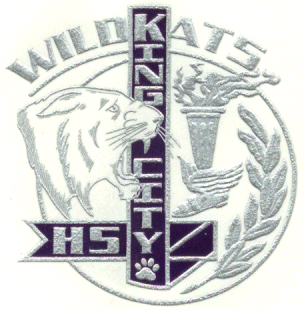 King City R-ICareer & Educational Planning Guide2022-2023The Career & Educational Planning Guide is available online:(www.kingcityschools.org)Table of ContentsGeneral InformationLetter of Introduction	…………………………………………………4Mission, Philosophy & Vision ………………………………………..5Frequently Asked Questions 	…………………………………………6Graduation RequirementsHigh School Requirements ………………………………………..…7Minimum Post-High School Admissions Requirements ……………..8Athletic EligibilityMissouri State High School Activities Association Eligibility………..9National Association of Intercollegiate Athletics Requirements ……..9National Collegiate Athletic Association Requirements………………9National Collegiate Athletic Association Eligibility Center…………..10High School Special ProgramsA+ Schools Program 	………………………………………………….11Dual Credit …………………………………………………………….11Dual Enrollment………… …………………………………………… 11Upward Bound……..….…………………………………………….…11Hillyard Technical School…………………………………………...…11Career PlanningPurpose of Career Clusters …………………………………………….12Career Planning Common Language …………………………………..13Career Preparation, Choices After High School……………………..…14-15Career Paths & Clusters ..………………………………………………16-18Program of Study Templates by Cluster ………………………………19-53Sample Personal Plan of Study ………………………………………..55-56Missouri Connections………………………………………………….57Course DescriptionsCourse Descriptions by Department ………………………………….59-66Missouri Area Career Center Program Offerings ………………….…67-68Additional Learning OpportunitiesClubs & Organizations ………………………………………………..69Assessments ………………………………………………………..…70August 2022Dear Parents and Students.This Career and Educational Planning Guide is intended to assist students as they make plans for a career that will lead to a rewarding and enjoyable future. We urge students and parents to work with the school faculty to review the information in this book in preparation for creating the students’ personal plan of study. Each year you will annually revisit the student’s personal plan of study. The personal plan of study is the student’s unique plan of study which outlines courses that align with future education and career goals. When students see the relevancy of high school course work to what they aspire to in their future, they are more apt to take school more seriously and enroll in more rigorous courses. Remember course selection is very important and schedule changes can be very difficult. Parent, please familiarize yourself with the abundance of information in this book and actively participate with your school and student in creating and reviewing your child’s personal plan of study. Students rank parents as the most influential people in their lives. Challenge your students to set high standards, select courses and school activities which directly help them achieve personal and career goals, work hard to achieve these goals and attend classes daily. Embrace the power of your influence and genuinely engage in educational pursuits with your child(ren).We look forward to partnering with you for a successful year. Please don’t hesitate to contact us if we can be of assistance.Sincerely,Erin M. HunterSchool CounselorDistrict/Building  StatementThe King City R-I School District challenges everyone involve in the educational process to utilize their strengths to find success while holding the ideas of education in the highest regard, thereby becoming positive contributors to both community and societyDistrict/Building Vision StatementWe believe that the most promising strategy for achieving the mission at the King City R-I School District is to develop our capacity to function as a Professional Learning Community.  We envision a school in which all stakeholders will work collaboratively to achieve a common purpose and clear goals:Utilizing a variety of instructional strategies to promote the academic success of all students.Systematically monitoring and evaluating each student’s progress through varied assessments, providing interventions to ensure students success.Demonstrating personal commitment to the academic success and general well-being of all.Aligning and teaching all curriculums in accordance with Missouri State Standards.Uniting parents and staff to share resources, strategies, and information to help students succeed.District/Building PhilosophyThe King City R-I School District believes that the guidance program is an important and integral part of the overall education process.Since students develop emotionally, socially, and educationally, the guidance program must address the issue of total growth and development.  Growth and learning are developmental; therefore, guidance must be developmental and sequential.  The need for guidance begins with pre-school entrance and continues throughout life.The K-12 developmental program is concerned with all students while recognizing the fact that individuals have needs that will continue to require special attention.  As a result, the comprehensive guidance program is for all students and becomes developmental rather than crisis oriented.It is the belief of the King City R-I counselors that if students become aware of their own strengths, aptitudes, interests and values, they will be better able to make decisions regarding their future development, education, careers, and lives.Frequently Asked Questions………May I repeat a course for graduation credit?Most of the courses in our high school curriculum are designed to be taken only once for credit.  Exceptions include- Yearbook, Band, Choir, PE.What happens if I fail a semester of a required full year (2 semester) course?You must repeat the semester that you failed.May I change my schedule at semester if I don’t like a class I am taking?Yes, if there is a class that you can go into at semester.What is the number of credits needed to graduate from high school?The graduating class of 2023 must have 26.  Students attending Hillyards would be exempt .25 credits for every semester that they are at Hillyards up to 2 total credits- 24.5 credits would be necessary for graduation if they were there for 2 full years/4 semesters.Do any classes which I took in junior high count toward high school credit?No.  However, if you take Algebra I as an eighth grader you will be taking Geometry as a freshman.May I change my schedule at semester if I don’t like a class I am taking?Students will have the ability to change their schedule at semester if they desire.  However, students will not be able to leave a course that is required for graduation.  Students will not be permitted to leave a full year class without a good reason.  Drop Forms will be available from the Counselor’s Office at the end of first semester and at the beginning of the second semester.  The teacher, principal, counselor, and parent must sign off on the form before a student will be removed from a class.Can I earn college credit while in high school?Yes.  We offer several dual credit classes.  There are requirements to enroll in these classes.  See the counselor for additional information.What is the number of credits needed to graduate from high school?Students who graduate from King City R-I High School need 26 credits to graduate.  Students who attend Hillyard Technical School in St. Joseph, Missouri have a reduced number of credits needed to graduate.Why should I take Spanish?While not a graduation requirement, it is strongly recommended that students take two years of Spanish during high school to meet college admission requirements.  Top tier colleges are often looking for at least two years of a foreign language to meet with their standard admission requirements.  What is the attendance policy?Student’s absences will be limited to seven days per semester.  This limit will be calculated for each hour of the day.  Extended illnesses will be treated on a case-by-case basis.  After the seventh absence any work or test assigned on days missed, the student will not be allowed to make up and will take a zero. MINIMUM MISSOURI POST-HIGH SCHOOL EDUCATIONADMISSIONS REQUIREMENTSGENERAL INFORMATIONGENERAL INFORMATION Activities Association Eligibility (MSHSAA) Knowing and following all MSHSAA standards will enable a student to protect his/her eligibility for MSHSAA interscholastic competition. Activity participation should be for all students making appropriate progress toward graduation and otherwise in good standing.Grades 9-12:Grades received the preceding semester will determine eligibility to participate in interscholastic activities. The student shall have earned, the preceding semester, a minimum of 3.0 units of credit. This means to pass 6 of 7 classes the previous semester.The student shall currently be enrolled in and regularly attending courses that offer 3.0 units of credit. (student aides, etc does not count as a full class)A beginning ninth grade student shall have been promoted from the eighth grade to the ninth grade for first semester of eligibility.A student must be making satisfactory progress towards graduation as determined by local school policies.
There is a maximum age limit for participationNational Association of Intercollegiate Athletics (NAIA)For information about eligibility to play NAIA athletics, go to www.playnaia.org.National Collegiate Athletic Association (NCAA) Before a student is eligible to participate in college athletics at the NCAA Division I or Division II level, the NCAA Clearinghouse must certify the student. Part of that certification process includes making sure that the student has successfully taken the required number of core courses. The required number of core courses is listed below. For further requirements to be deemed eligible contact the Guidance Office.CORE UNITS REQUIRED FOR NCAA CERTIFICATIONDivision I 		Division IIEnglish Core 							4 years 		4 yearsMathematics Core 						3 years		3 yearsScience Core 							2 years 		2 yearsSocial Studies Core 						2 years		 2 yearsFrom English, Math, or Science 				3 years		3 yearsAdditional Core (English, Math, Science,Social Science, Foreign Language, ComputerScience, Philosophy, Non-doctrinal Religion) 		4 years 		4 yearsTOTAL CORE UNITS REQUIRED 			16			 16*IMPORTANT NOTE: Be sure to look at your high school’s list of NCAA-approved core courses on the Eligibility Center’s Web site to make certain that courses being taken have been approved as core courses. The Web site is www.eligibilitycenter.org.National Collegiate Athletic Association (NCAA) All high school student-athletes wishing to compete in college must register with the . Information about the  can be found in the Guide for the College-Bound Student-Athlete. The NCAA national office does not handle initial-eligibility certifications. Please do not contact the NCAA national office with inquiries regarding an individual's initial-eligibility status, including whether transcripts, student release forms, etc., were received or about when you will be cleared. The  maintains and processes all of the initial-eligibility certifications. More information can be found at: www.ncca.orgThe high school administration realizes that an effective educational program is one that provides		 opportunities for student learning both within the classroom and beyond the traditional classroom and		 school day. These expanded opportunities are viewed as educational options to supplement the		regular program.	A+ Schools ProgramThe King City Schools Program strives to ensure that students are prepared for and successful in life beyond high school. The A+ Schools Program provides students with continuous, progressive career information throughout the students’ years in the King City School District. The program focuses on ensuring students have course offerings that are rigorous and relevant to the world outside the classroom that will better prepare them for their paths after high school.For Additional Information about the A+ Schools Program contact the A+ coordinator in yourSchool or the Department of Higher Education website (www.dhe.mo.gov).Dual EnrollmentPlease see your counselor for a Dual Enrollment Procedures handout.  There are specific procedures for how dual enrollment courses affect GPA, graduation requirements, transcripts, and weightiness. The approval form must be signed by student, parent, and guidance counselor prior to enrollment. Dual enrollment credit does not become a part of the high school transcript unless it qualifies for high school credit under the terms of the agreement with Northwest Missouri State University and Missouri Western State University.Upward BoundUpward Bound is a federally funded program which assists students, grade 9-12, in finishing high school and in succeeding at post-secondary training opportunities.  Upward Bound has been sponsored by Northwest Missouri State University since 1986 and services selected schools in Atchison, Gentry, and Nodaway counties in Missouri. King City freshmen are invited to apply to Upward Bound.  There are several requirements’ students must meet to be accepted.  Please see the high school counselor for additional informationHillyard Technical SchoolHillyard Technical School is in St. Joseph, Missouri and is part of the St. Joseph School District.  Several two-year programs are offered at Hillyards to help students who are interested in a various of career fields.  Students may apply their sophomore year in high school but only if they have not failed any classes during their freshmen or sophomore year.  All costs for this program are paid by the district and transportation is also provided.Purpose of Career Paths and Career ClustersCareer PathsCareer paths are clusters of occupations/careers grouped according to participants’ interests and talents or skills. All paths include a variety of occupations that require different levels of education and training. Thus, career paths provide a plan for all students, whatever their interests, abilities, talents, or desired levels of education. Selecting a career path provides a student with an area of FOCUS, along with FLEXIBILITY and a VARIETY of ideas to pursue.  The focus of career paths is on helping students choose a career path, not a specific occupation. Selecting a career path is not a lifelong commitment; it is a place to begin focusing one’s energies. As students take different courses and learn more about themselves and careers, they will probably change career paths. Students who understand the career paths concept will be aware that there are a variety of other related possibilities if the first path no longer fits them. If different career paths become more interesting, the students can reevaluate plans, make appropriate decisions, and revise their high school plans as necessary. Benefits Deciding on a career path can assist you in exploring your interests and preparing for your future. The intent is not for you to decide on a specific occupation for the rest of your life, but to select a career path into which you can begin directing your energies. Identifying a career path can help you in selecting school courses, activities, and part-time employment. It can also help guide your participation in job shadowing, career exploration and internships.  A career path choice is not a permanent commitment. As you have new experiences, you learn new things about yourself and may decide to change career paths. If you decide on a different career path to explore, you should discuss it with your counselor and adjust your future course selections in accordance with your new career exploration.Career Exploration AssessmentsKing City R-I School students complete career exploration assessments starting in the 8th grade.  This is a way the student can identify an initial career path choice.  Counselors will then use this information to assist students in making course selections and developing a five-year plan. CHOOSING A CAREER PATH OR CLUSTER1. Identify your interests, abilities, and talents.2. Identify the career path or cluster that relates to your interests, abilities, and talents.3. Explore occupations in those career paths or clusters.4. Decide how much education you want to receive after high school. 5. Develop a personal plan of study by selecting courses and co-curricular activities that relate to your career educational and career goal.6. If undecided regarding a career path or cluster, choose courses from different career areas to give you a better idea of your interests. Individual Planning VocabularyGuidance and Counseling Missouri Department of Elementary and Secondary EducationAugust, 2011Definition and Purpose: Guidance Grade Level Expectations (GLEs):  The systematic, sequential, and developmentally appropriate set of knowledge, skill and understanding for the K-12 guidance curriculum. Life Career Development: Self-development over the life span through the integration of roles, settings, and events of a person's life.Individual Planning: The process of on-going educational and career-planning services that helps all students develop personal plans of study organized around programs of study and their personal, career, and educational goals.Personal Plan of Study (PPOS): A student’s scope and sequence of coursework and related activities based upon their chosen Career Path or Career Cluster and their educational goals. Initiated in the eighth grade, it is designed to insure a successful post-secondary transition. The key component of the Individual Planning process. Program of Study (POS):  Secondary-to-postsecondary sequences of academic and career education coursework, along with additional learning opportunities, that lead students to attain a postsecondary degree or industry-recognized certificate or credential. Process:   currently uses a 10 step process for the development of Programs of Study that is aligned with federal guidelines which includes creation of POS templates and secondary/post-secondary curriculum alignment.  This process is currently under review at the state level.Template: The model or form developed by schools that lists courses, occupations and additional learning opportunities to help students develop their personal plan of study. The completion of the POS template does not infer that the POS process has been completed.Career Paths (6) Clusters (16) Career Pathways (78):  A progressive framework to organize the world of work and career information. The framework provides the structure to assist students in understanding the world of work, and to organize course and co-curricular offerings in the school. Connections:  A free web-based career and educational planning resource to help  citizens determine their career interests, explore occupations, establish education plans, develop job search strategies, and create résumés.CAREER PREPARATIONHigh SchoolDevelop Your Personal Plan of Study Select Career Path and Cluster        	  Arts &				  Health			Industrial &Communication			Services		    Engineering Technology	           	Business, Management		              Human			Natural		 	  & Technology			Services			SciencesOptions After High School MILITARYMILITARYEducational Options After High School Refer to missouriconnections.org for more information about these options!CAREER PATHS & CAREER CLUSTERS     The Sixteen Career Clusters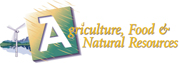 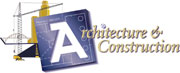 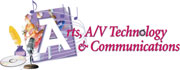 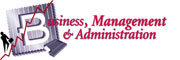 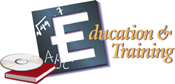 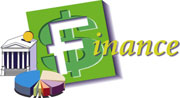 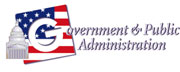 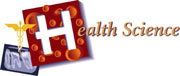 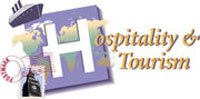 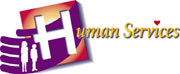 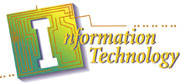 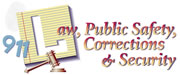 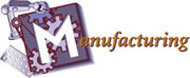 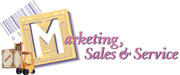 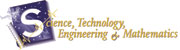 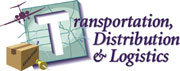 King City High SchoolCareer Clusters Program of Study Templates“What do you want to do after high school?” That is a question that is asked of our students a multitude of times over the course of their public-school education. It’s a question that is not easily answered, due to the enormous number of possible post-secondary alternatives that are currently available to our students. Technological advances and global competition have transformed the nature of both education and work. Tomorrow’s jobs will require more knowledge and training, highly developed 21st Century Skills, technological skills, and more flexible workers than ever before. Our students need to be prepared for, and informed of, the reality of several job and career changes over the course of their lifetimes. They need to understand that they will have to continually update their knowledge and skills, which may require additional training and/or education. The King City R-I School District offers a wide array of courses and experiences to its students. As students review course offerings and activities, we hope to guide them in choosing coursework and experiences that are relevant to their future goals.In planning for post-secondary goals, students should start with examining where their own interests and talents lie. This can be accomplished in many ways within the school district; researching middle and high school classes of interest, taking interest and skill inventories, participating in career fairs offered, and taking advantage of the many extra-curricular and enrichment activities available. The school district uses the Missouri Connections online program (www.missouriconnections.org) for interest assessments and to explore the variety of options students have beyond high school. Using the results of career assessments students create their personal plan of study for their high school years and beyond. School counselors, teachers and other district personnel, are available to guide students and parents in this important planning process. The planning process is critical to not only meeting graduation requirements, but also to taking the coursework that will ultimately lead to a successful post-secondary transition. The following program of study templates, serve as a guide, along with other career planning materials, to help students develop their personal plans of study.  Courses listed within these program of study templates are recommended coursework only and should be individualized to meet each learner’s educational and career goals.King City R-I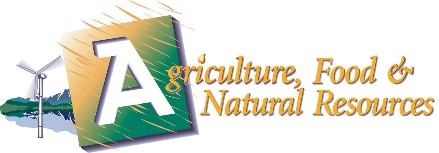 Agriculture, Food & Natural ResourcesCareer Cluster Program of Study Templatewww.kingcityschools.orgKing City R-I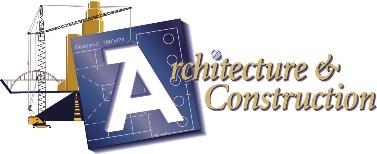 		Architecture & ConstructionCareer Cluster Program of Study Templatewww.kingcityschools.orgKing City R-I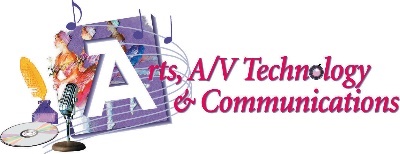 Arts, A/V Technology & CommunicationsCareer Cluster Program of Study Templatewww.kingcityschools.orgKing City R-I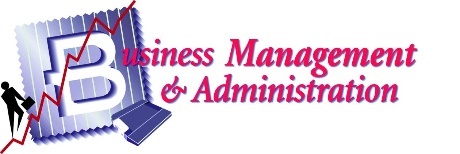 Business Management & AdministrationCareer Cluster Program of Study Templatewww.kingcityschools.orgKing City R-I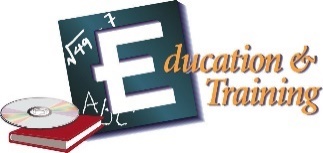 Education & TrainingCareer Cluster Program of Study Templatewww.kingcityschools.orgKing City R-I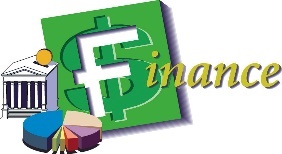 FinanceCareer Cluster Program of Study Templatewww.kingcityschools.orgKing City R-I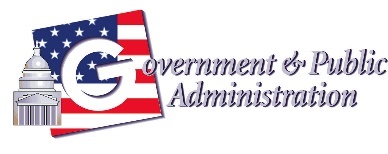 Government & Public AdministrationCareer Cluster Program of Study Templatewww.kingcityschools.orgKing City R-I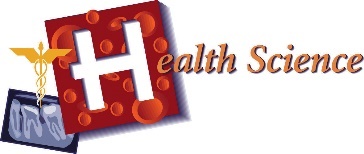 Health SciencesCareer Cluster Program of Study Templatewww.kingcityschools.orgKing City R-I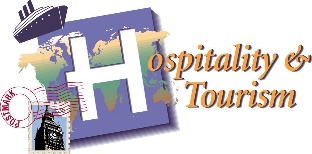 Hospitality & TourismCareer Cluster Program of Study Templatewww.kingcityschools.orgKing City R-I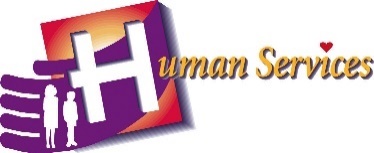 Human ServicesCareer Cluster Program of Study Templatewww.kingcityschools.orgKing City R-I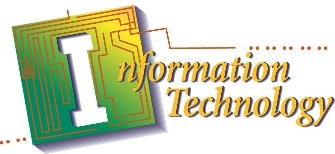 Information TechnologyCareer Cluster Program of Study Templatewww.kingcityschools.orgKing City R-I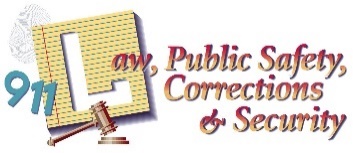 Law, Public Safety, Corrections & SecurityCareer Cluster Program of Study Templatewww.kingcityschools.orgKing City R-I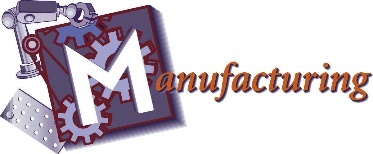 ManufacturingCareer Cluster Program of Study Templatewww.kingcityschools.orgKing City R-I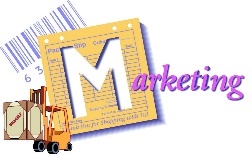 MarketingCareer Cluster Program of Study Templatewww.kingcityschools.orgKing City R-I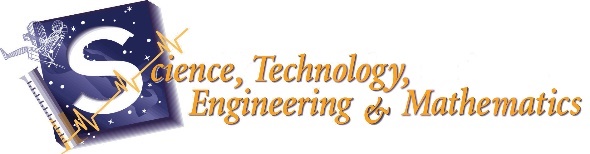 Science, Technology, Engineering & MathematicsCareer Cluster Program of Study Templatewww.kingcityschools.orgKing City R-I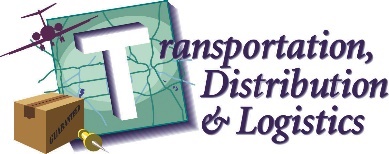 Transportation, Distribution & LogisticsCareer Cluster Program of Study Templatewww.kingcityschools.orgKING CITY R-I SCHOOL STUDENT PLAN OF STUDY(Please complete this form in  PENCIL)Name:   _______________________________________      Career Path(circle one):   Graduation Year:	_____________________________	Career Cluster:______________________________________Postsecondary Goal(s):_________________________________________________________________________Hillyard Technical?	 YES   NO            NCAA?    YES   NO	   A+ Program?	   YES   NO GRADE 9										         GRADE 10GRADE 11GRADE 12CREDIT REQUIREMENTS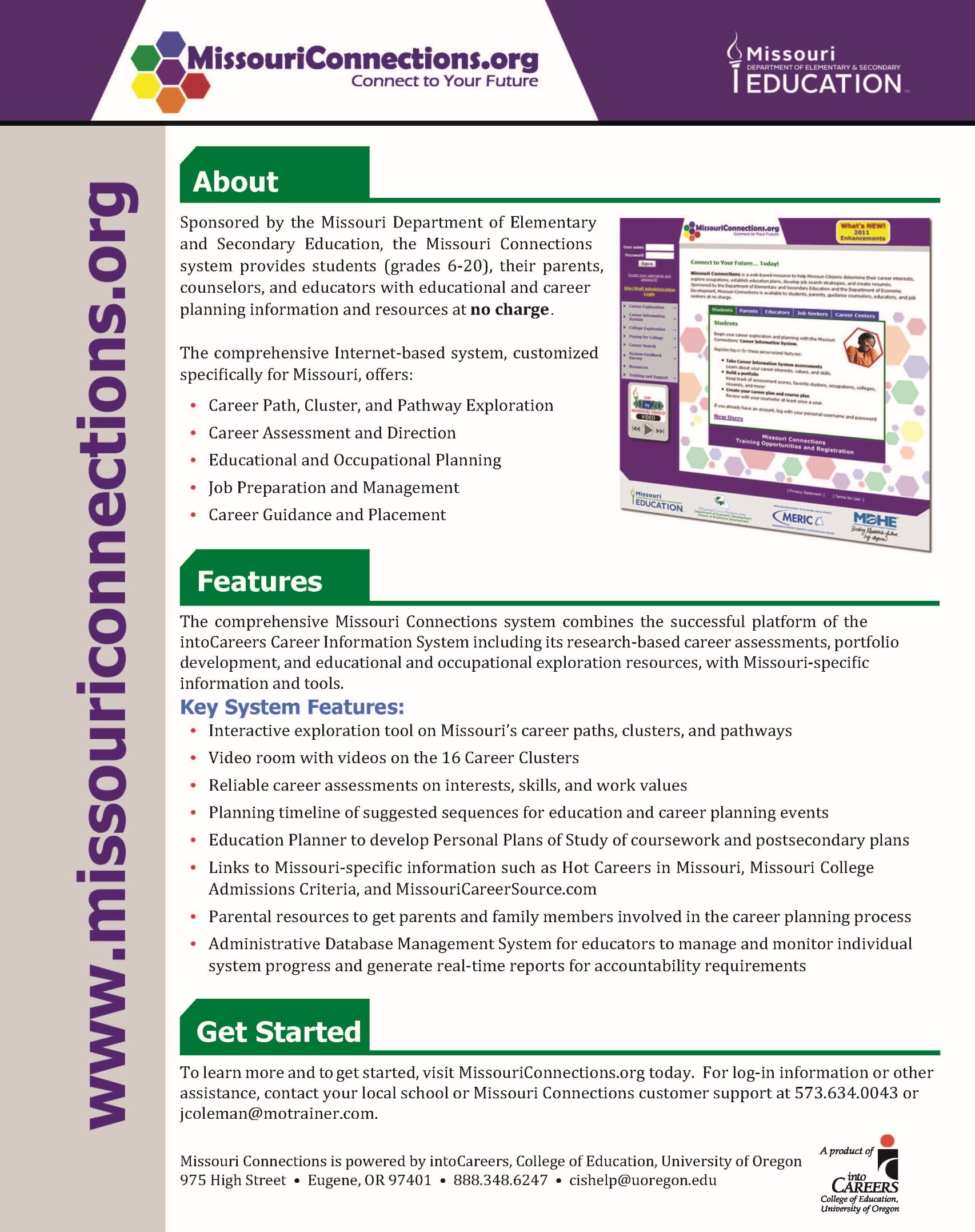 Course Descriptions by DepartmentCore Academic CoursesENGLISH LANGUAGE ARTSFour credits are required for graduation.English IIn English courses, students will study the six major processes of communication arts by reading from a variety of styles and genres, writing in various styles, studying grammar and language structures and listening to/presenting oral reports and presentations. Units will include trait writing, informational text/research, textual analysis, and literary elements.Required for 9th Grade1 English CreditEnglish II   In this course, students will further the study of literary skills and writing skills introduced in earlier courses.  It will include such topics as grammar, on an as-needed basis; short story analysis; poetry analysis; novel study; and drama.  Essay and research writing will also be emphasized and reinforced.Prerequisite: English IRequired for 10th Grade 1 English Credit English IIIIn this course, students will study the areas of reading and writing by reading from a variety of styles and genres (specifically American Literature), writing in various styles, studying grammar and language structures and listening to/presenting oral reports and presentations. Units will include constructed responses, argumentative essays, research/group composition, and research/individual composition.Prerequisites:  English I and IIRequired for 11th Grade 1 English Credit Writing and Rhetoric This course is designed to develop writing skills and reading skills, especially focused on the workplace.  It includes grammar, paragraph development, vocabulary, novel study, reading and writing for comprehension, and a career research paper.Prerequisite: English I, English II and English IIIGrades 121 English Credit English IV (Weighted)This course covers the study of English (specifically British) literature from 449 A.D. to the present day. Also, students will write an in-depth research paper as a method of learning rhetorical skills necessary for college.  This is a literature-intense course with expectations based on the reading of many separate pieces of literature from a variety of genres. Prerequisite: English I, English II and English III1 Weighted English Credit Grades 12English Composition  (Dual Credit, Weighted)ENG 104 - Instruction in reading and writing; emphasizes expository prose. Fulfills first half of the general studies requirement in English composition. instruction in college-level research and rhetoric: continued practice in college-level writing. Fulfills second half of the General Studies requirement in English composition. MOTR ENGL 100: Composition I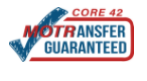 English Writing and Research  (Dual Credit, Weighted) ENG 108- Instruction in college-level research and rhetoric: continued practice in college-level writing. Fulfills second half of the General Studies requirement in English composition.  Prerequisite(s):  A grade of C or higher in Eng 104. MOTR ENGL 200; Composition IIMust meet Dual Credit entrance requirements to MWSU.Prerequisite: English I, English II and English IIIMust have an English and Reading ACT sub-score of 181/2 Weighted English Credit and 3 College Credits for both 104 & 108Grades 12MATHEMATICSThree credits are required for graduation.Algebra AThis class covers the same information that is given during the first semester of Algebra I but through an entire year.9th Grade1 Mathematics CreditAlgebra BThis class covers the same information that is given during the second semester of Algebra I but through an entire year.10th GradePrerequisite: Algebra A1 Mathematics CreditAlgebra IAlgebra is a core class for all future work in math.  Topics of study will be variables, application of addition, subtraction, multiplication and division as they relate to different number systems and the use of variables, linear equations, exponents and powers, quadratic equations, square roots, polynomials, systems of equations and functions.  There is a real-world orientation to these topics with the use of calculators to make connections between algebra and geometry.Grades 9-121 Mathematics CreditGeometryGeometry is offered to high school students who have successfully completed Algebra I.  This class connects mathematics to other disciplines, implements the latest technology, and encourages independent thinking.  At the completion of Geometry, students will be able to demonstrate the following learning objectives:  using the language and logic of Euclidean Geometry; measuring angles and connecting to congruence; identifying polygons; writing direct, indirect and coordinate proofs; applying perimeters, areas and volumes; performing further applications with circles; identifying similar triangles; and applying trigonometry to real-life experiences.Prerequisite:  Algebra I9th - 12th Grade1 Mathematics Credit Algebra IIAlgebra II is offered to high school students who have successfully completed courses equivalent to Algebra I and Geometry.  This class connects mathematics to other disciplines, implements the latest technology, and encourages independent thinking.  At the completion of Algebra II, students will be able to demonstrate the following learning objectives, displaying and applying linear and non-linear functions, using graphs and variation, writing, and solving systems of equations, using quadratic functions, discovering inverses and radicals, using exponential and logarithmic functions, solving polynomials, and applying these concepts to real world problems.Prerequisites:  Algebra I and Geometry10th - 12th Grades 1 Mathematics Credit TrigonometryThis class will review and extend ideas about linear, quadratic, exponential, logarithmic, trigonometric, and circular functions.  Students will use graphing calculators or computers in plotting functions, analyzing data, and simulating experiments.  Students will study statistics that are used to make decisions in business, everyday life and analyze or interpret results in medical or psychological studies, social sciences, and physical sciences.  The study of trigonometry is needed for calculus and the fields of engineering and physical sciences.Prerequisites:  Algebra I, Geometry, Algebra II11th -12th Grade1 Weighted Mathematics Credit College Algebra (Dual Credit, Weighted) College Algebra is offered to KCHS seniors through MWSU.  Students who meet the admission requirements for the College Algebra class at MWSU may enroll in the class here. Prerequisites: Students must have taken at least Algebra I, Geometry and Algebra II, and must have a ACT Math sub score of 22.12th Grade1/2 Weighted Mathematics Credit, 3 College CreditsMOTR MATH 103; Pre-Calculus AlgebraSOCIAL STUDIESThree credits are required for graduation.Students are required to take American History, World History or Geography, and American Government.American History  This is a course covering the events beginning the Civil War through present day issues in America.Required for 9th Grade1 Social Studies Credit World HistoryThe history of the world from Christianity to World War II.  Studies will include ancient civilizations and cultures from around the world but will mainly focus on European History.10th Grade1 Social Studies Credit GeographyThis course will be used to help students gain a greater awareness of how geography impacts our daily lives. Relationships between the US and the world, culture, and economics will all be examined. The goal is to cover all major regions of the world. 10th-12th Grade1 Elective CreditAmerican Government   The formation of important documents in American Government as well as the application of the United States Constitution today.  The study of the three branches of the federal government as well as state and local government is included. There is an EOC Test required for all students in the class to take. (The Missouri Constitution, US Constitution, and US Citizenship Qualifications are taught and tested. All of these tests must be successfully completed to graduate and attend Prom.)Required for 11th Grade1 Social Studies CreditPsychology (Dual Credit-Weighted) The study of the behavior of organisms.  Learning what makes people tick and finding out how the mind works. Must meet College entrance requirements to NWMSU11th-12th Grade1 Weighted Elective Credit and 3 Hours of College Credit.MOTR PSYC 100; General PsychologyWestern Civilizations II (Dual Credit-Weighted) A study of the concepts, thoughts, ideals, and beliefs that have developed and guided the history of Western Civilization.  Areas of emphasis will include philosophy, religion, political and economic theories, as well as the arts. This will include historical readings, a research paper, and class discussions. Must meet College entrance requirements to NWMSU.11th-12th Grade1 Weighted Elective Credit and 3 hours of College Credit.MOTR WCIV 102; Western Civilization IIAmerican History (Dual Credit-Weighted) Dual Credit American History’s purpose is to study and explore in depth the historical beginnings of the United States of America and turning points in world history.  This will include historical readings, a research paper, and class discussions.  The goal is to provide students with a study of important historical events and the impact upon present cultures and the possible impact upon future cultures. Must meet College entrance requirements to NWMSU.12th Grade1 Weighted Elective Credit and 3 hours of College CreditMOTR HIST 101; American History ISCIENCESThree credits are required for graduation.Physical Science  The Physical Science curriculum is designed to introduce and/or provide opportunities for continued exploration in studies of forces and motion, work, power, and machines, energy, thermal energy and heat, the electromagnetic spectrum, matter, solids, liquids, gases, elements, the Periodic Table, atoms, chemical bonds, chemical reactions, acids, bases, the universe, experimental design, the scientific method, scientific inquiry, and the impact of science, technology and human activity.  The student will gain knowledge through group and cooperative learning activities, class discussion, observation and experimentation, reading, writing, and student-centered individual discovery.  The student will be presented with many opportunities to gain knowledge, skills, and understanding in the areas listed above.  The goal of this course is to expose students to science and technology in a manner that will help them mature as learners and as well-rounded members of their community.Required for 9th Grade 1 Science Credit Biology  A course of study of living things including all theory, the basic physical and chemical structure and function of cells, reproduction of cells and the science of genetics.  Other topics include the basics of organization and classification of life forms, and biology topics relevant to man such as drugs, ecology, and genetic engineering.  Labs included where possible and appropriate.Required for 10th Grade1 Science CreditAnatomy and PhysiologyThis course presents a systematic approach to the study of the human body. Course topics begin with an introduction of anatomical structures and an overview of the medical terminology associated with its respective area. Students then are introduced to the gross and microscopic anatomy and terminology of the following systems: integumentary, skeletal, muscular, nervous, circulatory, respiratory, digestive, urinary, reproductive, lymphatic, and endocrine. The laboratory component of the course generally parallels and reinforces lecture concepts through the use of models, virtual labs, lab manual materials and video demonstration.11th-12th Grade1 Science CreditChemistryChemistry is a lecture/laboratory class.  A background in math is needed.  The basics of the course are learning about matter, atomic structure, chemical composition, gas laws, chemical reactions, solutions, acids, and bases.  A scientific calculator is required.Prerequisite: Algebra I11th -12th Grade (10th approval by teacher)1 Science CreditAdvanced Chemistry Dual Enrollment (Weighted) Must meet requirements set by MWSU dual enrollment site and have an ACT Math sub score of 22. This course is not only a college science credit but has guaranteed transfer as chem I for science majors to any state university/college in Missouri. The content of the course goes into greater detail of many of the same topics that were taught in first year chemistry. First year high school chemistry is not an official requirement from the university but is highly recommended. Can be taken as advanced chemistry without college credit with permission from instructor and high school counselor.  11th - 12th Grade1 Science Credit and 5 Hours College CreditMOTR CHEM 150L; Chemistry with LabAdvanced Biology Dual Credit Biology (Weighted) This upper-level class includes lecture and lab hours.  Students will understand the organization and characterization of life; scientific inquiry; reproduction; evolutionary principles; taxonomic categories; relationship between living things; ecosystems; the impact of humans on the environment and human health.Must meet requirements set by NWMSU and have taken the ACT.  Can be taken as advanced biology without college credit with permission from instructor and high school counselor.11th or 12th Grade1 Science Credit and 4 Hours College CreditMOTR BIOL 100L; Essentials in Biology with LabPractical Art CoursesBUSINESS EDUCATION CLASSESBusiness ManagementThis course is designed to help students develop an understanding of skills and resources needed to manage a business. Instruction includes a general overview of American business, forms of business ownership, personnel management, labor-management relations, public and human relations, taxation, and government regulations. The use of computers and software as tools in making business decisions in areas such as accounting, sales analysis, and inventory control is also introduced. 11th - 12th Grade½ Practical Arts or Elective CreditEntrepreneurshipThis course is designed to provide students with the fundamental knowledge needed for organizing, developing, and implementing a business concern within the private free enterprise system. Topics of study will include learning the advantages and disadvantages of owning a business, preparing a business plan, choosing a location, securing a loan, determining organizational structure, and promoting a business.
11th - 12th Grade½ Elective creditMultimediaStudents will work with multimedia software to develop electronic presentations. They will learn how to manipulate text, art and graphics, photography, animation, audio and video for presentations in various media formats.  Furthermore, students will develop proficiency in using graphic arts/desktop publishing software to create a variety of business publications such as flyers, brochures, newsletters, etc.  This class may be taken more than one time to effectively master and develop proficiency in all areas.Prerequisite: Introduction to Business 10th-12th Grade1 Elective CreditIntroduction to BusinessThis course is designed to introduce students to how business works in today’s society and to provide a foundation for other business courses. Content includes business functions such as accounting, management, marketing, and other consumer issues regarding money and money management, banking system and services, government’s role in business, and technology in the business world. 9th - 12th Grade½ Practical Arts or Elective CreditPersonal FinanceUnderstanding and managing personal finances are key to one’s future financial success. This one-semester course is based on the Missouri Personal Finance Competencies and presents essential knowledge and skills to make informed decisions about real world financial issues. Students will learn how choices influence occupational options and future earning potential. Students will also learn to apply decision-making skills to evaluate career choices and set personal goals. The course content is designed to help the learner make wise spending, saving and credit decisions and to make effective use of income to achieve personal financial success. Required for 12th Grade1 Personal Finance CreditAGRICULTURE SCIENCEAgriculture Science IThis course will consist of units in SAEP records, animal selection, nutrition and breeding.  Public speaking (including creed speaking) and leadership qualities for FFA will be included in this course.  Shop skills in arc welding and oxy-acetylene cutting and welding will be stressed.  This course is a prerequisite for Ag. Science II and all advanced Agriculture classes.  Supervised Agricultural Experience Program (SAEP) is required for all students.  Projects can be related to business, production or both areas.9th Grade1 Practical Arts Credit Agriculture Science IIStudents will learn about entomology, plant growth and development, grain and forage crops, leadership qualities (including public speaking and parliamentary procedure), SAEP records, and will learn MIG welding.  Students will also be allowed to construct a small shop project.  SAEP records must be maintained each year by students enrolled in Ag courses. Prerequisite: Ag Science I10th Grade1 Elective CreditAgricultural Construction This course will begin with a review of shop safety, machine and tool operation, oxy-acetylene cutting and welding, MIG welding, plus the drawing and reading of project plans.  The remainder of the course will consist of supervised individual shop construction projects by the students. Prerequisites: Ag Science I and II11th- 12th Grade 1 Elective CreditAgriculture Business/Food ScienceThis course will allow students to learn about economic principles used in the agriculture industry.  Students will also learn about Missouri agribusinesses.  The agriculture business portion of this course will last one semester.  This second semester will be spent learning about principles of food science.  Students will learn about food processing and preservation.  Students will be given the opportunity to put what they learned to use through cooking labs. Offered on odd years onlyPrerequisites: Ag Science I & II11th - 12 Grade1 ElectiveAdvanced LivestockThis course will allow students to advance their study in livestock production, management, marketing, nutrition, breeding, production records, selection, animal health, waste management, and conservation practices.  This is a yearlong course.  Offered on even years.Prerequisite: Ag Science I & II.11th-12th Grade1 ElectiveFAMILY AND CONSUMER SCIENCES & HUMAN SERVICESNutrition and Wellness, Foods IFocus on understanding wellness, investigating principles of nutrition, using science and technology in food management, ensuring food safety, planning menus and preparing food, and exploring careers in the field of nutrition and wellness. Introduction to culinary arts skills.9th -12th Grade1 Elective CreditNutrition and Wellness, Foods IIAn advanced course in culinary arts. This course takes a deeper look at the skills and careers within the culinary field with emphasis on sanitation and safety. Much of the course is spent studying International Cuisines. Students will be acquainted with customs, geography, economy, history and agriculture of various countries and regions of the world and how it affects the cuisine of those countries. (Foods I is a prerequisite)10th-12th Grade 1 Elective CreditHousing Environments & DesignFocuses on personal and family housing needs, options for meeting those needs, and the impact of the housing industry on the economy. Students will study the management of furnishings and appliances, conservation, green design, home technology, and career opportunities in housing. With focus in interiors, students will learn to make wise housing choices, learn elements and principles of design, study floor plans, room and furniture arrangement and selection as well as consumer rights and responsibilities. 10th -12th Grade1 Elective CreditChild Development & Advanced Child DevelopmentChild DevelopmentStudents will be introduced to the study of child development and appreciate its relevance to their lives and families. This class helps students understand the beginnings of human life and follows the changes that take place from conception through birth and first days of life.1st Semester½ Elective CreditAdvanced Child Development Through the study of child development research, students will use the findings to apply the principles of physical, intellectual, emotional, and social development to concepts related to the growth and development of children from infancy to early elementary years. Child Development is a prerequisite2nd Semester10th -12th Grade½ Elective CreditPathways to Teaching ProfessionsThe Teach and Train program is a 2-course sequence designed to provide high school students a seamless pathway into the teaching profession through academic coursework and hands-on practicum experience.  This program is designed for students with an interest in the teaching profession. Prerequisite Courses: Child Development11th & 12th Grade1 Elective CreditPHYSICAL EDUCATIONOne credit of Physical Education is required for graduation.Physical EducationThis course will be two-week sessions in the areas of flag football, soccer, basketball, volleyball, badminton, pickleball, disc golf, tennis, table tennis, bowling, softball, and various games and activities will be taught.  Individual, dual and team sports will be emphasized.  Rules and skills tests will be included in the units of study.  Fitness Testing will be a requirement in the spring semester.  Required Grade 91 Physical Education CreditHealth This class is designed to be developmental and sequential.  Students will learn the following concepts:  personal and emotional well-being, fitness, nutrition, disease prevention, environmental issues, sexuality, abuse and neglect, substance abuse, first aid, hygiene, growth and development, and health-related careers.  Required for graduation.10th Grade1/2 Health Credit Strength and ConditioningThis class emphasizes weightlifting and conditioning. 10th - 12th Grade1 Physical Education or Elective CreditFINE ARTSOne Fine Art Credit is required for graduation.Art IThe Principles of Art (line, shape, color, value, form, texture and space) and the Elements of Design (balance, contrast, emphasis, movement, pattern, rhythm and unity) will be taught as background for the appreciation of art and its relationship to everyday life.  Basic techniques of drawing, painting, printmaking and three-dimensional design will give the student an introduction to all phases of art. Art history will be used where it is relevant to the subject the student is studying.9th -12th Grade  1 Fine Art or Elective CreditArt IIGraphic Design is used to a greater degree than ever in architecture, advertising, marketing, interior and exterior environmental designs until it has become an almost invisible influence on our lives today. The Art II student will become aware of that influence and learn how to use it. The Elements of Art and Principles of Design will be employed as students discover the different aspects of graphic design.  The students will be drawing and painting and using the techniques they have learned in Art I, but to a greater degree.  Prerequisite: Art I10th -12th Grade  1 Elective CreditArt III, IV*The student should be able to choose a technique with which he or she has a close affinity and will work in an independent study situation.  The ability to think and work independently is necessary for success in this course.  The class will work with more advanced technique and more difficult subjects and art history will be studied to a greater degree.  The modern must always hold its relationship to the past.  The student must add a more polished mature look to his or her work.*A portfolio submission and approval may be required for admission into Art IV.  Prerequisite: Art I, II11th - 12th Grade1 Elective CreditBandThis class is for students interested in instrumental music performance, creating ensemble music, and developing their individual musicianship. Students will develop and apply instrumental technique and playing skills, as well as their familiarity with reading and playing music in standard and non-standard musical notation. Throughout the course, students will experience and perform diverse musical styles. Required performances include football games, winter and spring concerts, and other occasions. Opportunities for further advancement through participation in solo/ensemble festivals, honor ensembles, and individual lessons outside of school time are provided and encouraged. Full year enrollment is required; students cannot withdraw at semester.7th -12th Grade1 Fine Art or Elective CreditHigh School ChoirThis class is for students interested in vocal music performance, creating ensemble music, and developing their individual musicianship. Students will develop and apply proper breathing technique, vocal production, blend, balance, and intonation. Students will acquire music-reading skills and learn about vocal anatomy. Throughout the course, students will experience and perform diverse musical styles. Performances are integral to the objectives of the class and required. Performances include winter and spring concerts, as well as other occasions. Opportunities for further advancement through participation in solo/ensemble festivals, honor ensembles, and individual lessons outside of school time are provided and encouraged.9th-12th Grade1 Fine Art or Elective CreditJunior High ChoirThis class is for junior high students interested in vocal music performance, creating ensemble music, and developing their individual musicianship. Students will develop and apply proper breathing technique, vocal production, blend, balance, and intonation. Students will acquire music-reading skills through experiencing and performing diverse styles of music. Performances include winter and spring concerts, as well as other occasions. Opportunities for further advancement through participation in solo/ensemble festivals, honor ensembles, and individual lessons outside of school time are provided and encouraged.7th-8th GradeAdditional ElectivesForeign LanguageForeign Language credits count as electives and are not required for graduation.  However, some large universities do require them for admission.Spanish IThis course is a study of the language, culture and customs unique to the Spanish-Speaking world. Students will learn the course material at an introductory level via the four basic modes of communication 1) reading, 2) writing, 3) listening, and 4) speaking. Students will acquire language through class novels, free voluntary reading, movie talks, music videos, class discussions, and games.9th - 12th Grade1 Elective CreditSpanish II (It is highly recommended that this course be taken the school year immediately following your study of Spanish I - Taking a year off between courses will put you behind and make it challenging to keep up with the coursework for Spanish II.) This course is a study of the language, culture and customs unique to the Spanish-Speaking world. Students will learn the course material at a novice level via the four basic modes of communication 1) reading, 2) writing, 3) listening, and 4) speaking. Students will acquire language through class novels, free voluntary reading, movie talks, music videos, class discussions, and games. Students will also participate in UCMO’s foreign language film festival.Prerequisite: Spanish I10th - 12th Grade1 Elective CreditSpanish III (Weighted)(It is highly recommended that this course be taken the school year immediately following your study of Spanish I & II - Taking a year off between courses will put you behind and make it challenging to keep up with the coursework for Spanish II & III.) This course is a study of the language, culture and customs unique to the Spanish-Speaking world. Students will learn the course material at a novice level via the four basic modes of communication 1) reading, 2) writing, 3) listening, and 4) speaking. Students will acquire language through class novels, free voluntary reading, movie talks, music videos, class discussions, and games. Students will also participate in UCMO’s foreign language film festival.Prerequisite: Spanish I & II10th - 12th Grade1 Elective CreditCommunication TechMust receive approval from Mr. Jones to enroll in this course.  Students will be responsible for assisting Mr. Jones in the technical development and upkeep of the district’s technology.  11th - 12th Grade1 Elective CreditYearbookYearbook is an elective course in the English Language Arts, in which students study the basic skills of graphic design, journalism, and photography to create school newspapers and the yearbook. Students can explore media writing through the use of interviews, photography, and graphic design, in addition to the necessary requirements of writing well-researched articles and feature stories. Students will need to attend activities outside the normal school hours. Students will also need to apply for this course. See Ms. Rice for an application.)  Elective CreditGrades 9-12Hillyard Technical SchoolHillyard Technical School ARE OFFERED YEAR-LONG IN DAILY 4 HOUR BLOCKS.For more complete information see our web site http://www.hillyardtech.com* Hillyard Technical School is the site of a specialty career-related program. Acceptance into Hillyard Technical programrequires a student to have good academic standing and a 90% or better attendance rate. Students interested should contact theircounselor for an application. AUTO COLLISION TECHNOLOGY IGrade: 11 Credit: 4 Units, 2 Semesters, 4 Hours Daily, PM SectionPREREQUISITE: Good academic standing; 90% attendance record; and no major disciplinary incidentsAUTO COLLISION AND REPAIR TECHNOLOGY IIGrade: 12 Credit: 3 Units, 2 Semesters, 4 Hours Daily, PM Section.PREREQUISITE: Successful completion of Auto Collision and Repair Technology IAUTOMOTIVE AND REPAIR TECHNOLOGY IGrade 11, Credit: 4 Units, 2 Semesters, 4 Hours Daily, PM Section.PREREQUISITE: Good academic standing, 90% attendance record; and no major disciplinary incidentsAUTOMOTIVE AND REPAIR TECHNOLOGY IIGrade 12, Credit:4 Units, 2 Semesters, 4 Hours Daily, PM SectionPREREQUISITE: Successful completion of Automotive and Repair Technology IMEDICAL TRANSCRIPTIONIST IGrade: 11 Credit: 4 Units, 2 Semesters, 4 Hours Daily, PM SectionPREREQUISITE: Good academic standing, 90% attendance record; and no major disciplinary incidentsMEDICAL TRANSCRIPTIONIST IIGrade 12, Credit:4 Units, 2 Semesters, 4 Hours Daily, PM SectionPREREQUISITE: Successful completion of Medical Transcriptionist IPRECISION MACHINIST IGrade 11, Credit: 4 Units, 2 Semesters, 4 Hours Daily, PM Section.PREREQUISITE: Good academic standing, 90% attendance, and no major disciplinary incidentsPRECISION MACHINIST IIGrade 12, Credit:4 Units, 2 Semesters, 4 Hours Daily, PM SectionPREREQUISITE: Successful completion of Precision Machinist IICONSTRUCTION IGrade: 11 Credit: 4 Units, 2 Semesters, 4 Hours Daily, PM SectionPREREQUISITE: Good academic standing, 90% attendance record; and no major disciplinary incidentsCONSTRUCTION IIGrade 12, Credit:4 Units, 2 Semesters, 4 Hours Daily, PM SectionPREREQUISITE: Successful completion of Construction IIFIRE SCIENCEGrade 11, Credit:4 Units, 2 Semesters, 4 Hours Daily, PM SectionEMTGrade 12, Credit:4 Units, 2 Semesters, 4 Hours Daily, PM SectionCAD IGrade: 11 Credit: 4 Units, 2 Semesters, 4 Hours Daily, PM SectionPREREQUISITE: Good academic standing, 90% attendance record; and no major disciplinary incidentsCAD IIGrade 12, Credit:4 Units, 2 Semesters, 4 Hours Daily, PM SectionPREREQUISITE: Successful completion of CAD IHVAC IGrade: 11 Credit: 4 Units, 2 Semesters, 4 Hours Daily, PM SectionPREREQUISITE: Good academic standing, 90% attendance record; and no major disciplinary incidentsHVAC IIGrade 12, Credit:4 Units, 2 Semesters, 4 Hours Daily, PM SectionPREREQUISITE: Successful completion of HVAC IHEALTH SERVICES IGrade: 11 Credit: 4 Units, 2 Semesters, 4 Hours Daily, PM SectionPREREQUISITE: Good academic standing, 90% attendance record; and no major disciplinary incidentsHEALTH SERVICES IIGrade 12, Credit:4 Units, 2 Semesters, 4 Hours Daily, PM SectionPREREQUISITE: Successful completion of HEALTH SERVICES IELECTRONIC TECHNOLOGY IGrade: 11 Credit: 4 Units, 2 Semesters, 4 Hours Daily, PM SectionPREREQUISITE: Good academic standing, 90% attendance record; and no major disciplinary incidentsELECTRONIC TECHNOLOGY IIGrade 12, Credit:4 Units, 2 Semesters, 4 Hours Daily, PM SectionPREREQUISITE: Successful completion of HEALTH SERVICES IWELDING TECHNOLOGY IGrade: 11 Credit: 4 Units, 2 Semesters, 4 Hours Daily, PM SectionPREREQUISITE: Good academic standing, 90% attendance record; and no major disciplinary incidentsWELDING TECHNOLOGY IIGrade 12, Credit:4 Units, 2 Semesters, 4 Hours Daily, PM SectionPREREQUISITE: Successful completion of WELDING TECHNOLOGY ICOMPUTER SERVICE TECHNOLOGY IGrade: 11 Credit: 4 Units, 2 Semesters, 4 Hours Daily, PM SectionPREREQUISITE: Good academic standing, 90% attendance record; and no major disciplinary incidentsCOMPUTER SERCVICE TECHNOLOGY IIGrade 12, Credit:4 Units, 2 Semesters, 4 Hours Daily, PM SectionPREREQUISITE: Successful completion of WELDING TECHNOLOGY IClubs & Organizations Drama ClubFellowship of Christian Athletes (FCA) Future Business Leaders of America (FBLA) FCCLAFFAHelping HeartsStudent CouncilNational Honor SocietyScience OlympiadInternships Job Shadowing Assessments									Standardized tests are designed to give a common measure of students' performance. They help compare an individual's performance with the performance of a group of students from a given class, school, or school system. Since large numbers of students throughout the country take the same test, "standards" can be developed to show whether school programs are succeeding and how students are performing. Standardized achievement tests measure how much students have already learned about school subjects such as reading, math, language skills, spelling, or science. On the other hand, standardized aptitude tests measure your students' ability to learn in school. They measure verbal ability, mechanical ability, creativity, clerical ability, or abstract reasoning. PSAT/NMSQT (Preliminary Scholastic Aptitude Test/National Merit Scholarship                                  Qualifying Test)The PSAT/NMSQT measures verbal and mathematics reasoning skills important for academic success in college.  It serves three purposes: gives the student practice for the SAT I; is the first step in qualifying for scholarships sponsored by the National Merit Scholarship Corporation and other scholarship programs; gives the student the opportunity to participate in the Student Search Service. This test is taken in the junior year for NMSQT qualification.  ASVAB	(The Armed Services Vocational Aptitude )The ASVAB measures students’ strengths and potential for future success. The ASVAB also provides career information for various civilian and military occupations and is an indicator for success in future endeavors including college, vocational school, or a military career.ACT ( Testing Program)The ACT is a battery of four examinations in English, math, reading, and science reasoning, each of which yield separate scores measuring developed abilities.  The test is required by many colleges as part of the application process for admission.  TSA (Technical Skill Attainment)HIGH SCHOOL COURSE GRADUATION REQUIREMENTSHIGH SCHOOL COURSE GRADUATION REQUIREMENTSCURRICULARAREASGraduationCOMMUNICATION SKILLS4 units(Must include 1 unit in a core English class for each grade 9-12)SOCIAL STUDIES3 units(Must include 1 unit Am. History, 1 unit World History, 1 unit American Government)MATHEMATICS3 units(Must include 1 unit Algebra IA, Geometry, and Algebra IB or 1 unit Geometry, Algebra II, and Trigonometry or 1 unit of Algebra I, Geometry, and Algebra II)SCIENCE3 units(Must include 1 unit Physical Science and Biology I and an additional science)FINE ARTS1 unitPRACTICAL ARTS1 unitPHYSICALEDUCATION1 unitPERSONAL FINANCE1/2 unitHEALTH1/2 unitELECTIVES9  unitsTotals26  unitsCURRICULAR AREASEntering FreshmanSystem Credit Requirements Public 4 Year Colleges(UCM, MSU)CreditRequirementsCommunity & Technical CollegesMilitaryCareersApprenticeshipsCOMMUNICATIONSKILLS4 Units4 UnitsHigh SchoolDiploma, GED, or a Completion of  ProgramHigh SchoolDiploma Most Require a High School Diploma or a GED and must be at least 18 years of ageSOCIAL STUDIES3 UnitsGovt ½3 UnitsGovt ½High SchoolDiploma, GED, or a Completion of  ProgramHigh SchoolDiploma Most Require a High School Diploma or a GED and must be at least 18 years of ageMATHEMATICS4 UnitsAlg I & Higher4 UnitsAlg I & HigherHigh SchoolDiploma, GED, or a Completion of  ProgramHigh SchoolDiploma Most Require a High School Diploma or a GED and must be at least 18 years of ageSCIENCE3 Units2 of 3 from Bio, Chem, Physics & Earth Science3 UnitsNo General Science 1 must be a lab classHigh SchoolDiploma, GED, or a Completion of  ProgramHigh SchoolDiploma Most Require a High School Diploma or a GED and must be at least 18 years of ageFINE ARTS1 Unit1 UnitHigh SchoolDiploma, GED, or a Completion of  ProgramHigh SchoolDiploma Most Require a High School Diploma or a GED and must be at least 18 years of agePRACTICAL ARTS0 Units0 UnitsHigh SchoolDiploma, GED, or a Completion of  ProgramHigh SchoolDiploma Most Require a High School Diploma or a GED and must be at least 18 years of agePHYSICALEDUCATION0 Units0 UnitsHigh SchoolDiploma, GED, or a Completion of  ProgramHigh SchoolDiploma Most Require a High School Diploma or a GED and must be at least 18 years of ageELECTIVES5 Units6 UnitsHigh SchoolDiploma, GED, or a Completion of  ProgramHigh SchoolDiploma Most Require a High School Diploma or a GED and must be at least 18 years of ageADDITIONALELECTIVES2 Units2 Years of the same foreign language3 Units selected from foreign language &/or core coursesHigh SchoolDiploma, GED, or a Completion of  ProgramHigh SchoolDiploma Most Require a High School Diploma or a GED and must be at least 18 years of ageTOTALS22 UnitsPlus appropriate class rank and a minimum score of 24 on ACT23 UnitsPlus appropriate class rank and ACT scoreHigh SchoolDiploma, GED, or a Completion of  ProgramHigh SchoolDiploma Most Require a High School Diploma or a GED and must be at least 18 years of ageON-THE-JOBTRAININGSome occupations do not require training prior to employment; rather additional training and skills required beyond high school are provided by the employer. Examples include laborers in agriculture, fast foods, construction, retail stores and services.  APPRENTICESHIPApprenticeship is a three to four-year training program where you earn money while you learn, working on the job.  You receive a license at the end of training.  Examples of trades that use apprenticeships are Bricklayer, Electrician, Floor Layer, Iron Worker, Operating Engineer, Painter, and Pipe Fitter.AREA CAREER CENTERSArea Career Centers provide career and technical education and training for both high students and adults. Specialized programs lead to certification, accreditation, or licensure in desired fields such as Automotive Technology, Culinary Arts, Cosmetology, Health and Senior Services, Nursing and Business.VOCATIONAL &TECHNICAL SCHOOLThese Proprietary Schools are different than Area Career Centers.  They offer specialized programs that may last from one month to four years in length.  Programs include practical nursing, robotics, truck driving, cosmetology, and some areas of business and dental careers. Enrollment requirements are unique to each institution. COMMUNITY & TECHNICAL COLLEGECommunity and Technical Colleges serve the diverse learning, workforce, and economic development of their communities.  Two-year “degree” vocational training, associate degrees, or credit transfer to a college or university where you can pursue a bachelor’s degree are offered.  Most community colleges have an open enrollment policy for high school graduates and individuals with GEDs.COLLEGE &UNIVERSITYA bachelor’s degree typically requires four years to complete.  A master’s degree usually requires one to two years beyond the bachelor’s degree.  Entrance requirements depend on the desired program, major and school.MILITARYThe armed forces provide training for almost every job available in the private sector.  Continuing education is expected.  Multiple options are provided to continue your education during and after your enlistment High school graduation is required.  Military academies like West Point or University ROTC are also options.Minimum Graduation RequirementsSUGGESTED COURSE OF HIGH SCHOOL STUDY It is suggested that students consider dual credit, articulation, or advanced placement opportunities for postsecondary credit.GradeEnglish(4 credits)Math(3 credits)Science(3 credits)Social Studies(3 credits)Required Courses, Elective OptionsHillyard Technical CenterAdditionalLearning OpportunitiesSecondary    9English IAlgebra I, Algebra IA, or GeometryPhysical ScienceAmerican HistoryRequired CoursesPEHealth (1/2)Personal FinanceFine Arts Practical ArtsElectivesBandChoirFamily Health (1/2)Career Family LeadershipHospitality & Tourism (1/2)Food Science & NutritionHousing (1/2)Child DevelopmentFamily Living & ParenthoodArt I, II, and IIIAg Science I and IIJr/Sr AgAg Construction I and IIAg LeadershipSpanish I & IIMulti Media (1/2)Intro to Business (1/2)Business Tech I and IIEntrepreneurship (1/2)Small Business Mang. (1/2)Novels (1/2)Short Stories (1/2)Mythology (1/2)School-Based: Career Research Cooperative Education Internship Job Shadowing Service Learning Project Other:     _____________________________Community Based: Mentorship Volunteer Part-time Employment Other:     _____________________________Assessments/Certifications: Technical Skills Attainment (TSA) Other:CompTIA A+/C-TechAWS Welding CertificationPlacement Assessments: ACT PSAT SAT ASVAB WorkKeys Other:     _____________________________Student Organizations: DECA FBLA FFA FCCLA SkillsUSA Other:     _____________________________Secondary    10English IIAlgebra IB,  Algebra II, or GeometryBiologyWorld HistoryRequired CoursesPEHealth (1/2)Personal FinanceFine Arts Practical ArtsElectivesBandChoirFamily Health (1/2)Career Family LeadershipHospitality & Tourism (1/2)Food Science & NutritionHousing (1/2)Child DevelopmentFamily Living & ParenthoodArt I, II, and IIIAg Science I and IIJr/Sr AgAg Construction I and IIAg LeadershipSpanish I & IIMulti Media (1/2)Intro to Business (1/2)Business Tech I and IIEntrepreneurship (1/2)Small Business Mang. (1/2)Novels (1/2)Short Stories (1/2)Mythology (1/2)School-Based: Career Research Cooperative Education Internship Job Shadowing Service Learning Project Other:     _____________________________Community Based: Mentorship Volunteer Part-time Employment Other:     _____________________________Assessments/Certifications: Technical Skills Attainment (TSA) Other:CompTIA A+/C-TechAWS Welding CertificationPlacement Assessments: ACT PSAT SAT ASVAB WorkKeys Other:     _____________________________Student Organizations: DECA FBLA FFA FCCLA SkillsUSA Other:     _____________________________Secondary    11English IIIAlgebra II,  Geometry, or TrigonometryChemistry, Anatomy, Astronomy, Anatomy & Physiology, Adv. Chemistry*, or Adv. Biology*American GovernmentRequired CoursesPEHealth (1/2)Personal FinanceFine Arts Practical ArtsElectivesBandChoirFamily Health (1/2)Career Family LeadershipHospitality & Tourism (1/2)Food Science & NutritionHousing (1/2)Child DevelopmentFamily Living & ParenthoodArt I, II, and IIIAg Science I and IIJr/Sr AgAg Construction I and IIAg LeadershipSpanish I & IIMulti Media (1/2)Intro to Business (1/2)Business Tech I and IIEntrepreneurship (1/2)Small Business Mang. (1/2)Novels (1/2)Short Stories (1/2)Mythology (1/2)Computer Service Tech IRefrigeration, Heating & Air Conditioning IPrecision Machining I Welding Technology ISchool-Based: Career Research Cooperative Education Internship Job Shadowing Service Learning Project Other:     _____________________________Community Based: Mentorship Volunteer Part-time Employment Other:     _____________________________Assessments/Certifications: Technical Skills Attainment (TSA) Other:CompTIA A+/C-TechAWS Welding CertificationPlacement Assessments: ACT PSAT SAT ASVAB WorkKeys Other:     _____________________________Student Organizations: DECA FBLA FFA FCCLA SkillsUSA Other:     _____________________________Secondary    12English IV* or Writing & RhetoricTrigonometry or College Algebra*Chemistry, Anatomy, Astronomy, Anatomy & Physiology*, Adv. Chemistry*, or Adv. Biology*American History*, Western Civilization*,  Psychology*, Sociology, Required CoursesPEHealth (1/2)Personal FinanceFine Arts Practical ArtsElectivesBandChoirFamily Health (1/2)Career Family LeadershipHospitality & Tourism (1/2)Food Science & NutritionHousing (1/2)Child DevelopmentFamily Living & ParenthoodArt I, II, and IIIAg Science I and IIJr/Sr AgAg Construction I and IIAg LeadershipSpanish I & IIMulti Media (1/2)Intro to Business (1/2)Business Tech I and IIEntrepreneurship (1/2)Small Business Mang. (1/2)Novels (1/2)Short Stories (1/2)Mythology (1/2)Computer Service Tech IIRefrigeration, Heating & Air Conditioning IIPrecision Machining IIWelding Technology IISchool-Based: Career Research Cooperative Education Internship Job Shadowing Service Learning Project Other:     _____________________________Community Based: Mentorship Volunteer Part-time Employment Other:     _____________________________Assessments/Certifications: Technical Skills Attainment (TSA) Other:CompTIA A+/C-TechAWS Welding CertificationPlacement Assessments: ACT PSAT SAT ASVAB WorkKeys Other:     _____________________________Student Organizations: DECA FBLA FFA FCCLA SkillsUSA Other:     _____________________________Postsecondary Offerings – For A Complete Listing, go to www.missouriconnections.orgPostsecondary Offerings – For A Complete Listing, go to www.missouriconnections.orgPostsecondary Offerings – For A Complete Listing, go to www.missouriconnections.orgPostsecondary Offerings – For A Complete Listing, go to www.missouriconnections.orgPostsecondary Offerings – For A Complete Listing, go to www.missouriconnections.orgPostsecondary Offerings – For A Complete Listing, go to www.missouriconnections.orgPostsecondary Offerings – For A Complete Listing, go to www.missouriconnections.orgPostsecondary Offerings – For A Complete Listing, go to www.missouriconnections.orgPostsecondary Offerings – For A Complete Listing, go to www.missouriconnections.orgPostsecondary Offerings – For A Complete Listing, go to www.missouriconnections.orgPostsecondary Offerings – For A Complete Listing, go to www.missouriconnections.orgPostsecondary Offerings – For A Complete Listing, go to www.missouriconnections.orgPostsecondaryCommunity CollegeTechnical School/Training InstitutionTechnical School/Training InstitutionTechnical School/Training InstitutionTechnical School/Training InstitutionIn StateIn StateIn StateIn StateIn StateOut of State/OtherPostsecondaryCrowder Collegewww.crowder.edu East Central Collegewww.eastcentral.eduJefferson College  www.jeffco.edu Linn State Technical Collegewww.linnstate.eduPrecision Machining – 12 hrsMetropolitan Community Collegewww.mcckc.edu Computer Aided Drafting – 9 hrsHVAC – 8 hrsWelding 6 hrsMineral Area Collegewww.mineralarea.eduNorth Central Missouri Collegewww.ncmissouri.edu Computer Service – 30 hrsHVAC – 30 hrsPrecision Machining – 30 hrsWelding Technology – 30 hrsOzarks Technical Community  Collegewww.otc.eduSt Louis Community College www.stlcc.eduState Fair Community Collegewww.sfccmo.eduThree Rivers Community Collegewww.trcc.eduCrowder Collegewww.crowder.edu East Central Collegewww.eastcentral.eduJefferson College  www.jeffco.edu Linn State Technical Collegewww.linnstate.eduPrecision Machining – 12 hrsMetropolitan Community Collegewww.mcckc.edu Computer Aided Drafting – 9 hrsHVAC – 8 hrsWelding 6 hrsMineral Area Collegewww.mineralarea.eduNorth Central Missouri Collegewww.ncmissouri.edu Computer Service – 30 hrsHVAC – 30 hrsPrecision Machining – 30 hrsWelding Technology – 30 hrsOzarks Technical Community  Collegewww.otc.eduSt Louis Community College www.stlcc.eduState Fair Community Collegewww.sfccmo.eduThree Rivers Community Collegewww.trcc.eduColumbia Area Career Center www.career-center.org Davis Hart Career Centerwww.mexicoschools.netEldon Career Centerwww.eldoncareercenter.orgHannibal Career and Technical Centerwww.hannibal.tec.mo.usHillyard Technical Centerwww.hillyardtech.com Kirksville Area Tech Centerwww.kirksville.k12.mo.usMoberly Area Tech Center www.moberly.k12.mo.usRanken Tech College  www.ranken.edu Waynesville Technical Academywww.waynesville.k12.mo.usColumbia Area Career Center www.career-center.org Davis Hart Career Centerwww.mexicoschools.netEldon Career Centerwww.eldoncareercenter.orgHannibal Career and Technical Centerwww.hannibal.tec.mo.usHillyard Technical Centerwww.hillyardtech.com Kirksville Area Tech Centerwww.kirksville.k12.mo.usMoberly Area Tech Center www.moberly.k12.mo.usRanken Tech College  www.ranken.edu Waynesville Technical Academywww.waynesville.k12.mo.usA.T. Skill University of Health Scienceswww.atsu.eduAvila University - www.avila.eduCentral Methodist University www.centralmethodist.eduCollege of the Ozarks - www.cofo.eduColumbia College - www.ccis.eduCulver-Stockton College www.culver.edu Drury University - www.drury.eduHannibal-Lagrange College -www.hlq.eduLincoln University - www.lincolnu.eduLindenwood Universitywww.lindenwood.edu Maryville University of St. Louiswww.maryville.eduMissouri Baptist Univ - www.mobap.edu MO Southern State Universitywww.mssu.eduMissouri State Universitywww.missouristate.edu Missouri State University – West Plainswww.wp.missouristate.eduMissouri Western State Universitywww.missouriwestern.edu Computer Service – 12 hrsPrecision MachiningEGT 196 ET Special Topics – 7 hrsMET 112 Manufact Methods – 3 hrsMET 222 CNC Mach Process – 2 hrsWelding – 12 hrsA.T. Skill University of Health Scienceswww.atsu.eduAvila University - www.avila.eduCentral Methodist University www.centralmethodist.eduCollege of the Ozarks - www.cofo.eduColumbia College - www.ccis.eduCulver-Stockton College www.culver.edu Drury University - www.drury.eduHannibal-Lagrange College -www.hlq.eduLincoln University - www.lincolnu.eduLindenwood Universitywww.lindenwood.edu Maryville University of St. Louiswww.maryville.eduMissouri Baptist Univ - www.mobap.edu MO Southern State Universitywww.mssu.eduMissouri State Universitywww.missouristate.edu Missouri State University – West Plainswww.wp.missouristate.eduMissouri Western State Universitywww.missouriwestern.edu Computer Service – 12 hrsPrecision MachiningEGT 196 ET Special Topics – 7 hrsMET 112 Manufact Methods – 3 hrsMET 222 CNC Mach Process – 2 hrsWelding – 12 hrsA.T. Skill University of Health Scienceswww.atsu.eduAvila University - www.avila.eduCentral Methodist University www.centralmethodist.eduCollege of the Ozarks - www.cofo.eduColumbia College - www.ccis.eduCulver-Stockton College www.culver.edu Drury University - www.drury.eduHannibal-Lagrange College -www.hlq.eduLincoln University - www.lincolnu.eduLindenwood Universitywww.lindenwood.edu Maryville University of St. Louiswww.maryville.eduMissouri Baptist Univ - www.mobap.edu MO Southern State Universitywww.mssu.eduMissouri State Universitywww.missouristate.edu Missouri State University – West Plainswww.wp.missouristate.eduMissouri Western State Universitywww.missouriwestern.edu Computer Service – 12 hrsPrecision MachiningEGT 196 ET Special Topics – 7 hrsMET 112 Manufact Methods – 3 hrsMET 222 CNC Mach Process – 2 hrsWelding – 12 hrsMO Univ of Science & Technologywww.mst.eduMissouri Valley Collegewww.moval.edu Northwest Missouri State Universitywww.nwmissouri.edu Park University - www.park.edu Rockhurst University - www.rockhurst.edu Saint Louis Universitywww.imagine.stu.eduSoutheast MO State University www.semo.edu Southwest Baptist Universitywww.sbuniv.eduStephens College - www.stephens.eduTruman State Univ - www.truman.edu Univ  of Central MO - www.ucmo.edu University of MO – Columbiawww.missouri.eduUniversity of MO – Kansas City www.umkc.edu Univ of MO – St Louis - www.umsl.edu Washington University - www.wustl.eduWebster University www.websteruniv.eduWestminster College www.westminster-mo.eduWilliam Jewell College - www.jewell.eduWilliam Woods Universitywww.williamwoods.eduMO Univ of Science & Technologywww.mst.eduMissouri Valley Collegewww.moval.edu Northwest Missouri State Universitywww.nwmissouri.edu Park University - www.park.edu Rockhurst University - www.rockhurst.edu Saint Louis Universitywww.imagine.stu.eduSoutheast MO State University www.semo.edu Southwest Baptist Universitywww.sbuniv.eduStephens College - www.stephens.eduTruman State Univ - www.truman.edu Univ  of Central MO - www.ucmo.edu University of MO – Columbiawww.missouri.eduUniversity of MO – Kansas City www.umkc.edu Univ of MO – St Louis - www.umsl.edu Washington University - www.wustl.eduWebster University www.websteruniv.eduWestminster College www.westminster-mo.eduWilliam Jewell College - www.jewell.eduWilliam Woods Universitywww.williamwoods.eduApprenticeshipMilitaryOn-the-Job TrainingPetropolis Academy of Grooming & Training - www.petropolisacademy.comMidwest Institutewww.midwestinstitute.comSoutheast Community Collegewww.southeast.edu HVAC – Adv StandingWelding – Adv StandingApprenticeshipMilitaryOn-the-Job TrainingPetropolis Academy of Grooming & Training - www.petropolisacademy.comMidwest Institutewww.midwestinstitute.comSoutheast Community Collegewww.southeast.edu HVAC – Adv StandingWelding – Adv StandingSample Careers By Educational Level – For Occupational Specialties, go to www.careerclusters.org or www.missouriconnections.org Sample Careers By Educational Level – For Occupational Specialties, go to www.careerclusters.org or www.missouriconnections.org Sample Careers By Educational Level – For Occupational Specialties, go to www.careerclusters.org or www.missouriconnections.org Sample Careers By Educational Level – For Occupational Specialties, go to www.careerclusters.org or www.missouriconnections.org Sample Careers By Educational Level – For Occupational Specialties, go to www.careerclusters.org or www.missouriconnections.org Sample Careers By Educational Level – For Occupational Specialties, go to www.careerclusters.org or www.missouriconnections.org Sample Careers By Educational Level – For Occupational Specialties, go to www.careerclusters.org or www.missouriconnections.org Sample Careers By Educational Level – For Occupational Specialties, go to www.careerclusters.org or www.missouriconnections.org Sample Careers By Educational Level – For Occupational Specialties, go to www.careerclusters.org or www.missouriconnections.org Sample Careers By Educational Level – For Occupational Specialties, go to www.careerclusters.org or www.missouriconnections.org Sample Careers By Educational Level – For Occupational Specialties, go to www.careerclusters.org or www.missouriconnections.org Sample Careers By Educational Level – For Occupational Specialties, go to www.careerclusters.org or www.missouriconnections.org On-The-Job Training or LessOn-The-Job Training or LessOn-The-Job Training or LessOn-The-Job Training or LessTechnical Training or Associate DegreeTechnical Training or Associate DegreeTechnical Training or Associate DegreeBachelors DegreeBachelors DegreeMasters Degree or MoreMasters Degree or MoreMasters Degree or MoreAnimal CaretakersAnimal TrainersBakersCommercial FishersFarm and Ranch WorkersFarm Equipment MechanicsFarmersFood Processing WorkersLog Graders and ScalersLoggersMeat CuttersMining Machine OperatorsNursery WorkersRock SplittersTrash CollectorsVeterinary AssistantsWater Treatment Plant OperatorsAnimal CaretakersAnimal TrainersBakersCommercial FishersFarm and Ranch WorkersFarm Equipment MechanicsFarmersFood Processing WorkersLog Graders and ScalersLoggersMeat CuttersMining Machine OperatorsNursery WorkersRock SplittersTrash CollectorsVeterinary AssistantsWater Treatment Plant OperatorsAnimal CaretakersAnimal TrainersBakersCommercial FishersFarm and Ranch WorkersFarm Equipment MechanicsFarmersFood Processing WorkersLog Graders and ScalersLoggersMeat CuttersMining Machine OperatorsNursery WorkersRock SplittersTrash CollectorsVeterinary AssistantsWater Treatment Plant OperatorsAnimal CaretakersAnimal TrainersBakersCommercial FishersFarm and Ranch WorkersFarm Equipment MechanicsFarmersFood Processing WorkersLog Graders and ScalersLoggersMeat CuttersMining Machine OperatorsNursery WorkersRock SplittersTrash CollectorsVeterinary AssistantsWater Treatment Plant OperatorsFish and Game Wardens	Forestry Technicians		Precision Agriculture TechniciansFish and Game Wardens	Forestry Technicians		Precision Agriculture TechniciansFish and Game Wardens	Forestry Technicians		Precision Agriculture TechniciansAgricultural Engineers		Agricultural Scientists		Animal Scientists		Conservation Scientists		Farm and Home Management Advisors		Food Scientists		Foresters		Park Naturalists		Zoologists		Agricultural Engineers		Agricultural Scientists		Animal Scientists		Conservation Scientists		Farm and Home Management Advisors		Food Scientists		Foresters		Park Naturalists		Zoologists		Agricultural Sciences Teachers, Postsecondary Animal Scientists Farm and Home Management Advisors Veterinarians Zoologists and Wildlife Biologists Agricultural Sciences Teachers, Postsecondary Animal Scientists Farm and Home Management Advisors Veterinarians Zoologists and Wildlife Biologists Agricultural Sciences Teachers, Postsecondary Animal Scientists Farm and Home Management Advisors Veterinarians Zoologists and Wildlife Biologists Minimum Graduation RequirementsSUGGESTED COURSE OF HIGH SCHOOL STUDY It is suggested that students consider dual credit, articulation, or advanced placement opportunities for postsecondary credit.GradeEnglish(4 credits)Math(3 credits)Science(3 credits)Social Studies(3 credits)Required Courses, Elective OptionsHillyard Technical CenterAdditionalLearning OpportunitiesSecondary    9English IAlgebra I, Algebra IA, or GeometryPhysical ScienceAmerican HistoryRequired CoursesPEHealth (1/2)Personal FinanceFine Arts Practical ArtsElectivesBandChoirFamily Health (1/2)Career Family LeadershipHospitality & Tourism (1/2)Food Science & NutritionHousing (1/2)Child DevelopmentFamily Living & ParenthoodArt I, II, and IIIAg Science I and IIJr/Sr AgAg Construction I and IIAg LeadershipSpanish I & IIMulti Media (1/2)Intro to Business (1/2)Business Tech I and IIEntrepreneurship (1/2)Small Business Mang. (1/2)Novels (1/2)Short Stories (1/2)Mythology (1/2)School-Based: Career Research Cooperative Education Internship Job Shadowing Service Learning Project Other:     _____________________________Community Based: Mentorship Volunteer Part-time Employment Other:     _____________________________Assessments/Certifications: Technical Skills Attainment (TSA) Other:CompTIA A+/C-TechAWS Welding CertificationPlacement Assessments: Compass Test ACT PSAT SAT ASVAB WorkKeys Other:     _____________________________Student Organizations: DECA FBLA FFA FCCLA SkillsUSA Other:     _____________________________Secondary    10English IIAlgebra IB,  Algebra II, or GeometryBiologyWorld HistoryRequired CoursesPEHealth (1/2)Personal FinanceFine Arts Practical ArtsElectivesBandChoirFamily Health (1/2)Career Family LeadershipHospitality & Tourism (1/2)Food Science & NutritionHousing (1/2)Child DevelopmentFamily Living & ParenthoodArt I, II, and IIIAg Science I and IIJr/Sr AgAg Construction I and IIAg LeadershipSpanish I & IIMulti Media (1/2)Intro to Business (1/2)Business Tech I and IIEntrepreneurship (1/2)Small Business Mang. (1/2)Novels (1/2)Short Stories (1/2)Mythology (1/2)School-Based: Career Research Cooperative Education Internship Job Shadowing Service Learning Project Other:     _____________________________Community Based: Mentorship Volunteer Part-time Employment Other:     _____________________________Assessments/Certifications: Technical Skills Attainment (TSA) Other:CompTIA A+/C-TechAWS Welding CertificationPlacement Assessments: Compass Test ACT PSAT SAT ASVAB WorkKeys Other:     _____________________________Student Organizations: DECA FBLA FFA FCCLA SkillsUSA Other:     _____________________________Secondary    11English IIIAlgebra II,  Geometry, or TrigonometryChemistry, Anatomy, Astronomy, Anatomy & Physiology, Adv. Chemistry*, or Adv. Biology*American GovernmentRequired CoursesPEHealth (1/2)Personal FinanceFine Arts Practical ArtsElectivesBandChoirFamily Health (1/2)Career Family LeadershipHospitality & Tourism (1/2)Food Science & NutritionHousing (1/2)Child DevelopmentFamily Living & ParenthoodArt I, II, and IIIAg Science I and IIJr/Sr AgAg Construction I and IIAg LeadershipSpanish I & IIMulti Media (1/2)Intro to Business (1/2)Business Tech I and IIEntrepreneurship (1/2)Small Business Mang. (1/2)Novels (1/2)Short Stories (1/2)Mythology (1/2)Computer Aided Drafting IComputer Services Tech IConstruction Technology IElectronics Technology IFirefighting I & IIPrecision Machining IRefrigeration, Heating & Air Conditioning IWelding Technology ISchool-Based: Career Research Cooperative Education Internship Job Shadowing Service Learning Project Other:     _____________________________Community Based: Mentorship Volunteer Part-time Employment Other:     _____________________________Assessments/Certifications: Technical Skills Attainment (TSA) Other:CompTIA A+/C-TechAWS Welding CertificationPlacement Assessments: Compass Test ACT PSAT SAT ASVAB WorkKeys Other:     _____________________________Student Organizations: DECA FBLA FFA FCCLA SkillsUSA Other:     _____________________________Secondary    12English IV* or Writing & RhetoricTrigonometry or College Algebra*Chemistry, Anatomy, Astronomy, Anatomy & Physiology*, Adv. Chemistry*, or Adv. Biology*American History*, Western Civilization*,  Psychology*, Sociology, Required CoursesPEHealth (1/2)Personal FinanceFine Arts Practical ArtsElectivesBandChoirFamily Health (1/2)Career Family LeadershipHospitality & Tourism (1/2)Food Science & NutritionHousing (1/2)Child DevelopmentFamily Living & ParenthoodArt I, II, and IIIAg Science I and IIJr/Sr AgAg Construction I and IIAg LeadershipSpanish I & IIMulti Media (1/2)Intro to Business (1/2)Business Tech I and IIEntrepreneurship (1/2)Small Business Mang. (1/2)Novels (1/2)Short Stories (1/2)Mythology (1/2)Computer Aided Drafting IIComputer Services Tech IIConstruction Technology IIElectronics Technology IIPLTW Engineering, Design & DevelopmentPrecision Machining IIRefrigeration, Heating & Air Conditioning IIWelding Technology IISchool-Based: Career Research Cooperative Education Internship Job Shadowing Service Learning Project Other:     _____________________________Community Based: Mentorship Volunteer Part-time Employment Other:     _____________________________Assessments/Certifications: Technical Skills Attainment (TSA) Other:CompTIA A+/C-TechAWS Welding CertificationPlacement Assessments: Compass Test ACT PSAT SAT ASVAB WorkKeys Other:     _____________________________Student Organizations: DECA FBLA FFA FCCLA SkillsUSA Other:     _____________________________Postsecondary Offerings – For A Complete Listing, go to www.missouriconnections.orgPostsecondary Offerings – For A Complete Listing, go to www.missouriconnections.orgPostsecondary Offerings – For A Complete Listing, go to www.missouriconnections.orgPostsecondary Offerings – For A Complete Listing, go to www.missouriconnections.orgPostsecondary Offerings – For A Complete Listing, go to www.missouriconnections.orgPostsecondary Offerings – For A Complete Listing, go to www.missouriconnections.orgPostsecondary Offerings – For A Complete Listing, go to www.missouriconnections.orgPostsecondary Offerings – For A Complete Listing, go to www.missouriconnections.orgPostsecondary Offerings – For A Complete Listing, go to www.missouriconnections.orgPostsecondaryCommunity CollegeTechnical School/Training InstitutionTechnical School/Training InstitutionIn StateIn StateIn StateIn StateOut of State/OtherPostsecondaryCrowder Collegewww.crowder.edu East Central Collegewww.eastcentral.edu Jefferson College  www.jeffco.edu Linn State Technical Collegewww.linnstate.eduPrecision Machining – 12 hrsMetropolitan Community Collegewww.mcckc.edu Comp Aided Drafting – 9 hrsHVAC – 8 hrsWelding 6 hrsMineral Area Collegewww.mineralarea.eduMoberly Area Comm Collegewww.macc.edu North Central Missouri Collegewww.ncmissouri.edu Comp Aided Drafting – 30 hrsComputer Service – 30 hrsConstruction Tech – 30 hrsElectronics Tech – 30 hrsHVAC – 30 hrsPrecision Machining – 30 hrsWelding Technology – 30 hrsOzarks Technical Comm  Collegewww.otc.eduSt Louis Community College www.stlcc.eduState Fair Community Collegewww.sfccmo.eduThree Rivers Community Collegewww.trcc.eduArcadia Valley Tech Center - www.mineralarea.edu Cape Girardeau Career/Tech Centerwww.cape.k12.mo.us/cc/default.htm Clinton Tech School www.clinton.k12.mo.us Columbia Area Career Ctr - www.career-center.org Davis Hart Career Ctr-  www.mexicoschools.netEldon Career Ctr - www.eldoncareercenter.orgFranklin Technology- MSSU www.ftcjoplin.comGibson Tech Ctr  - www.wolves.k12.mo.us/gtcGrand River Technical School - www.grts.orgHannibal Career and Technical Centerwww.hannibal.tec.mo.usHerndon Career Centerwww.herndoncareercenter.comHillyard Technical Ctr - www.hillyardtech.comLake Career & Technical Centerwww.camdentonschools.orgLebanon Technology and Career Ctrwww.lebanon.k12.mo.usLex La-Ray Tech Ctr www.lexington.k12.mo.usKirksville Area Tech Ctr www.kirksville.k12.mo.usMoberly Area Tech Ctr - www.moberly.k12.mo.usNichols Career Center  -  www.jcps.k12.mo.us Northland Career Ctr - www.northlandcareercenter.comNorthwest Tech School - www.maryville.k12.mo.us Perryville Area Career/Tech Centerwww.perryville.k12.mo.us Pike-Lincoln Tech Ctr - www.pltc.k12.mo.usRanken Tech College - www.ranken.edu Rolla Tech Institute - www.rolla.k12.mo.us South Central Career Ctr - www.wphs.k12.mo.usUnitec Career Center - www.mineralarea.eduWaynesville Technical Academywww.waynesville.k12.mo.us Arcadia Valley Tech Center - www.mineralarea.edu Cape Girardeau Career/Tech Centerwww.cape.k12.mo.us/cc/default.htm Clinton Tech School www.clinton.k12.mo.us Columbia Area Career Ctr - www.career-center.org Davis Hart Career Ctr-  www.mexicoschools.netEldon Career Ctr - www.eldoncareercenter.orgFranklin Technology- MSSU www.ftcjoplin.comGibson Tech Ctr  - www.wolves.k12.mo.us/gtcGrand River Technical School - www.grts.orgHannibal Career and Technical Centerwww.hannibal.tec.mo.usHerndon Career Centerwww.herndoncareercenter.comHillyard Technical Ctr - www.hillyardtech.comLake Career & Technical Centerwww.camdentonschools.orgLebanon Technology and Career Ctrwww.lebanon.k12.mo.usLex La-Ray Tech Ctr www.lexington.k12.mo.usKirksville Area Tech Ctr www.kirksville.k12.mo.usMoberly Area Tech Ctr - www.moberly.k12.mo.usNichols Career Center  -  www.jcps.k12.mo.us Northland Career Ctr - www.northlandcareercenter.comNorthwest Tech School - www.maryville.k12.mo.us Perryville Area Career/Tech Centerwww.perryville.k12.mo.us Pike-Lincoln Tech Ctr - www.pltc.k12.mo.usRanken Tech College - www.ranken.edu Rolla Tech Institute - www.rolla.k12.mo.us South Central Career Ctr - www.wphs.k12.mo.usUnitec Career Center - www.mineralarea.eduWaynesville Technical Academywww.waynesville.k12.mo.us Avila University - www.avila.eduBaptist Bible College - www.baptist.eduBryan College - www.bryancollege.ecomCentral Methodist University www.centralmethodist.eduCollege of the Ozarks - www.cofo.eduColumbia College - www.ccis.eduCulver-Stockton College - www.culver.edu Drury University - www.drury.eduEvangel University - www.evangel.eduEverest College www.everest-college.edu Fontbonne Univ - www.fontbonne.edu Hannibal-Lagrange College -www.hlq.eduHarris-Stowe State Univ - www.hssu.eduLincoln University - www.lincolnu.eduLindenwood Univ - www.lindenwood.edu Maryville Univ of St. Louiswww.maryville.eduMessenger Collegewww.messengercollege.edu Missouri Baptist Univ - www.mobap.edu Missouri College www.missouricollege.comMissouri Southern State Universitywww.mssu.eduMissouri State Universitywww.missouristate.edu Missouri State University – West Plainswww.wp.missouristate.edu MO University of Science & Technologywww.mst.eduPark University - www.park.edu Rockhurst Universitywww.rockhurst.edu Avila University - www.avila.eduBaptist Bible College - www.baptist.eduBryan College - www.bryancollege.ecomCentral Methodist University www.centralmethodist.eduCollege of the Ozarks - www.cofo.eduColumbia College - www.ccis.eduCulver-Stockton College - www.culver.edu Drury University - www.drury.eduEvangel University - www.evangel.eduEverest College www.everest-college.edu Fontbonne Univ - www.fontbonne.edu Hannibal-Lagrange College -www.hlq.eduHarris-Stowe State Univ - www.hssu.eduLincoln University - www.lincolnu.eduLindenwood Univ - www.lindenwood.edu Maryville Univ of St. Louiswww.maryville.eduMessenger Collegewww.messengercollege.edu Missouri Baptist Univ - www.mobap.edu Missouri College www.missouricollege.comMissouri Southern State Universitywww.mssu.eduMissouri State Universitywww.missouristate.edu Missouri State University – West Plainswww.wp.missouristate.edu MO University of Science & Technologywww.mst.eduPark University - www.park.edu Rockhurst Universitywww.rockhurst.edu Missouri Western State Universitywww.missouriwestern.edu Computer Aided Drafting – 12 hrsComputer Service – 12 hrsConstruction Tech – 12 hrsElectronics Tech – 12 hrsPrecision MachiningEGT 196 ET Special Topics – 7 hrsMET 112 Manufact Methods – 3 hrsMET 222 CNC Mach Process – 2 hrsWelding – 12 hrsSaint Louis Universitywww.imagine.stu.eduSanford-Brown Collegewww.sanford-browncollege.com Southeast MO State Universitywww.semo.edu Southwest Baptist Univ -www.sbuniv.eduStephens College - www.stephens.eduTruman State Univ - www.truman.edu Univ  of Central MO - www.ucmo.edu Univ of MO – Columbia -www.missouri.eduUniv of MO – Kansas City www.umkc.edu Univ of MO – St Louis - www.umsl.edu University of Phoenix - www.phoenix.edu Vatterott College www.vatterott-college.edu Washington University - www.wustl.eduWebster University - www.websteruniv.eduWestminster College www.westminster-mo.eduWilliam Jewell College - www.jewell.eduWilliam Woods Universitywww.williamwoods.edu Missouri Western State Universitywww.missouriwestern.edu Computer Aided Drafting – 12 hrsComputer Service – 12 hrsConstruction Tech – 12 hrsElectronics Tech – 12 hrsPrecision MachiningEGT 196 ET Special Topics – 7 hrsMET 112 Manufact Methods – 3 hrsMET 222 CNC Mach Process – 2 hrsWelding – 12 hrsSaint Louis Universitywww.imagine.stu.eduSanford-Brown Collegewww.sanford-browncollege.com Southeast MO State Universitywww.semo.edu Southwest Baptist Univ -www.sbuniv.eduStephens College - www.stephens.eduTruman State Univ - www.truman.edu Univ  of Central MO - www.ucmo.edu Univ of MO – Columbia -www.missouri.eduUniv of MO – Kansas City www.umkc.edu Univ of MO – St Louis - www.umsl.edu University of Phoenix - www.phoenix.edu Vatterott College www.vatterott-college.edu Washington University - www.wustl.eduWebster University - www.websteruniv.eduWestminster College www.westminster-mo.eduWilliam Jewell College - www.jewell.eduWilliam Woods Universitywww.williamwoods.edu ApprenticeshipMilitaryOn-the-Job TrainingFoley-Belsaw Institutewww.foley-belsaw.com Colorado Technical Universitywww.coloradotech.com DeVry Universitywww.drury.edu Grantham Universitywww.grantham.eduIndian Hills Community Collegewww.ihcc.cc.ia.us Electronics Tech – 8 hrsITT Technical Institutewww.itt-tech.eduMERS/Missouri Goodwill Industries www.mersgoodwill.org Missouri Welding Institutewww.nwi.ws National American Universitywww.national.edu Southeast Community Collegewww.southeast.edu Computer Aided Drafting – Adv StandingHVAC – Adv StandingWelding – Adv StandingSample Careers By Educational Level – For Occupational Specialties, go to www.careerclusters.org or www.missouriconnections.org Sample Careers By Educational Level – For Occupational Specialties, go to www.careerclusters.org or www.missouriconnections.org Sample Careers By Educational Level – For Occupational Specialties, go to www.careerclusters.org or www.missouriconnections.org Sample Careers By Educational Level – For Occupational Specialties, go to www.careerclusters.org or www.missouriconnections.org Sample Careers By Educational Level – For Occupational Specialties, go to www.careerclusters.org or www.missouriconnections.org Sample Careers By Educational Level – For Occupational Specialties, go to www.careerclusters.org or www.missouriconnections.org Sample Careers By Educational Level – For Occupational Specialties, go to www.careerclusters.org or www.missouriconnections.org Sample Careers By Educational Level – For Occupational Specialties, go to www.careerclusters.org or www.missouriconnections.org Sample Careers By Educational Level – For Occupational Specialties, go to www.careerclusters.org or www.missouriconnections.org On-The-Job Training or LessOn-The-Job Training or LessOn-The-Job Training or LessTechnical Training or Associate DegreeTechnical Training or Associate DegreeBachelors DegreeBachelors DegreeMasters Degree or MoreMasters Degree or MoreBricklayers, Stonemasons and Cement Masons	Cabinetmakers and Carpenters	Drywall Finishers & installers and Plasterers	Electricians	Fence Builders	Heating and Cooling System Mechanics	Highway Maintenance Workers & Paving Equip Operators	Line Installers and Repairers			Plumbers and Pipefitters	Roofers	Sheet Metal Workers and Structural Metal Workers	Surveying and Mapping Technicians	Tile SettersBricklayers, Stonemasons and Cement Masons	Cabinetmakers and Carpenters	Drywall Finishers & installers and Plasterers	Electricians	Fence Builders	Heating and Cooling System Mechanics	Highway Maintenance Workers & Paving Equip Operators	Line Installers and Repairers			Plumbers and Pipefitters	Roofers	Sheet Metal Workers and Structural Metal Workers	Surveying and Mapping Technicians	Tile SettersBricklayers, Stonemasons and Cement Masons	Cabinetmakers and Carpenters	Drywall Finishers & installers and Plasterers	Electricians	Fence Builders	Heating and Cooling System Mechanics	Highway Maintenance Workers & Paving Equip Operators	Line Installers and Repairers			Plumbers and Pipefitters	Roofers	Sheet Metal Workers and Structural Metal Workers	Surveying and Mapping Technicians	Tile SettersCommercial Divers	DraftersEnergy AuditorsInterior DesignersCommercial Divers	DraftersEnergy AuditorsInterior DesignersArchitects	Construction Managers	Cost Estimators	Landscape Architects	SurveyorsArchitects	Construction Managers	Cost Estimators	Landscape Architects	SurveyorsArchitects, Except Landscape and Naval Architecture Teachers, Postsecondary Engineering Managers Engineering Teachers, Postsecondary Historians Operations Research Analysts Political Scientists Sociologists Sociology Teachers, Postsecondary Architects, Except Landscape and Naval Architecture Teachers, Postsecondary Engineering Managers Engineering Teachers, Postsecondary Historians Operations Research Analysts Political Scientists Sociologists Sociology Teachers, Postsecondary Minimum Graduation RequirementsSUGGESTED COURSE OF HIGH SCHOOL STUDY It is suggested that students consider dual credit, articulation, or advanced placement opportunities for postsecondary credit.GradeEnglish(4 credits)Math(3 credits)Science(3 credits)Social Studies(3 credits)Required Courses, Elective OptionsHillyard Technical CenterAdditionalLearning OpportunitiesSecondary    9English IAlgebra I, Algebra IA, or GeometryPhysical ScienceAmerican HistoryRequired CoursesPEHealth (1/2)Personal FinanceFine Arts Practical ArtsElectivesBandChoirFamily Health (1/2)Career Family LeadershipHospitality & Tourism (1/2)Food Science & NutritionHousing (1/2)Child DevelopmentFamily Living & ParenthoodArt I, II, and IIIAg Science I and IIJr/Sr AgAg Construction I and IIAg LeadershipSpanish I & IIMulti Media (1/2)Intro to Business (1/2)Business Tech I and IIEntrepreneurship (1/2)Small Business Mang. (1/2)Novels (1/2)Short Stories (1/2)Mythology (1/2)School-Based: Career Research Cooperative Education Internship Job Shadowing Service Learning Project Other:     _____________________________Community Based: Mentorship Volunteer Part-time Employment Other:     _____________________________Assessments/Certifications: Technical Skills Attainment (TSA) Other:  CompTIA A+/C-TechPlacement Assessments: Compass Test ACT PSAT SAT ASVAB WorkKeys Other:     _____________________________Student Organizations: DECA FBLA FFA FCCLA SkillsUSA Other:     _____________________________Secondary    10English IIAlgebra IB,  Algebra II, or GeometryBiologyWorld HistoryRequired CoursesPEHealth (1/2)Personal FinanceFine Arts Practical ArtsElectivesBandChoirFamily Health (1/2)Career Family LeadershipHospitality & Tourism (1/2)Food Science & NutritionHousing (1/2)Child DevelopmentFamily Living & ParenthoodArt I, II, and IIIAg Science I and IIJr/Sr AgAg Construction I and IIAg LeadershipSpanish I & IIMulti Media (1/2)Intro to Business (1/2)Business Tech I and IIEntrepreneurship (1/2)Small Business Mang. (1/2)Novels (1/2)Short Stories (1/2)Mythology (1/2)School-Based: Career Research Cooperative Education Internship Job Shadowing Service Learning Project Other:     _____________________________Community Based: Mentorship Volunteer Part-time Employment Other:     _____________________________Assessments/Certifications: Technical Skills Attainment (TSA) Other:  CompTIA A+/C-TechPlacement Assessments: Compass Test ACT PSAT SAT ASVAB WorkKeys Other:     _____________________________Student Organizations: DECA FBLA FFA FCCLA SkillsUSA Other:     _____________________________Secondary    11English IIIAlgebra II,  Geometry, or TrigonometryChemistry, Anatomy, Astronomy, Anatomy & Physiology, Adv. Chemistry*, or Adv. Biology*American GovernmentRequired CoursesPEHealth (1/2)Personal FinanceFine Arts Practical ArtsElectivesBandChoirFamily Health (1/2)Career Family LeadershipHospitality & Tourism (1/2)Food Science & NutritionHousing (1/2)Child DevelopmentFamily Living & ParenthoodArt I, II, and IIIAg Science I and IIJr/Sr AgAg Construction I and IIAg LeadershipSpanish I & IIMulti Media (1/2)Intro to Business (1/2)Business Tech I and IIEntrepreneurship (1/2)Small Business Mang. (1/2)Novels (1/2)Short Stories (1/2)Mythology (1/2)Computer Service Tech IElectronics Technology ISchool-Based: Career Research Cooperative Education Internship Job Shadowing Service Learning Project Other:     _____________________________Community Based: Mentorship Volunteer Part-time Employment Other:     _____________________________Assessments/Certifications: Technical Skills Attainment (TSA) Other:  CompTIA A+/C-TechPlacement Assessments: Compass Test ACT PSAT SAT ASVAB WorkKeys Other:     _____________________________Student Organizations: DECA FBLA FFA FCCLA SkillsUSA Other:     _____________________________Secondary    12English IV* or Writing & RhetoricTrigonometry or College Algebra*Chemistry, Anatomy, Astronomy, Anatomy & Physiology*, Adv. Chemistry*, or Adv. Biology*American History*, Western Civilization*,  Psychology*, Sociology, Required CoursesPEHealth (1/2)Personal FinanceFine Arts Practical ArtsElectivesBandChoirFamily Health (1/2)Career Family LeadershipHospitality & Tourism (1/2)Food Science & NutritionHousing (1/2)Child DevelopmentFamily Living & ParenthoodArt I, II, and IIIAg Science I and IIJr/Sr AgAg Construction I and IIAg LeadershipSpanish I & IIMulti Media (1/2)Intro to Business (1/2)Business Tech I and IIEntrepreneurship (1/2)Small Business Mang. (1/2)Novels (1/2)Short Stories (1/2)Mythology (1/2)Computer Service Tech IIElectronics Technology IISchool-Based: Career Research Cooperative Education Internship Job Shadowing Service Learning Project Other:     _____________________________Community Based: Mentorship Volunteer Part-time Employment Other:     _____________________________Assessments/Certifications: Technical Skills Attainment (TSA) Other:  CompTIA A+/C-TechPlacement Assessments: Compass Test ACT PSAT SAT ASVAB WorkKeys Other:     _____________________________Student Organizations: DECA FBLA FFA FCCLA SkillsUSA Other:     _____________________________Postsecondary Offerings - For A Complete Listing, go to www.missouriconnections.orgPostsecondary Offerings - For A Complete Listing, go to www.missouriconnections.orgPostsecondary Offerings - For A Complete Listing, go to www.missouriconnections.orgPostsecondary Offerings - For A Complete Listing, go to www.missouriconnections.orgPostsecondary Offerings - For A Complete Listing, go to www.missouriconnections.orgPostsecondary Offerings - For A Complete Listing, go to www.missouriconnections.orgPostsecondary Offerings - For A Complete Listing, go to www.missouriconnections.orgPostsecondary Offerings - For A Complete Listing, go to www.missouriconnections.orgPostsecondary Offerings - For A Complete Listing, go to www.missouriconnections.orgPostsecondary Offerings - For A Complete Listing, go to www.missouriconnections.orgPostsecondaryCommunity CollegeTechnical School/Training InstitutionTechnical School/Training InstitutionIn StateIn StateIn StateIn StateOut of State/OtherOut of State/OtherPostsecondaryCrowder Collegewww.crowder.edu East Central Collegewww.eastcentral.eduJefferson College  www.jeffco.edu Linn State Technical Collegewww.linnstate.edu Metropolitan Comm Collegewww.mcckc.edu Mineral Area Collegewww.mineralarea.eduMoberly Area Comm Collegewww.macc.edu North Central Missouri Collegewww.ncmissouri.edu Computer Service – 30 hrsElectronics Tech – 30 hrsOzarks Tech Comm  Collegewww.otc.eduSt. Charles Comm Collegewww.stchas.eduSt Louis Community College www.stlcc.eduState Fair Community Collegewww.sfccmo.eduThree Rivers Comm Collegewww.trcc.eduCape Girardeau Career/Tech Centerwww.cape.k12.mo.us/cc/default.htm Clinton Technical Schoolwww.clinton.k12.mo.us/ts.phpDavis Hart Mexico Technical Schoolwww.mexicoschools.org Eldon Career Centerwww.eldoncareercenter.orgFour Rivers Technical Centerwww.washington.k12.mo.usFranklin Tech - MSSU www.ftcjoplin.comGibson Tech  Ctr - www.wolves.k12.mo.us/gtcHannibal Career and Technical Centerwww.hannibal.tec.mo.us Herndon Career Centerwww.herndoncareercenter.comHillyard Tech Center  - www.hillyardtech.comKirksville Area Technical Centerwww.kirksville.k12.mo.us Lake Career and Technical Centerwww.camdentonschools.org Lex La-Ray Tech Ctr -  www.lexington.k12.mo.usMoberly Area Tech Ctr - www.moberly.k12.mo.usNichols Career Center - www.jcps.k12.mo.us Perryville Area Career/Technical Centerwww.mineralarea.eduRanken Technical College - www.ranken.edu Rolla Technical Institute - www.rolla.k12.mo.usWaynesville Technical Academywww.waynesville.k12.mo.usCape Girardeau Career/Tech Centerwww.cape.k12.mo.us/cc/default.htm Clinton Technical Schoolwww.clinton.k12.mo.us/ts.phpDavis Hart Mexico Technical Schoolwww.mexicoschools.org Eldon Career Centerwww.eldoncareercenter.orgFour Rivers Technical Centerwww.washington.k12.mo.usFranklin Tech - MSSU www.ftcjoplin.comGibson Tech  Ctr - www.wolves.k12.mo.us/gtcHannibal Career and Technical Centerwww.hannibal.tec.mo.us Herndon Career Centerwww.herndoncareercenter.comHillyard Tech Center  - www.hillyardtech.comKirksville Area Technical Centerwww.kirksville.k12.mo.us Lake Career and Technical Centerwww.camdentonschools.org Lex La-Ray Tech Ctr -  www.lexington.k12.mo.usMoberly Area Tech Ctr - www.moberly.k12.mo.usNichols Career Center - www.jcps.k12.mo.us Perryville Area Career/Technical Centerwww.mineralarea.eduRanken Technical College - www.ranken.edu Rolla Technical Institute - www.rolla.k12.mo.usWaynesville Technical Academywww.waynesville.k12.mo.usAvila University - www.avila.eduBryan College - www.bryancollege.comCentral Methodist University www.centralmethodist.eduCollege of the Ozarks - www.cofo.eduColumbia College - www.ccis.eduCulver-Stockton College – www.culver.eduDeVry University – www.devry.edu Drury University - www.drury.eduEvangel University - www.evangel.eduEverest College www.everest-college.comFontbonne Univ - www.fontbonne.edu Hannibal-Lagrange College - www.hlq.eduHarris-Stowe State Univ -www.hssu.eduHickey Collegewww.hickeycollege.edu Lincoln University - www.lincolnu.eduLindenwood Univ - www.lindenwood.eduMaryville Univ of St. Louiswww.maryville.eduMessenger Collegewww.messengercollege.edu Missouri Baptist Univ - www.mobap.edu Missouri Collegewww.missouricollege.com MO Southern State Univ - www.mssu.eduMissouri State Universitywww.missouristate.edu Missouri State University – West Plainswww.wp.missouristate.eduAvila University - www.avila.eduBryan College - www.bryancollege.comCentral Methodist University www.centralmethodist.eduCollege of the Ozarks - www.cofo.eduColumbia College - www.ccis.eduCulver-Stockton College – www.culver.eduDeVry University – www.devry.edu Drury University - www.drury.eduEvangel University - www.evangel.eduEverest College www.everest-college.comFontbonne Univ - www.fontbonne.edu Hannibal-Lagrange College - www.hlq.eduHarris-Stowe State Univ -www.hssu.eduHickey Collegewww.hickeycollege.edu Lincoln University - www.lincolnu.eduLindenwood Univ - www.lindenwood.eduMaryville Univ of St. Louiswww.maryville.eduMessenger Collegewww.messengercollege.edu Missouri Baptist Univ - www.mobap.edu Missouri Collegewww.missouricollege.com MO Southern State Univ - www.mssu.eduMissouri State Universitywww.missouristate.edu Missouri State University – West Plainswww.wp.missouristate.eduMissouri Valley College –www.moval.eduMissouri Western State Universitywww.missouriwestern.edu Computer Service – 12 hrsElectronics Tech – 12 hrsNorthwest Missouri State Universitywww.nwmissouri.edu Ozark Christian College – www.occ.edu Park University - www.park.edu Patricia Stevens Collegewww.patriciastevenscollege.eduRockhurst University - www.rockhurst.edu Saint Louis Univ - www.imagine.stu.eduSanford-Brown Collegewww.sanford-browncollege.com Southeast MO State Univ -www.semo.edu Southwest Baptist Univ -www.sbuniv.eduStephens College - www.stephens.eduTruman State Univ - www.truman.edu Univ  of Central MO - www.ucmo.edu Univ of MO – Columbia -www.missouri.eduUniv of MO – Kansas City - www.umkc.edu Univ of MO – Rolla – www.umr.edu Univ of MO – St Louis - www.umsl.eduVatterott Coll - www.vatterott-college.eduWashington University - www.wustl.eduWebster University - www.websteruniv.eduWilliam Jewell College - www.jewell.eduWilliam Woods Universitywww.williamwoods.eduMissouri Valley College –www.moval.eduMissouri Western State Universitywww.missouriwestern.edu Computer Service – 12 hrsElectronics Tech – 12 hrsNorthwest Missouri State Universitywww.nwmissouri.edu Ozark Christian College – www.occ.edu Park University - www.park.edu Patricia Stevens Collegewww.patriciastevenscollege.eduRockhurst University - www.rockhurst.edu Saint Louis Univ - www.imagine.stu.eduSanford-Brown Collegewww.sanford-browncollege.com Southeast MO State Univ -www.semo.edu Southwest Baptist Univ -www.sbuniv.eduStephens College - www.stephens.eduTruman State Univ - www.truman.edu Univ  of Central MO - www.ucmo.edu Univ of MO – Columbia -www.missouri.eduUniv of MO – Kansas City - www.umkc.edu Univ of MO – Rolla – www.umr.edu Univ of MO – St Louis - www.umsl.eduVatterott Coll - www.vatterott-college.eduWashington University - www.wustl.eduWebster University - www.websteruniv.eduWilliam Jewell College - www.jewell.eduWilliam Woods Universitywww.williamwoods.eduApprenticeshipMilitaryOn-the-Job TrainingAmerican College of Technologywww.acot.edu Baptist Bible College - www.baptist.eduBarbizon School of Claytonwww.barbizonmodeling.comBroadcast Centerwww.broadcastcenterinfo.comCalvary Bible College and Theological Seminary - www.calvary.eduCentral Bible College - www.cbcag.eduColorado Technical Universitywww.coloradotech.com Court Report Academywww.thecourtreportingacademy.com Indian Hills Community Collegewww.ihcc.cc.ia.usElectronics Tech – 8 hrsITT Technical Institutewww.itt-tech.edu Kansas City Art Inst - www.kcai.eduMidwestern Baptists Theological Seminary - www.mbts.eduMissouri Tech – www.motech.edu National American Universitywww.national.eduApprenticeshipMilitaryOn-the-Job TrainingAmerican College of Technologywww.acot.edu Baptist Bible College - www.baptist.eduBarbizon School of Claytonwww.barbizonmodeling.comBroadcast Centerwww.broadcastcenterinfo.comCalvary Bible College and Theological Seminary - www.calvary.eduCentral Bible College - www.cbcag.eduColorado Technical Universitywww.coloradotech.com Court Report Academywww.thecourtreportingacademy.com Indian Hills Community Collegewww.ihcc.cc.ia.usElectronics Tech – 8 hrsITT Technical Institutewww.itt-tech.edu Kansas City Art Inst - www.kcai.eduMidwestern Baptists Theological Seminary - www.mbts.eduMissouri Tech – www.motech.edu National American Universitywww.national.eduSample Careers By Educational Level -  For Occupational Specialties, go to www.careerclusters.org or www.missouriconnections.org Sample Careers By Educational Level -  For Occupational Specialties, go to www.careerclusters.org or www.missouriconnections.org Sample Careers By Educational Level -  For Occupational Specialties, go to www.careerclusters.org or www.missouriconnections.org Sample Careers By Educational Level -  For Occupational Specialties, go to www.careerclusters.org or www.missouriconnections.org Sample Careers By Educational Level -  For Occupational Specialties, go to www.careerclusters.org or www.missouriconnections.org Sample Careers By Educational Level -  For Occupational Specialties, go to www.careerclusters.org or www.missouriconnections.org Sample Careers By Educational Level -  For Occupational Specialties, go to www.careerclusters.org or www.missouriconnections.org Sample Careers By Educational Level -  For Occupational Specialties, go to www.careerclusters.org or www.missouriconnections.org Sample Careers By Educational Level -  For Occupational Specialties, go to www.careerclusters.org or www.missouriconnections.org On-The-Job Training or LessOn-The-Job Training or LessOn-The-Job Training or LessTechnical Training or Associate DegreeTechnical Training or Associate DegreeBachelors DegreeBachelors DegreeMasters Degree or MoreMasters Degree or MoreMasters Degree or MoreActors		Bookbinders and Bindery Workers				Camera/Photographic Equipment Repairers		Communications Equipment Mechanics		Costume and Wardrobe Specialists		Dancers		Fine Artists		Floral Designers Movie Projectionists		Musical Instrument Repairers and Tuners		Musicians and Singers		Painting, Coating, and Decorating Workers Photographers		Potters		Printing Press Operators		Proofreaders				Ushers and Ticket Takers		Actors		Bookbinders and Bindery Workers				Camera/Photographic Equipment Repairers		Communications Equipment Mechanics		Costume and Wardrobe Specialists		Dancers		Fine Artists		Floral Designers Movie Projectionists		Musical Instrument Repairers and Tuners		Musicians and Singers		Painting, Coating, and Decorating Workers Photographers		Potters		Printing Press Operators		Proofreaders				Ushers and Ticket Takers		Actors		Bookbinders and Bindery Workers				Camera/Photographic Equipment Repairers		Communications Equipment Mechanics		Costume and Wardrobe Specialists		Dancers		Fine Artists		Floral Designers Movie Projectionists		Musical Instrument Repairers and Tuners		Musicians and Singers		Painting, Coating, and Decorating Workers Photographers		Potters		Printing Press Operators		Proofreaders				Ushers and Ticket Takers		Audio and Video Equipment Technicians Broadcast Technicians and Sound Engineering Techs		Camera Operators, Film and Video Editors	Choreographers Communications Equipment Mechanics		Computer, Automated Teller, & Office Machine Repairers Desktop Publishers and  Page Layout WorkersDirectors- Stage, Motion Pictures, Television, and Radio Electronic Home Entertainment Equipment Installers/Repairers 	Fashion Designers and Interior Designers	Fine Artists, Including Painters, Sculptors, and Illustrators Multi-Media Artists and Animators Music Directors 	Poets, Lyricists and Creative Writers Producers Radio Mechanics and Operators					Telecommunications Equipment Installers and Repairers 			Audio and Video Equipment Technicians Broadcast Technicians and Sound Engineering Techs		Camera Operators, Film and Video Editors	Choreographers Communications Equipment Mechanics		Computer, Automated Teller, & Office Machine Repairers Desktop Publishers and  Page Layout WorkersDirectors- Stage, Motion Pictures, Television, and Radio Electronic Home Entertainment Equipment Installers/Repairers 	Fashion Designers and Interior Designers	Fine Artists, Including Painters, Sculptors, and Illustrators Multi-Media Artists and Animators Music Directors 	Poets, Lyricists and Creative Writers Producers Radio Mechanics and Operators					Telecommunications Equipment Installers and Repairers 			Agents and Business Managers		$47,240Animators and Multi-media Artists		$46,170Art Directors and Talent Directors		$73,800Broadcast News Analysts and News ReportersCopy Writers, Technical Writers and Editors Directors- Stage, Motion Pictures, Television, and Radio Film and Video Editors		$38,260Graphic Designers		$40,080Industrial Designers		$52,070Interpreters and Translators Multi-Media Artists and Animators Museum Technicians and Conservators		$31,180Music Composers, Directors, and Arrangers				Poets, Lyricists and Creative Writers Proofreaders and Copy Markers Reporters and Correspondents Set and Exhibit Designers		$44,070Vocational Education Teachers, Postsecondary 		$46,69Agents and Business Managers		$47,240Animators and Multi-media Artists		$46,170Art Directors and Talent Directors		$73,800Broadcast News Analysts and News ReportersCopy Writers, Technical Writers and Editors Directors- Stage, Motion Pictures, Television, and Radio Film and Video Editors		$38,260Graphic Designers		$40,080Industrial Designers		$52,070Interpreters and Translators Multi-Media Artists and Animators Museum Technicians and Conservators		$31,180Music Composers, Directors, and Arrangers				Poets, Lyricists and Creative Writers Proofreaders and Copy Markers Reporters and Correspondents Set and Exhibit Designers		$44,070Vocational Education Teachers, Postsecondary 		$46,69Art, Drama, and Music Teachers, Postsecondary Communications Teachers, Postsecondary English Language and Literature Teachers, Postsecondary Historians Librarians Art, Drama, and Music Teachers, Postsecondary Communications Teachers, Postsecondary English Language and Literature Teachers, Postsecondary Historians Librarians Art, Drama, and Music Teachers, Postsecondary Communications Teachers, Postsecondary English Language and Literature Teachers, Postsecondary Historians Librarians Minimum Graduation RequirementsSUGGESTED COURSE OF HIGH SCHOOL STUDY It is suggested that students consider dual credit, articulation, or advanced placement opportunities for postsecondary credit.GradeEnglish(4 credits)Math(3 credits)Science(3 credits)Social Studies(3 credits)Required Courses, Elective OptionsHillyard Technical CenterAdditionalLearning OpportunitiesSecondary    9English IAlgebra I, Algebra IA, or GeometryPhysical ScienceAmerican HistoryRequired CoursesPEHealth (1/2)Personal FinanceFine Arts Practical ArtsElectivesBandChoirFamily Health (1/2)Career Family LeadershipHospitality & Tourism (1/2)Food Science & NutritionHousing (1/2)Child DevelopmentFamily Living & ParenthoodArt I, II, and IIIAg Science I and IIJr/Sr AgAg Construction I and IIAg LeadershipSpanish I & IIMulti Media (1/2)Intro to Business (1/2)Business Tech I and IIEntrepreneurship (1/2)Small Business Mang. (1/2)Novels (1/2)Short Stories (1/2)Mythology (1/2)School-Based: Career Research Cooperative Education Internship Job Shadowing Service Learning Project Other:     _____________________________Community Based: Mentorship Volunteer Part-time Employment Other:     _____________________________Assessments/Certifications: Technical Skills Attainment (TSA) Other:CompTIA A+/C-TechPlacement Assessments: Compass Test ACT PSAT SAT ASVAB WorkKeys Other:     _____________________________Student Organizations: DECA FBLA FFA FCCLA SkillsUSA Other:     _____________________________Secondary    10English IIAlgebra IB,  Algebra II, or GeometryBiologyWorld HistoryRequired CoursesPEHealth (1/2)Personal FinanceFine Arts Practical ArtsElectivesBandChoirFamily Health (1/2)Career Family LeadershipHospitality & Tourism (1/2)Food Science & NutritionHousing (1/2)Child DevelopmentFamily Living & ParenthoodArt I, II, and IIIAg Science I and IIJr/Sr AgAg Construction I and IIAg LeadershipSpanish I & IIMulti Media (1/2)Intro to Business (1/2)Business Tech I and IIEntrepreneurship (1/2)Small Business Mang. (1/2)Novels (1/2)Short Stories (1/2)Mythology (1/2)School-Based: Career Research Cooperative Education Internship Job Shadowing Service Learning Project Other:     _____________________________Community Based: Mentorship Volunteer Part-time Employment Other:     _____________________________Assessments/Certifications: Technical Skills Attainment (TSA) Other:CompTIA A+/C-TechPlacement Assessments: Compass Test ACT PSAT SAT ASVAB WorkKeys Other:     _____________________________Student Organizations: DECA FBLA FFA FCCLA SkillsUSA Other:     _____________________________Secondary    11English IIIAlgebra II,  Geometry, or TrigonometryChemistry, Anatomy, Astronomy, Anatomy & Physiology, Adv. Chemistry*, or Adv. Biology*American GovernmentRequired CoursesPEHealth (1/2)Personal FinanceFine Arts Practical ArtsElectivesBandChoirFamily Health (1/2)Career Family LeadershipHospitality & Tourism (1/2)Food Science & NutritionHousing (1/2)Child DevelopmentFamily Living & ParenthoodArt I, II, and IIIAg Science I and IIJr/Sr AgAg Construction I and IIAg LeadershipSpanish I & IIMulti Media (1/2)Intro to Business (1/2)Business Tech I and IIEntrepreneurship (1/2)Small Business Mang. (1/2)Novels (1/2)Short Stories (1/2)Mythology (1/2)Computer Service Tech IMedical Transcription/Billing & Coding ISchool-Based: Career Research Cooperative Education Internship Job Shadowing Service Learning Project Other:     _____________________________Community Based: Mentorship Volunteer Part-time Employment Other:     _____________________________Assessments/Certifications: Technical Skills Attainment (TSA) Other:CompTIA A+/C-TechPlacement Assessments: Compass Test ACT PSAT SAT ASVAB WorkKeys Other:     _____________________________Student Organizations: DECA FBLA FFA FCCLA SkillsUSA Other:     _____________________________Secondary    12English IV* or Writing & RhetoricTrigonometry or College Algebra*Chemistry, Anatomy, Astronomy, Anatomy & Physiology*, Adv. Chemistry*, or Adv. Biology*American History*, Western Civilization*,  Psychology*, Sociology, Required CoursesPEHealth (1/2)Personal FinanceFine Arts Practical ArtsElectivesBandChoirFamily Health (1/2)Career Family LeadershipHospitality & Tourism (1/2)Food Science & NutritionHousing (1/2)Child DevelopmentFamily Living & ParenthoodArt I, II, and IIIAg Science I and IIJr/Sr AgAg Construction I and IIAg LeadershipSpanish I & IIMulti Media (1/2)Intro to Business (1/2)Business Tech I and IIEntrepreneurship (1/2)Small Business Mang. (1/2)Novels (1/2)Short Stories (1/2)Mythology (1/2)Computer Service Tech IIMedical Transcription/Billing & Coding ISchool-Based: Career Research Cooperative Education Internship Job Shadowing Service Learning Project Other:     _____________________________Community Based: Mentorship Volunteer Part-time Employment Other:     _____________________________Assessments/Certifications: Technical Skills Attainment (TSA) Other:CompTIA A+/C-TechPlacement Assessments: Compass Test ACT PSAT SAT ASVAB WorkKeys Other:     _____________________________Student Organizations: DECA FBLA FFA FCCLA SkillsUSA Other:     _____________________________Postsecondary Offerings – For A Complete Listing, go to www.missouriconnections.orgPostsecondary Offerings – For A Complete Listing, go to www.missouriconnections.orgPostsecondary Offerings – For A Complete Listing, go to www.missouriconnections.orgPostsecondary Offerings – For A Complete Listing, go to www.missouriconnections.orgPostsecondary Offerings – For A Complete Listing, go to www.missouriconnections.orgPostsecondary Offerings – For A Complete Listing, go to www.missouriconnections.orgPostsecondary Offerings – For A Complete Listing, go to www.missouriconnections.orgPostsecondary Offerings – For A Complete Listing, go to www.missouriconnections.orgPostsecondary Offerings – For A Complete Listing, go to www.missouriconnections.orgPostsecondary Offerings – For A Complete Listing, go to www.missouriconnections.orgPostsecondaryCommunity CollegeTechnical School/Training InstitutionTechnical School/Training InstitutionIn StateIn StateIn StateIn StateOut of State/OtherOut of State/OtherPostsecondaryCrowder Collegewww.crowder.edu East Central Collegewww.eastcentral.eduJefferson College  www.jeffco.edu Metropolitan Community Collegewww.mcckc.edu Mineral Area Collegewww.mineralarea.eduMoberly Area Community Collegewww.macc.edu North Central Missouri Collegewww.ncmissouri.edu Computer Service – 30 hrsOzarks Technical Comm  Collegewww.otc.eduSt. Charles Community Collegewww.stchas.eduSt Louis Community College www.stlcc.eduState Fair Community Collegewww.sfccmo.eduThree Rivers Community Collegewww.trcc.eduCape Girardeau Career/Tech Centerwww.cape.k12.mo.us/cc/default.htm Clinton Tech School www.clinton.k12.mo.us Eldon Career Center - www.eldoncareercenter.orgFranklin Technology- MSSU www.ftcjoplin.comGrand River Technical School www.grts.orgHillyard Technical Center www.hillyardtech.comKirksville Area Tech Centerwww.kirksville.k12.mo.usLex La-Ray Tech Center www.lexington.k12.mo.usMoberly Area Tech Center  www.moberly.k12.mo.usNorthwest Tech School - www.maryville.k12.mo.us Pike-Lincoln Tech Center  www.pltc.k12.mo.usRanken Tech College - www.ranken.edu Saline County Career Centerwww.marshallschools.com/scccSikeston Career and Technology Centerwww.sikeston.k12.mo.usCape Girardeau Career/Tech Centerwww.cape.k12.mo.us/cc/default.htm Clinton Tech School www.clinton.k12.mo.us Eldon Career Center - www.eldoncareercenter.orgFranklin Technology- MSSU www.ftcjoplin.comGrand River Technical School www.grts.orgHillyard Technical Center www.hillyardtech.comKirksville Area Tech Centerwww.kirksville.k12.mo.usLex La-Ray Tech Center www.lexington.k12.mo.usMoberly Area Tech Center  www.moberly.k12.mo.usNorthwest Tech School - www.maryville.k12.mo.us Pike-Lincoln Tech Center  www.pltc.k12.mo.usRanken Tech College - www.ranken.edu Saline County Career Centerwww.marshallschools.com/scccSikeston Career and Technology Centerwww.sikeston.k12.mo.usAvila University - www.avila.eduBaptist Bible College - www.baptist.eduBryan College - www.bryancollege.comCentral Methodist University www.centralmethodist.eduCollege of the Ozarks - www.cofo.eduColumbia College - www.ccis.eduCulver-Stockton College - www.culver.eduDeVry University – www.devry.edu Drury University - www.drury.eduEvangel University - www.evangel.eduEverest College - www.everest-college.comFontbonne Univ - www.fontbonne.edu Hannibal-Lagrange College -www.hlq.eduHarris-Stowe State Univ - www.hssu.eduHickey College - www.hickeycollege.eduLincoln University - www.lincolnu.eduLindenwood Univ - www.lindenwood.edu Maryville Univ of St. Louiswww.maryville.eduMessenger Collegewww.messengercollege.eduMissouri Baptist Univ - www.mobap.edu Missouri Collegewww.missouricollege.com MO Southern State Univ - www.mssu.eduMissouri State Universitywww.missouristate.edu  Missouri State University – West Plainswww.wp.missouristate.eduAvila University - www.avila.eduBaptist Bible College - www.baptist.eduBryan College - www.bryancollege.comCentral Methodist University www.centralmethodist.eduCollege of the Ozarks - www.cofo.eduColumbia College - www.ccis.eduCulver-Stockton College - www.culver.eduDeVry University – www.devry.edu Drury University - www.drury.eduEvangel University - www.evangel.eduEverest College - www.everest-college.comFontbonne Univ - www.fontbonne.edu Hannibal-Lagrange College -www.hlq.eduHarris-Stowe State Univ - www.hssu.eduHickey College - www.hickeycollege.eduLincoln University - www.lincolnu.eduLindenwood Univ - www.lindenwood.edu Maryville Univ of St. Louiswww.maryville.eduMessenger Collegewww.messengercollege.eduMissouri Baptist Univ - www.mobap.edu Missouri Collegewww.missouricollege.com MO Southern State Univ - www.mssu.eduMissouri State Universitywww.missouristate.edu  Missouri State University – West Plainswww.wp.missouristate.eduMissouri Western State Universitywww.missouriwestern.edu Computer Service – 12 hrsNorthwest Missouri State Universitywww.nwmissouri.edu Park University - www.park.edu Patricia Stevens Collegewww.patriciastevenscollege.eduRockhurst University - www.rockhurst.edu Saint Louis Universitywww.imagine.stu.eduSanford-Brown Collegewww.sanford-browncollege.com Southeast MO State Univ -www.semo.edu Southwest Baptist Univ -www.sbuniv.eduStephens College - www.stephens.eduTruman State Univ - www.truman.edu Univ  of Central MO - www.ucmo.edu Univ of MO – Columbia -www.missouri.eduUniv of MO – Kansas City www.umkc.edu Univ of MO – Rolla – www.umr.edu Univ of MO – St Louis - www.umsl.eduUniv of Phoenix – www.phoenix.edu Vatterott Collegewww.vatterott-college.eduWashington University - www.wustl.eduWebster University - www.websteruniv.eduWestminster College www.westminster-mo.eduWilliam Jewell College - www.jewell.eduWilliam Woods Universitywww.williamwoods.eduMissouri Western State Universitywww.missouriwestern.edu Computer Service – 12 hrsNorthwest Missouri State Universitywww.nwmissouri.edu Park University - www.park.edu Patricia Stevens Collegewww.patriciastevenscollege.eduRockhurst University - www.rockhurst.edu Saint Louis Universitywww.imagine.stu.eduSanford-Brown Collegewww.sanford-browncollege.com Southeast MO State Univ -www.semo.edu Southwest Baptist Univ -www.sbuniv.eduStephens College - www.stephens.eduTruman State Univ - www.truman.edu Univ  of Central MO - www.ucmo.edu Univ of MO – Columbia -www.missouri.eduUniv of MO – Kansas City www.umkc.edu Univ of MO – Rolla – www.umr.edu Univ of MO – St Louis - www.umsl.eduUniv of Phoenix – www.phoenix.edu Vatterott Collegewww.vatterott-college.eduWashington University - www.wustl.eduWebster University - www.websteruniv.eduWestminster College www.westminster-mo.eduWilliam Jewell College - www.jewell.eduWilliam Woods Universitywww.williamwoods.eduMissouri Western State Universitywww.missouriwestern.edu Computer Service – 12 hrsNorthwest Missouri State Universitywww.nwmissouri.edu Park University - www.park.edu Patricia Stevens Collegewww.patriciastevenscollege.eduRockhurst University - www.rockhurst.edu Saint Louis Universitywww.imagine.stu.eduSanford-Brown Collegewww.sanford-browncollege.com Southeast MO State Univ -www.semo.edu Southwest Baptist Univ -www.sbuniv.eduStephens College - www.stephens.eduTruman State Univ - www.truman.edu Univ  of Central MO - www.ucmo.edu Univ of MO – Columbia -www.missouri.eduUniv of MO – Kansas City www.umkc.edu Univ of MO – Rolla – www.umr.edu Univ of MO – St Louis - www.umsl.eduUniv of Phoenix – www.phoenix.edu Vatterott Collegewww.vatterott-college.eduWashington University - www.wustl.eduWebster University - www.websteruniv.eduWestminster College www.westminster-mo.eduWilliam Jewell College - www.jewell.eduWilliam Woods Universitywww.williamwoods.eduApprenticeshipMilitaryOn-the-Job TrainingColorado Technical Universitywww.coloradotech.com Daruby Schoolwww.darubyschool.comGrantham Universitywww.grantham.eduITT Technical Institutewww.itt-tech.eduMetro Business Collegewww.metrobusinesscollege.eduMVC Computer & Business Schoolwww.mvcschool.comNational American Universitywww.national.edu TechSkillswww.techskills.comTexas County Technical Institutewww.texascountytech.eduApprenticeshipMilitaryOn-the-Job TrainingColorado Technical Universitywww.coloradotech.com Daruby Schoolwww.darubyschool.comGrantham Universitywww.grantham.eduITT Technical Institutewww.itt-tech.eduMetro Business Collegewww.metrobusinesscollege.eduMVC Computer & Business Schoolwww.mvcschool.comNational American Universitywww.national.edu TechSkillswww.techskills.comTexas County Technical Institutewww.texascountytech.eduSample Careers By Educational Level – For Occupational Specialties, go to  www.careerclusters.org or www.missouriconnections.org Sample Careers By Educational Level – For Occupational Specialties, go to  www.careerclusters.org or www.missouriconnections.org Sample Careers By Educational Level – For Occupational Specialties, go to  www.careerclusters.org or www.missouriconnections.org Sample Careers By Educational Level – For Occupational Specialties, go to  www.careerclusters.org or www.missouriconnections.org Sample Careers By Educational Level – For Occupational Specialties, go to  www.careerclusters.org or www.missouriconnections.org Sample Careers By Educational Level – For Occupational Specialties, go to  www.careerclusters.org or www.missouriconnections.org Sample Careers By Educational Level – For Occupational Specialties, go to  www.careerclusters.org or www.missouriconnections.org Sample Careers By Educational Level – For Occupational Specialties, go to  www.careerclusters.org or www.missouriconnections.org Sample Careers By Educational Level – For Occupational Specialties, go to  www.careerclusters.org or www.missouriconnections.org Sample Careers By Educational Level – For Occupational Specialties, go to  www.careerclusters.org or www.missouriconnections.org On-the-Job TrainingOn-the-Job TrainingOn-the-Job TrainingTechnical Training or Associate Degree Technical Training or Associate Degree Bachelors DegreeBachelors DegreeMasters Degree or MoreMasters Degree or MoreMasters Degree or MoreBilling ClerksBookkeeping and Accounting ClerksComputer OperatorsCopy Machine OperatorsCouriers and MessengersData Entry File ClerksGeneral Office ClerksHuman Resources AssistantsInterviewing ClerksMail ClerksOrder Clerks and Stock ClerksPayroll and Timekeeping clerksReceptionistsSecretariesShipping and Receiving ClerksTypistsBilling ClerksBookkeeping and Accounting ClerksComputer OperatorsCopy Machine OperatorsCouriers and MessengersData Entry File ClerksGeneral Office ClerksHuman Resources AssistantsInterviewing ClerksMail ClerksOrder Clerks and Stock ClerksPayroll and Timekeeping clerksReceptionistsSecretariesShipping and Receiving ClerksTypistsBilling ClerksBookkeeping and Accounting ClerksComputer OperatorsCopy Machine OperatorsCouriers and MessengersData Entry File ClerksGeneral Office ClerksHuman Resources AssistantsInterviewing ClerksMail ClerksOrder Clerks and Stock ClerksPayroll and Timekeeping clerksReceptionistsSecretariesShipping and Receiving ClerksTypistsCourt ReportersFirst-Line Supervisors/ManagersGeneral and Operations ManagersProduction and Operating WorkersCourt ReportersFirst-Line Supervisors/ManagersGeneral and Operations ManagersProduction and Operating WorkersAdministrative Services ManagersAdvertising ManagersBusiness ExecutivesComputer and Information Systems ManagersEmployee Training SpecialistsEmployment Interviewers and RecruitersHuman Resources ManagersJob Benefits and Analysis SpecialistsManagement AnalystsMarket Research AnalystsMeeting and Convention PlannersProperty and Real Estate ManagersPublic Relations Managers, SpecialistsPurchasing Manager and Sales ManagersRegulatory Affairs SpecialistsSocial and Community Services ManagersStorage and Distribution ManagersAdministrative Services ManagersAdvertising ManagersBusiness ExecutivesComputer and Information Systems ManagersEmployee Training SpecialistsEmployment Interviewers and RecruitersHuman Resources ManagersJob Benefits and Analysis SpecialistsManagement AnalystsMarket Research AnalystsMeeting and Convention PlannersProperty and Real Estate ManagersPublic Relations Managers, SpecialistsPurchasing Manager and Sales ManagersRegulatory Affairs SpecialistsSocial and Community Services ManagersStorage and Distribution ManagersBusiness Teacher, PostsecondaryChief ExecutivesController, TreasurersEconomistsMedical and Health Services ManagersOperations Research  AnalystsStatisticiansBusiness Teacher, PostsecondaryChief ExecutivesController, TreasurersEconomistsMedical and Health Services ManagersOperations Research  AnalystsStatisticiansBusiness Teacher, PostsecondaryChief ExecutivesController, TreasurersEconomistsMedical and Health Services ManagersOperations Research  AnalystsStatisticiansMinimum Graduation RequirementsSUGGESTED COURSE OF HIGH SCHOOL STUDY It is suggested that students consider dual credit, articulation, or advanced placement opportunities for postsecondary credit.GradeEnglish(4 credits)Math(3 credits)Science(3 credits)Social Studies(3 credits)Required Courses, Elective OptionsHillyard Technical CenterAdditionalLearning OpportunitiesSecondary    9English IAlgebra I, Algebra IA, or GeometryPhysical ScienceAmerican HistoryRequired CoursesPEHealth (1/2)Personal FinanceFine Arts Practical ArtsElectivesBandChoirFamily Health (1/2)Career Family LeadershipHospitality & Tourism (1/2)Food Science & NutritionHousing (1/2)Child DevelopmentFamily Living & ParenthoodArt I, II, and IIIAg Science I and IIJr/Sr AgAg Construction I and IIAg LeadershipSpanish I & IIMulti Media (1/2)Intro to Business (1/2)Business Tech I and IIEntrepreneurship (1/2)Small Business Mang. (1/2)Novels (1/2)Short Stories (1/2)Mythology (1/2)School-Based: Career Research Cooperative Education Internship Job Shadowing Service Learning Project Other:     _____________________________Community Based: Mentorship Volunteer Part-time Employment Other:     _____________________________Assessments/Certifications: Technical Skills Attainment (TSA) Other:     _____________________________Placement Assessments: Compass Test ACT PSAT SAT ASVAB WorkKeys Other:     _____________________________Student Organizations: DECA FBLA FFA FCCLA SkillsUSA Other:     _____________________________Secondary    10English IIAlgebra IB,  Algebra II, or GeometryBiologyWorld HistoryRequired CoursesPEHealth (1/2)Personal FinanceFine Arts Practical ArtsElectivesBandChoirFamily Health (1/2)Career Family LeadershipHospitality & Tourism (1/2)Food Science & NutritionHousing (1/2)Child DevelopmentFamily Living & ParenthoodArt I, II, and IIIAg Science I and IIJr/Sr AgAg Construction I and IIAg LeadershipSpanish I & IIMulti Media (1/2)Intro to Business (1/2)Business Tech I and IIEntrepreneurship (1/2)Small Business Mang. (1/2)Novels (1/2)Short Stories (1/2)Mythology (1/2)School-Based: Career Research Cooperative Education Internship Job Shadowing Service Learning Project Other:     _____________________________Community Based: Mentorship Volunteer Part-time Employment Other:     _____________________________Assessments/Certifications: Technical Skills Attainment (TSA) Other:     _____________________________Placement Assessments: Compass Test ACT PSAT SAT ASVAB WorkKeys Other:     _____________________________Student Organizations: DECA FBLA FFA FCCLA SkillsUSA Other:     _____________________________Secondary    11English IIIAlgebra II,  Geometry, or TrigonometryChemistry, Anatomy, Astronomy, Anatomy & Physiology, Adv. Chemistry*, or Adv. Biology*American GovernmentRequired CoursesPEHealth (1/2)Personal FinanceFine Arts Practical ArtsElectivesBandChoirFamily Health (1/2)Career Family LeadershipHospitality & Tourism (1/2)Food Science & NutritionHousing (1/2)Child DevelopmentFamily Living & ParenthoodArt I, II, and IIIAg Science I and IIJr/Sr AgAg Construction I and IIAg LeadershipSpanish I & IIMulti Media (1/2)Intro to Business (1/2)Business Tech I and IIEntrepreneurship (1/2)Small Business Mang. (1/2)Novels (1/2)Short Stories (1/2)Mythology (1/2)School-Based: Career Research Cooperative Education Internship Job Shadowing Service Learning Project Other:     _____________________________Community Based: Mentorship Volunteer Part-time Employment Other:     _____________________________Assessments/Certifications: Technical Skills Attainment (TSA) Other:     _____________________________Placement Assessments: Compass Test ACT PSAT SAT ASVAB WorkKeys Other:     _____________________________Student Organizations: DECA FBLA FFA FCCLA SkillsUSA Other:     _____________________________Secondary    12English IV* or Writing & RhetoricTrigonometry or College Algebra*Chemistry, Anatomy, Astronomy, Anatomy & Physiology*, Adv. Chemistry*, or Adv. Biology*American History*, Western Civilization*,  Psychology*, Sociology, Required CoursesPEHealth (1/2)Personal FinanceFine Arts Practical ArtsElectivesBandChoirFamily Health (1/2)Career Family LeadershipHospitality & Tourism (1/2)Food Science & NutritionHousing (1/2)Child DevelopmentFamily Living & ParenthoodArt I, II, and IIIAg Science I and IIJr/Sr AgAg Construction I and IIAg LeadershipSpanish I & IIMulti Media (1/2)Intro to Business (1/2)Business Tech I and IIEntrepreneurship (1/2)Small Business Mang. (1/2)Novels (1/2)Short Stories (1/2)Mythology (1/2)School-Based: Career Research Cooperative Education Internship Job Shadowing Service Learning Project Other:     _____________________________Community Based: Mentorship Volunteer Part-time Employment Other:     _____________________________Assessments/Certifications: Technical Skills Attainment (TSA) Other:     _____________________________Placement Assessments: Compass Test ACT PSAT SAT ASVAB WorkKeys Other:     _____________________________Student Organizations: DECA FBLA FFA FCCLA SkillsUSA Other:     _____________________________Postsecondary Offerings - For A Complete Listing, go to www.missouriconnections.org.Postsecondary Offerings - For A Complete Listing, go to www.missouriconnections.org.Postsecondary Offerings - For A Complete Listing, go to www.missouriconnections.org.Postsecondary Offerings - For A Complete Listing, go to www.missouriconnections.org.Postsecondary Offerings - For A Complete Listing, go to www.missouriconnections.org.Postsecondary Offerings - For A Complete Listing, go to www.missouriconnections.org.Postsecondary Offerings - For A Complete Listing, go to www.missouriconnections.org.Postsecondary Offerings - For A Complete Listing, go to www.missouriconnections.org.Postsecondary Offerings - For A Complete Listing, go to www.missouriconnections.org.Postsecondary Offerings - For A Complete Listing, go to www.missouriconnections.org.Postsecondary Offerings - For A Complete Listing, go to www.missouriconnections.org.PostsecondaryCommunity CollegeTechnical School/Training InstitutionTechnical School/Training InstitutionTechnical School/Training InstitutionIn StateIn StateIn StateIn StateIn StateOut of State/OtherPostsecondaryCrowder Collegewww.crowder.edu East Central Collegewww.eastcentral.eduJefferson College  www.jeffco.edu Metropolitan Community Collegewww.mcckc.edu Mineral Area Collegewww.mineralarea.eduMoberly Area Community Collegewww.macc.edu North Central Missouri Collegewww.ncmissouri.edu Ozarks Tech Community Collegewww.otc.eduSt. Charles Community Collegewww.stchas.eduSt Louis Community College www.stlcc.eduState Fair Community Collegewww.sfccmo.eduThree Rivers Community Collegewww.trcc.eduCrowder Collegewww.crowder.edu East Central Collegewww.eastcentral.eduJefferson College  www.jeffco.edu Metropolitan Community Collegewww.mcckc.edu Mineral Area Collegewww.mineralarea.eduMoberly Area Community Collegewww.macc.edu North Central Missouri Collegewww.ncmissouri.edu Ozarks Tech Community Collegewww.otc.eduSt. Charles Community Collegewww.stchas.eduSt Louis Community College www.stlcc.eduState Fair Community Collegewww.sfccmo.eduThree Rivers Community Collegewww.trcc.eduAvila University - www.avila.eduCentral Methodist University www.centralmethodist.eduCollege of the Ozarks - www.cofo.eduColumbia College - www.ccis.eduCottey College - www.cottey.edu Culver-Stockton College www.culver.eduDrury University - www.drury.eduEvangel University - www.evangel.eduFontbonne Univ - www.fontbonne.edu Hannibal-Lagrange College www.hlq.eduHarris-Stowe State Univ -www.hssu.eduLincoln University - www.lincolnu.eduLindenwood Univ - www.lindenwood.eduMissouri Baptist Univ - www.mobap.edu Maryville University of St. Louiswww.maryville.eduMessenger Collegewww.messengercollege.edu MO Southern State Universitywww.mssu.eduMissouri State Universitywww.missouristate.eduMissouri State University – West Plainswww.wp.missouristate.eduMissouri Valley College –www.moval.eduMissouri Western State Universitywww.missouriwestern.edu Avila University - www.avila.eduCentral Methodist University www.centralmethodist.eduCollege of the Ozarks - www.cofo.eduColumbia College - www.ccis.eduCottey College - www.cottey.edu Culver-Stockton College www.culver.eduDrury University - www.drury.eduEvangel University - www.evangel.eduFontbonne Univ - www.fontbonne.edu Hannibal-Lagrange College www.hlq.eduHarris-Stowe State Univ -www.hssu.eduLincoln University - www.lincolnu.eduLindenwood Univ - www.lindenwood.eduMissouri Baptist Univ - www.mobap.edu Maryville University of St. Louiswww.maryville.eduMessenger Collegewww.messengercollege.edu MO Southern State Universitywww.mssu.eduMissouri State Universitywww.missouristate.eduMissouri State University – West Plainswww.wp.missouristate.eduMissouri Valley College –www.moval.eduMissouri Western State Universitywww.missouriwestern.edu Northwest Missouri State Universitywww.nwmissouri.edu Park University - www.park.edu Rockhurst University www.rockhurst.edu Saint Louis Univ - www.imagine.stu.eduSt Louis Christian Collegewww.slcconline.edu Southeast MO State Universitywww.semo.edu Southwest Baptist University www.sbuniv.eduStephens College - www.stephens.eduTruman State Univ - www.truman.edu Univ  of Central MO - www.ucmo.edu University of MO – Columbia www.missouri.eduUniversity of MO – Kansas City www.umkc.edu University of MO – St Louis www.umsl.eduWashington University - www.wustl.eduWestminster Collegewww.westminster-mo.edu Webster University www.websteruniv.eduWilliam Jewell College - www.jewell.eduWilliam Woods Universitywww.williamwoods.eduNorthwest Missouri State Universitywww.nwmissouri.edu Park University - www.park.edu Rockhurst University www.rockhurst.edu Saint Louis Univ - www.imagine.stu.eduSt Louis Christian Collegewww.slcconline.edu Southeast MO State Universitywww.semo.edu Southwest Baptist University www.sbuniv.eduStephens College - www.stephens.eduTruman State Univ - www.truman.edu Univ  of Central MO - www.ucmo.edu University of MO – Columbia www.missouri.eduUniversity of MO – Kansas City www.umkc.edu University of MO – St Louis www.umsl.eduWashington University - www.wustl.eduWestminster Collegewww.westminster-mo.edu Webster University www.websteruniv.eduWilliam Jewell College - www.jewell.eduWilliam Woods Universitywww.williamwoods.eduApprenticeshipMilitaryOn-the-Job TrainingBaptist Bible College & Graduate School www.baptist.eduCalvary Bible College and Theological Seminary - www.calvary.eduColorado Technical Universitywww.coloradotech.comConception Seminary Collegewww.conceptionabbey.org Grantham Universitywww.grantham.edu National American Universitywww.national.eduParis II Educational Centerwww.parisii.netWentworth Military Academywww.wma1880.orgApprenticeshipMilitaryOn-the-Job TrainingBaptist Bible College & Graduate School www.baptist.eduCalvary Bible College and Theological Seminary - www.calvary.eduColorado Technical Universitywww.coloradotech.comConception Seminary Collegewww.conceptionabbey.org Grantham Universitywww.grantham.edu National American Universitywww.national.eduParis II Educational Centerwww.parisii.netWentworth Military Academywww.wma1880.orgSample Careers By Educational Level - For Occupational Specialties, go to www.careerclusters.org or www.missouriconnections.org Sample Careers By Educational Level - For Occupational Specialties, go to www.careerclusters.org or www.missouriconnections.org Sample Careers By Educational Level - For Occupational Specialties, go to www.careerclusters.org or www.missouriconnections.org Sample Careers By Educational Level - For Occupational Specialties, go to www.careerclusters.org or www.missouriconnections.org Sample Careers By Educational Level - For Occupational Specialties, go to www.careerclusters.org or www.missouriconnections.org Sample Careers By Educational Level - For Occupational Specialties, go to www.careerclusters.org or www.missouriconnections.org Sample Careers By Educational Level - For Occupational Specialties, go to www.careerclusters.org or www.missouriconnections.org Sample Careers By Educational Level - For Occupational Specialties, go to www.careerclusters.org or www.missouriconnections.org Sample Careers By Educational Level - For Occupational Specialties, go to www.careerclusters.org or www.missouriconnections.org Sample Careers By Educational Level - For Occupational Specialties, go to www.careerclusters.org or www.missouriconnections.org Sample Careers By Educational Level - For Occupational Specialties, go to www.careerclusters.org or www.missouriconnections.org On-The-Job Training or LessOn-The-Job Training or LessOn-The-Job Training or LessOn-The-Job Training or LessTechnical Training or Associate Degree Technical Training or Associate Degree Bachelors DegreeBachelors DegreeMasters Degree or MoreMasters Degree or MoreMasters Degree or MoreAudi-Visual SpecialistsCoaches and ScoutsLibrary AssistantTeacher AidesAudi-Visual SpecialistsCoaches and ScoutsLibrary AssistantTeacher AidesAudi-Visual SpecialistsCoaches and ScoutsLibrary AssistantTeacher AidesAudi-Visual SpecialistsCoaches and ScoutsLibrary AssistantTeacher AidesAdult and Vocational Education InstructorsFitness Trainers and Aerobics InstructorsLibrary Technical AssistantsPreschool TeachersTeacher AssistantsAdult and Vocational Education InstructorsFitness Trainers and Aerobics InstructorsLibrary Technical AssistantsPreschool TeachersTeacher AssistantsAdult and Vocational Education InstructorsAdult Literacy, Remedial Education, GED TeachersAudio-Visual SpecialistsEducation AdministratorsElementary School TeachersEmployee Training SpecialistsHigh School TeachersKindergarten TeachersMiddle School TeachersPoets, Lyricists, and Creative WriterPublic Health EducatorsSpecial Education TeachersAdult and Vocational Education InstructorsAdult Literacy, Remedial Education, GED TeachersAudio-Visual SpecialistsEducation AdministratorsElementary School TeachersEmployee Training SpecialistsHigh School TeachersKindergarten TeachersMiddle School TeachersPoets, Lyricists, and Creative WriterPublic Health EducatorsSpecial Education TeachersAdult and Vocational Education InstructorsAudiologistsCoaches and ScoutsCollege and University AdministratorsCurriculum and InstructionDieticians and NutritionistsEducation AdministratorsHistoriansInstructional CoordinatorsLibrariansSchool PsychologistsSpeech PathologistsTeacherAdult and Vocational Education InstructorsAudiologistsCoaches and ScoutsCollege and University AdministratorsCurriculum and InstructionDieticians and NutritionistsEducation AdministratorsHistoriansInstructional CoordinatorsLibrariansSchool PsychologistsSpeech PathologistsTeacherAdult and Vocational Education InstructorsAudiologistsCoaches and ScoutsCollege and University AdministratorsCurriculum and InstructionDieticians and NutritionistsEducation AdministratorsHistoriansInstructional CoordinatorsLibrariansSchool PsychologistsSpeech PathologistsTeacherMinimum Graduation RequirementsSUGGESTED COURSE OF HIGH SCHOOL STUDY It is suggested that students consider dual credit, articulation, or advanced placement opportunities for postsecondary credit.GradeEnglish(4 credits)Math(3 credits)Science(3 credits)Social Studies(3 credits)Required Courses, Elective OptionsHillyard Technical CenterAdditionalLearning OpportunitiesSecondary    9English IAlgebra I, Algebra IA, or GeometryPhysical ScienceAmerican HistoryRequired CoursesPEHealth (1/2)Personal FinanceFine Arts Practical ArtsElectivesBandChoirFamily Health (1/2)Career Family LeadershipHospitality & Tourism (1/2)Food Science & NutritionHousing (1/2)Child DevelopmentFamily Living & ParenthoodArt I, II, and IIIAg Science I and IIJr/Sr AgAg Construction I and IIAg LeadershipSpanish I & IIMulti Media (1/2)Intro to Business (1/2)Business Tech I and IIEntrepreneurship (1/2)Small Business Mang. (1/2)Novels (1/2)Short Stories (1/2)Mythology (1/2)School-Based: Career Research Cooperative Education Internship Job Shadowing Service Learning Project Other:     _____________________________Community Based: Mentorship Volunteer Part-time Employment Other:     _____________________________Assessments/Certifications: Technical Skills Attainment (TSA) Other:     ____________________________Placement Assessments: Compass Test ACT PSAT SAT ASVAB WorkKeys Other:     _____________________________Student Organizations: DECA FBLA FFA FCCLA SkillsUSA Other:     _____________________________Secondary    10English IIAlgebra IB,  Algebra II, or GeometryBiologyWorld HistoryRequired CoursesPEHealth (1/2)Personal FinanceFine Arts Practical ArtsElectivesBandChoirFamily Health (1/2)Career Family LeadershipHospitality & Tourism (1/2)Food Science & NutritionHousing (1/2)Child DevelopmentFamily Living & ParenthoodArt I, II, and IIIAg Science I and IIJr/Sr AgAg Construction I and IIAg LeadershipSpanish I & IIMulti Media (1/2)Intro to Business (1/2)Business Tech I and IIEntrepreneurship (1/2)Small Business Mang. (1/2)Novels (1/2)Short Stories (1/2)Mythology (1/2)School-Based: Career Research Cooperative Education Internship Job Shadowing Service Learning Project Other:     _____________________________Community Based: Mentorship Volunteer Part-time Employment Other:     _____________________________Assessments/Certifications: Technical Skills Attainment (TSA) Other:     ____________________________Placement Assessments: Compass Test ACT PSAT SAT ASVAB WorkKeys Other:     _____________________________Student Organizations: DECA FBLA FFA FCCLA SkillsUSA Other:     _____________________________Secondary    11English IIIAlgebra II,  Geometry, or TrigonometryChemistry, Anatomy, Astronomy, Anatomy & Physiology, Adv. Chemistry*, or Adv. Biology*American GovernmentRequired CoursesPEHealth (1/2)Personal FinanceFine Arts Practical ArtsElectivesBandChoirFamily Health (1/2)Career Family LeadershipHospitality & Tourism (1/2)Food Science & NutritionHousing (1/2)Child DevelopmentFamily Living & ParenthoodArt I, II, and IIIAg Science I and IIJr/Sr AgAg Construction I and IIAg LeadershipSpanish I & IIMulti Media (1/2)Intro to Business (1/2)Business Tech I and IIEntrepreneurship (1/2)Small Business Mang. (1/2)Novels (1/2)Short Stories (1/2)Mythology (1/2)School-Based: Career Research Cooperative Education Internship Job Shadowing Service Learning Project Other:     _____________________________Community Based: Mentorship Volunteer Part-time Employment Other:     _____________________________Assessments/Certifications: Technical Skills Attainment (TSA) Other:     ____________________________Placement Assessments: Compass Test ACT PSAT SAT ASVAB WorkKeys Other:     _____________________________Student Organizations: DECA FBLA FFA FCCLA SkillsUSA Other:     _____________________________Secondary    12English IV* or Writing & RhetoricTrigonometry or College Algebra*Chemistry, Anatomy, Astronomy, Anatomy & Physiology*, Adv. Chemistry*, or Adv. Biology*American History*, Western Civilization*,  Psychology*, Sociology, Required CoursesPEHealth (1/2)Personal FinanceFine Arts Practical ArtsElectivesBandChoirFamily Health (1/2)Career Family LeadershipHospitality & Tourism (1/2)Food Science & NutritionHousing (1/2)Child DevelopmentFamily Living & ParenthoodArt I, II, and IIIAg Science I and IIJr/Sr AgAg Construction I and IIAg LeadershipSpanish I & IIMulti Media (1/2)Intro to Business (1/2)Business Tech I and IIEntrepreneurship (1/2)Small Business Mang. (1/2)Novels (1/2)Short Stories (1/2)Mythology (1/2)School-Based: Career Research Cooperative Education Internship Job Shadowing Service Learning Project Other:     _____________________________Community Based: Mentorship Volunteer Part-time Employment Other:     _____________________________Assessments/Certifications: Technical Skills Attainment (TSA) Other:     ____________________________Placement Assessments: Compass Test ACT PSAT SAT ASVAB WorkKeys Other:     _____________________________Student Organizations: DECA FBLA FFA FCCLA SkillsUSA Other:     _____________________________Postsecondary Offerings – For A Complete Listing, go to www.missouriconnections.orgPostsecondary Offerings – For A Complete Listing, go to www.missouriconnections.orgPostsecondary Offerings – For A Complete Listing, go to www.missouriconnections.orgPostsecondary Offerings – For A Complete Listing, go to www.missouriconnections.orgPostsecondary Offerings – For A Complete Listing, go to www.missouriconnections.orgPostsecondary Offerings – For A Complete Listing, go to www.missouriconnections.orgPostsecondary Offerings – For A Complete Listing, go to www.missouriconnections.orgPostsecondary Offerings – For A Complete Listing, go to www.missouriconnections.orgPostsecondary Offerings – For A Complete Listing, go to www.missouriconnections.orgPostsecondary Offerings – For A Complete Listing, go to www.missouriconnections.orgPostsecondary Offerings – For A Complete Listing, go to www.missouriconnections.orgPostsecondaryCommunity CollegeCommunity CollegeTechnical SchoolIn StateIn StateIn StateIn StateIn StateOut of State/OtherOut of State/OtherPostsecondaryCrowder Collegewww.crowder.edu East Central Collegewww.eastcentral.eduJefferson College  www.jeffco.edu Metropolitan Community Collegewww.mcckc.edu Moberly Area Community Collegewww.macc.edu North Central Missouri Collegewww.ncmissouri.edu Ozarks Technical Comm  Collegewww.otc.eduSt Louis Community College www.stlcc.eduSt. Charles Community Collegewww.stchas.eduState Fair Community Collegewww.sfccmo.eduThree Rivers Community Collegewww.trcc.eduCrowder Collegewww.crowder.edu East Central Collegewww.eastcentral.eduJefferson College  www.jeffco.edu Metropolitan Community Collegewww.mcckc.edu Moberly Area Community Collegewww.macc.edu North Central Missouri Collegewww.ncmissouri.edu Ozarks Technical Comm  Collegewww.otc.eduSt Louis Community College www.stlcc.eduSt. Charles Community Collegewww.stchas.eduState Fair Community Collegewww.sfccmo.eduThree Rivers Community Collegewww.trcc.eduAvila University - www.avila.eduCentral Methodist University www.centralmethodist.eduColumbia College - www.ccis.eduCollege of the Ozarks - www.cofo.eduCulver-Stockton College www.culver.eduDeVry University – www.devry.edu Drury University - www.drury.eduEvangel University - www.evangel.eduEverest College  www.everest-college.comFontbonne Univ - www.fontbonne.edu Hannibal-Lagrange Collegewww.hlq.eduHickey College - www.hickeycollege.eduLincoln University - www.lincolnu.eduLindenwood Univ - www.lindenwood.edu Maryville University of St. Louiswww.maryville.eduMissouri Collegewww.missouricollege.com MO Southern State Universitywww.mssu.eduMissouri State Universitywww.missouristate.edu Missouri Valley Collegewww.moval.edu Missouri Western State Universitywww.missouriwestern.edu Avila University - www.avila.eduCentral Methodist University www.centralmethodist.eduColumbia College - www.ccis.eduCollege of the Ozarks - www.cofo.eduCulver-Stockton College www.culver.eduDeVry University – www.devry.edu Drury University - www.drury.eduEvangel University - www.evangel.eduEverest College  www.everest-college.comFontbonne Univ - www.fontbonne.edu Hannibal-Lagrange Collegewww.hlq.eduHickey College - www.hickeycollege.eduLincoln University - www.lincolnu.eduLindenwood Univ - www.lindenwood.edu Maryville University of St. Louiswww.maryville.eduMissouri Collegewww.missouricollege.com MO Southern State Universitywww.mssu.eduMissouri State Universitywww.missouristate.edu Missouri Valley Collegewww.moval.edu Missouri Western State Universitywww.missouriwestern.edu Northwest Missouri State Universitywww.nwmissouri.edu Park University - www.park.edu Rockhurst University www.rockhurst.edu Saint Louis Universitywww.imagine.stu.eduSoutheast MO State Universitywww.semo.edu Stephens College - www.stephens.eduTruman State Univ - www.truman.edu Univ  of Central MO - www.ucmo.edu Univ of MO – Columbiawww.missouri.eduUniversity of MO – Kansas City www.umkc.edu Univ of MO – Rolla – www.umr.edu Univ of MO – St Louis - www.umsl.eduWashington University - www.wustl.eduWebster University - www.websteruniv.eduWestminster College www.westminster-mo.eduWilliam Jewell College - www.jewell.eduWilliam Woods Universitywww.williamwoods.eduVatterott Collegewww.vatterott-college.eduNorthwest Missouri State Universitywww.nwmissouri.edu Park University - www.park.edu Rockhurst University www.rockhurst.edu Saint Louis Universitywww.imagine.stu.eduSoutheast MO State Universitywww.semo.edu Stephens College - www.stephens.eduTruman State Univ - www.truman.edu Univ  of Central MO - www.ucmo.edu Univ of MO – Columbiawww.missouri.eduUniversity of MO – Kansas City www.umkc.edu Univ of MO – Rolla – www.umr.edu Univ of MO – St Louis - www.umsl.eduWashington University - www.wustl.eduWebster University - www.websteruniv.eduWestminster College www.westminster-mo.eduWilliam Jewell College - www.jewell.eduWilliam Woods Universitywww.williamwoods.eduVatterott Collegewww.vatterott-college.eduNorthwest Missouri State Universitywww.nwmissouri.edu Park University - www.park.edu Rockhurst University www.rockhurst.edu Saint Louis Universitywww.imagine.stu.eduSoutheast MO State Universitywww.semo.edu Stephens College - www.stephens.eduTruman State Univ - www.truman.edu Univ  of Central MO - www.ucmo.edu Univ of MO – Columbiawww.missouri.eduUniversity of MO – Kansas City www.umkc.edu Univ of MO – Rolla – www.umr.edu Univ of MO – St Louis - www.umsl.eduWashington University - www.wustl.eduWebster University - www.websteruniv.eduWestminster College www.westminster-mo.eduWilliam Jewell College - www.jewell.eduWilliam Woods Universitywww.williamwoods.eduVatterott Collegewww.vatterott-college.eduApprenticeshipMilitaryOn-the-Job TrainingColorado Technical Universitywww.coloradotech.com National American Universitywww.national.edu Sample Careers By Educational Level – For Occupational Specialties, go to www.careerclusters.org or www.missouriconnections.org Sample Careers By Educational Level – For Occupational Specialties, go to www.careerclusters.org or www.missouriconnections.org Sample Careers By Educational Level – For Occupational Specialties, go to www.careerclusters.org or www.missouriconnections.org Sample Careers By Educational Level – For Occupational Specialties, go to www.careerclusters.org or www.missouriconnections.org Sample Careers By Educational Level – For Occupational Specialties, go to www.careerclusters.org or www.missouriconnections.org Sample Careers By Educational Level – For Occupational Specialties, go to www.careerclusters.org or www.missouriconnections.org Sample Careers By Educational Level – For Occupational Specialties, go to www.careerclusters.org or www.missouriconnections.org Sample Careers By Educational Level – For Occupational Specialties, go to www.careerclusters.org or www.missouriconnections.org Sample Careers By Educational Level – For Occupational Specialties, go to www.careerclusters.org or www.missouriconnections.org Sample Careers By Educational Level – For Occupational Specialties, go to www.careerclusters.org or www.missouriconnections.org Sample Careers By Educational Level – For Occupational Specialties, go to www.careerclusters.org or www.missouriconnections.org On-the-Job TrainingOn-the-Job TrainingTechnical or Associate Degree Technical or Associate Degree Technical or Associate Degree Technical or Associate Degree Bachelors DegreeBachelors DegreeMasters Degree or MoreMasters Degree or MoreMasters Degree or MoreBank TellersBill and Account CollectorsBrokerage ClerksCredit Checkers and AuthorizersInsurance Adjusters and ExaminersInsurance Claims ClerkInsurance Policy and Claims ClerksLoan ClerksTax PreparersTitle Examiners and SearchersBank TellersBill and Account CollectorsBrokerage ClerksCredit Checkers and AuthorizersInsurance Adjusters and ExaminersInsurance Claims ClerkInsurance Policy and Claims ClerksLoan ClerksTax PreparersTitle Examiners and SearchersClaims Examiners, Property and Casualty Insurance Insurance Appraisers, Auto Damage Insurance Sales Agents Insurance Underwriters Claims Examiners, Property and Casualty Insurance Insurance Appraisers, Auto Damage Insurance Sales Agents Insurance Underwriters Claims Examiners, Property and Casualty Insurance Insurance Appraisers, Auto Damage Insurance Sales Agents Insurance Underwriters Claims Examiners, Property and Casualty Insurance Insurance Appraisers, Auto Damage Insurance Sales Agents Insurance Underwriters Accountants and AuditorsAppraisers and AssessorsBudget AnalystsCredit AnalystsFinancial AnalystsFinancial ExaminersFinancial ManagersInsurance AgentsInsurance UnderwritersLoan OfficersSecurities SalespeopleAccountants and AuditorsAppraisers and AssessorsBudget AnalystsCredit AnalystsFinancial AnalystsFinancial ExaminersFinancial ManagersInsurance AgentsInsurance UnderwritersLoan OfficersSecurities SalespeopleActuariesBusiness Teacher, PostsecondaryEconomistsTreasurers and ControllersActuariesBusiness Teacher, PostsecondaryEconomistsTreasurers and ControllersActuariesBusiness Teacher, PostsecondaryEconomistsTreasurers and ControllersMinimum Graduation RequirementsSUGGESTED COURSE OF HIGH SCHOOL STUDY It is suggested that students consider dual credit, articulation, or advanced placement opportunities for postsecondary credit.GradeEnglish(4 credits)Math(3 credits)Science(3 credits)Social Studies(3 credits)Required Courses, Elective OptionsHillyard Technical CenterAdditionalLearning OpportunitiesSecondary    9English IAlgebra I, Algebra IA, or GeometryPhysical ScienceAmerican HistoryRequired CoursesPEHealth (1/2)Personal FinanceFine Arts Practical ArtsElectivesBandChoirFamily Health (1/2)Career Family LeadershipHospitality & Tourism (1/2)Food Science & NutritionHousing (1/2)Child DevelopmentFamily Living & ParenthoodArt I, II, and IIIAg Science I and IIJr/Sr AgAg Construction I and IIAg LeadershipSpanish I & IIMulti Media (1/2)Intro to Business (1/2)Business Tech I and IIEntrepreneurship (1/2)Small Business Mang. (1/2)Novels (1/2)Short Stories (1/2)Mythology (1/2)School-Based: Career Research Cooperative Education Internship Job Shadowing Service Learning Project Other:     _____________________________Community Based: Mentorship Volunteer Part-time Employment Other:     _____________________________Assessments/Certifications: Technical Skills Attainment (TSA) Other:     _____________________________Placement Assessments: Compass Test ACT PSAT SAT ASVAB WorkKeys Other:     _____________________________Student Organizations: DECA FBLA FFA FCCLA SkillsUSA Other:     _____________________________Secondary    10English IIAlgebra IB,  Algebra II, or GeometryBiologyWorld HistoryRequired CoursesPEHealth (1/2)Personal FinanceFine Arts Practical ArtsElectivesBandChoirFamily Health (1/2)Career Family LeadershipHospitality & Tourism (1/2)Food Science & NutritionHousing (1/2)Child DevelopmentFamily Living & ParenthoodArt I, II, and IIIAg Science I and IIJr/Sr AgAg Construction I and IIAg LeadershipSpanish I & IIMulti Media (1/2)Intro to Business (1/2)Business Tech I and IIEntrepreneurship (1/2)Small Business Mang. (1/2)Novels (1/2)Short Stories (1/2)Mythology (1/2)School-Based: Career Research Cooperative Education Internship Job Shadowing Service Learning Project Other:     _____________________________Community Based: Mentorship Volunteer Part-time Employment Other:     _____________________________Assessments/Certifications: Technical Skills Attainment (TSA) Other:     _____________________________Placement Assessments: Compass Test ACT PSAT SAT ASVAB WorkKeys Other:     _____________________________Student Organizations: DECA FBLA FFA FCCLA SkillsUSA Other:     _____________________________Secondary    11English IIIAlgebra II,  Geometry, or TrigonometryChemistry, Anatomy, Astronomy, Anatomy & Physiology, Adv. Chemistry*, or Adv. Biology*American GovernmentRequired CoursesPEHealth (1/2)Personal FinanceFine Arts Practical ArtsElectivesBandChoirFamily Health (1/2)Career Family LeadershipHospitality & Tourism (1/2)Food Science & NutritionHousing (1/2)Child DevelopmentFamily Living & ParenthoodArt I, II, and IIIAg Science I and IIJr/Sr AgAg Construction I and IIAg LeadershipSpanish I & IIMulti Media (1/2)Intro to Business (1/2)Business Tech I and IIEntrepreneurship (1/2)Small Business Mang. (1/2)Novels (1/2)Short Stories (1/2)Mythology (1/2)School-Based: Career Research Cooperative Education Internship Job Shadowing Service Learning Project Other:     _____________________________Community Based: Mentorship Volunteer Part-time Employment Other:     _____________________________Assessments/Certifications: Technical Skills Attainment (TSA) Other:     _____________________________Placement Assessments: Compass Test ACT PSAT SAT ASVAB WorkKeys Other:     _____________________________Student Organizations: DECA FBLA FFA FCCLA SkillsUSA Other:     _____________________________Secondary    12English IV* or Writing & RhetoricTrigonometry or College Algebra*Chemistry, Anatomy, Astronomy, Anatomy & Physiology*, Adv. Chemistry*, or Adv. Biology*American History*, Western Civilization*,  Psychology*, Sociology, Required CoursesPEHealth (1/2)Personal FinanceFine Arts Practical ArtsElectivesBandChoirFamily Health (1/2)Career Family LeadershipHospitality & Tourism (1/2)Food Science & NutritionHousing (1/2)Child DevelopmentFamily Living & ParenthoodArt I, II, and IIIAg Science I and IIJr/Sr AgAg Construction I and IIAg LeadershipSpanish I & IIMulti Media (1/2)Intro to Business (1/2)Business Tech I and IIEntrepreneurship (1/2)Small Business Mang. (1/2)Novels (1/2)Short Stories (1/2)Mythology (1/2)School-Based: Career Research Cooperative Education Internship Job Shadowing Service Learning Project Other:     _____________________________Community Based: Mentorship Volunteer Part-time Employment Other:     _____________________________Assessments/Certifications: Technical Skills Attainment (TSA) Other:     _____________________________Placement Assessments: Compass Test ACT PSAT SAT ASVAB WorkKeys Other:     _____________________________Student Organizations: DECA FBLA FFA FCCLA SkillsUSA Other:     _____________________________Postsecondary Offerings – For A Complete Listing, go to www.missouriconnections.orgPostsecondary Offerings – For A Complete Listing, go to www.missouriconnections.orgPostsecondary Offerings – For A Complete Listing, go to www.missouriconnections.orgPostsecondary Offerings – For A Complete Listing, go to www.missouriconnections.orgPostsecondary Offerings – For A Complete Listing, go to www.missouriconnections.orgPostsecondary Offerings – For A Complete Listing, go to www.missouriconnections.orgPostsecondary Offerings – For A Complete Listing, go to www.missouriconnections.orgPostsecondaryCommunity CollegeTechnical School/Training InstitutionIn StateIn StateIn StateOut of State/OtherPostsecondaryCrowder Collegewww.crowder.eduEast Central Collegewww.eastcentral.edu Moberly Area Community Collegewww.macc.edu Cape Girardeau Career/Tech Centerwww.cape.k12.mo.us/cc/default.htmClinton Technical Schoolwww.ed2go.com/ctsFranklin Technology – MSSUwww.ftcjoplin.comGrand River Technical Schoolwww.grts.orgLex La-Ray Technical Centerwww.lexington.k12.mo.usMoberly Area Technical Centerwww.moberly.k12.mo.usPike-Lincoln Technical Centerhttp://pltc.k12.mo.usSaline County Career Centerwww.marshallschools.com/scccSikeston Career & Technology Centerwww.sikestone.k12.mo.usAvila Universitywww.avila.eduCentral Methodist Universitywww.centralmethodist.eduCollege of the Ozarkswww.cofo.edu Columbia Collegewww.ccis.eduCulver-Stockton Collegewww.culver.eduDrury Universitywww.drury.eduEvangel Universitywww.evangel.eduEverest Collegewww.everest-college.eduFontbonne Universitywww.fontbonne.eduHarris-Stowe State Universitywww.hssu.edu Lincoln Universitywww.lincolnu.eduLindenwood Universitywww.lindenwood.eduMaryville University of Saint Louiswww.maryville.eduMissouri Baptist Universitywww.mobap.eduMissouri Southern State Universitywww.mssu.edu Missouri State Universitywww.missouristate.eduMissouri Valley Collegewww.moval.eduMissouri Western State Universitywww.missouriwestern.eduNorthwest Missouri State Universitywww.nwmissouri.eduPark Universitywww.park.eduRockhurst Universitywww.rockhurst.eduSaint Louis Universitywww.imagine.slu.eduSoutheast MO State Universitywww.semo.eduSouthwest Baptist Universitywww.sbuniv.eduStephens Collegewww.stephens.eduTruman State Universitywww.truman.eduUniversity of Central Missouriwww.ucmo.eduUniversity of MO – Columbiawww.missouri.eduUniversity of Missouri – Kansas Citywww.umkc.edu University of MO – St Louiswww.umsl.eduWashington Universitywww.wustl.eduWebster Universitywww.webster.eduApprenticeshipMilitaryOn-the-Job Training ITT Technical Institutewww.itt-tech.edu Kansas City Art Institutewww.kcai.eduNational American Universitywww.national.edu ApprenticeshipMilitaryOn-the-Job Training ITT Technical Institutewww.itt-tech.edu Kansas City Art Institutewww.kcai.eduNational American Universitywww.national.edu Sample Careers By Educational Level – For Occupational Specialties, go to www.careerclusters.org or www.missouriconnections.org Sample Careers By Educational Level – For Occupational Specialties, go to www.careerclusters.org or www.missouriconnections.org Sample Careers By Educational Level – For Occupational Specialties, go to www.careerclusters.org or www.missouriconnections.org Sample Careers By Educational Level – For Occupational Specialties, go to www.careerclusters.org or www.missouriconnections.org On-The-Job Training or LessTechnical Training or Associate Degree Bachelors DegreeMasters Degree or MoreCompliance Officers and InspectorsGovernment Benefits InterviewersInterpreters and TranslatorsLicense ClerksMail CarriersMeter ReadersPostal ClerksAssessors Eligibility Interviewers, Government Programs General, Operations and Transportation Managers Government Property Inspectors and InvestigatorsLicensing Examiners and InspectorsMapping Technicians Municipal and Court Clerks Postmasters and Mail Superintendents Surveying Technicians Tax Examiners, Collectors, and Revenue Agents Tax Preparers Administrative Services Managers Broadcast News Analysts  & Public Relations Specialists City and Regional Planning Aides Emergency Management Specialists Equal Opportunity Representatives and Officers Financial Examiners Legislators Reporters and Correspondents Social and Community Service ManagersStorage and Distribution Managers Urban and Regional Planners Architecture Teachers, Postsecondary Chief Executives Communications Teachers, Postsecondary Coroners Economists Engineering Managers Political Science Teachers, Postsecondary Political Scientists Minimum Graduation RequirementsSUGGESTED COURSE OF HIGH SCHOOL STUDY It is suggested that students consider dual credit, articulation, or advanced placement opportunities for postsecondary credit.GradeEnglish(4 credits)Math(3 credits)Science(3 credits)Social Studies(3 credits)Required Courses, Elective OptionsHillyard Technical CenterAdditionalLearning OpportunitiesSecondary    9English IAlgebra I, Algebra IA, or GeometryPhysical ScienceAmerican HistoryRequired CoursesPEHealth (1/2)Personal FinanceFine Arts Practical ArtsElectivesBandChoirFamily Health (1/2)Career Family LeadershipHospitality & Tourism (1/2)Food Science & NutritionHousing (1/2)Child DevelopmentFamily Living & ParenthoodArt I, II, and IIIAg Science I and IIJr/Sr AgAg Construction I and IIAg LeadershipSpanish I & IIMulti Media (1/2)Intro to Business (1/2)Business Tech I and IIEntrepreneurship (1/2)Small Business Mang. (1/2)Novels (1/2)Short Stories (1/2)Mythology (1/2)School-Based: Career Research Cooperative Education Internship Job Shadowing Service Learning Project Other:     _Clinicals____________________Community Based: Mentorship Volunteer Part-time Employment Other:     _____________________________Assessments/Certifications: Technical Skills Attainment (TSA) Other:Certified Nurse Assistant (CNA) Emergency Medical Technician – Basic Placement Assessments: Compass Test ACT PSAT SAT ASVAB WorkKeys Other:     _____________________________Student Organizations: DECA FBLA FFA FCCLA SkillsUSA Other:     _____________________________Secondary    10English IIAlgebra IB,  Algebra II, or GeometryBiologyWorld HistoryRequired CoursesPEHealth (1/2)Personal FinanceFine Arts Practical ArtsElectivesBandChoirFamily Health (1/2)Career Family LeadershipHospitality & Tourism (1/2)Food Science & NutritionHousing (1/2)Child DevelopmentFamily Living & ParenthoodArt I, II, and IIIAg Science I and IIJr/Sr AgAg Construction I and IIAg LeadershipSpanish I & IIMulti Media (1/2)Intro to Business (1/2)Business Tech I and IIEntrepreneurship (1/2)Small Business Mang. (1/2)Novels (1/2)Short Stories (1/2)Mythology (1/2)School-Based: Career Research Cooperative Education Internship Job Shadowing Service Learning Project Other:     _Clinicals____________________Community Based: Mentorship Volunteer Part-time Employment Other:     _____________________________Assessments/Certifications: Technical Skills Attainment (TSA) Other:Certified Nurse Assistant (CNA) Emergency Medical Technician – Basic Placement Assessments: Compass Test ACT PSAT SAT ASVAB WorkKeys Other:     _____________________________Student Organizations: DECA FBLA FFA FCCLA SkillsUSA Other:     _____________________________Secondary    11English IIIAlgebra II,  Geometry, or TrigonometryChemistry, Anatomy, Astronomy, Anatomy & Physiology, Adv. Chemistry*, or Adv. Biology*American GovernmentRequired CoursesPEHealth (1/2)Personal FinanceFine Arts Practical ArtsElectivesBandChoirFamily Health (1/2)Career Family LeadershipHospitality & Tourism (1/2)Food Science & NutritionHousing (1/2)Child DevelopmentFamily Living & ParenthoodArt I, II, and IIIAg Science I and IIJr/Sr AgAg Construction I and IIAg LeadershipSpanish I & IIMulti Media (1/2)Intro to Business (1/2)Business Tech I and IIEntrepreneurship (1/2)Small Business Mang. (1/2)Novels (1/2)Short Stories (1/2)Mythology (1/2)Health Service Assistant IMedical Transcription/Billing & Coding ISchool-Based: Career Research Cooperative Education Internship Job Shadowing Service Learning Project Other:     _Clinicals____________________Community Based: Mentorship Volunteer Part-time Employment Other:     _____________________________Assessments/Certifications: Technical Skills Attainment (TSA) Other:Certified Nurse Assistant (CNA) Emergency Medical Technician – Basic Placement Assessments: Compass Test ACT PSAT SAT ASVAB WorkKeys Other:     _____________________________Student Organizations: DECA FBLA FFA FCCLA SkillsUSA Other:     _____________________________Secondary    12English IV* or Writing & RhetoricTrigonometry or College Algebra*Chemistry, Anatomy, Astronomy, Anatomy & Physiology*, Adv. Chemistry*, or Adv. Biology*American History*, Western Civilization*,  Psychology*, Sociology, Required CoursesPEHealth (1/2)Personal FinanceFine Arts Practical ArtsElectivesBandChoirFamily Health (1/2)Career Family LeadershipHospitality & Tourism (1/2)Food Science & NutritionHousing (1/2)Child DevelopmentFamily Living & ParenthoodArt I, II, and IIIAg Science I and IIJr/Sr AgAg Construction I and IIAg LeadershipSpanish I & IIMulti Media (1/2)Intro to Business (1/2)Business Tech I and IIEntrepreneurship (1/2)Small Business Mang. (1/2)Novels (1/2)Short Stories (1/2)Mythology (1/2)Emergency Medical ServicesHealth Service Assistant IIMedical Transcription/Billing & Coding IISchool-Based: Career Research Cooperative Education Internship Job Shadowing Service Learning Project Other:     _Clinicals____________________Community Based: Mentorship Volunteer Part-time Employment Other:     _____________________________Assessments/Certifications: Technical Skills Attainment (TSA) Other:Certified Nurse Assistant (CNA) Emergency Medical Technician – Basic Placement Assessments: Compass Test ACT PSAT SAT ASVAB WorkKeys Other:     _____________________________Student Organizations: DECA FBLA FFA FCCLA SkillsUSA Other:     _____________________________Postsecondary Offerings - For A Complete Listing, go to www.missouriconnections.org.Postsecondary Offerings - For A Complete Listing, go to www.missouriconnections.org.Postsecondary Offerings - For A Complete Listing, go to www.missouriconnections.org.Postsecondary Offerings - For A Complete Listing, go to www.missouriconnections.org.Postsecondary Offerings - For A Complete Listing, go to www.missouriconnections.org.Postsecondary Offerings - For A Complete Listing, go to www.missouriconnections.org.Postsecondary Offerings - For A Complete Listing, go to www.missouriconnections.org.Postsecondary Offerings - For A Complete Listing, go to www.missouriconnections.org.Postsecondary Offerings - For A Complete Listing, go to www.missouriconnections.org.Postsecondary Offerings - For A Complete Listing, go to www.missouriconnections.org.PostsecondaryCommunity CollegeTechnical School/Training InstitutionTechnical School/Training InstitutionIn StateIn StateIn StateIn StateOut of State/OtherOut of State/OtherPostsecondaryCrowder Collegewww.crowder.edu East Central Collegewww.eastcentral.eduJefferson College  www.jeffco.edu Metropolitan Comm Collegewww.mcckc.edu Mineral Area Collegewww.mineralarea.eduMoberly Area Comm Collegewww.macc.edu North Central MO Collegewww.ncmissouri.edu Ozarks Tech Comm  Collegewww.otc.eduSt. Charles Comm Collegewww.stchas.eduSt Louis Community College www.stlcc.eduState Fair Community Collegewww.sfccmo.eduThree Rivers Comm Collegewww.trcc.eduCape Girardeau Career/Tech Centerwww.cape.k12.mo.us/cc/default.htm Cass Career Centerwww.harrisonville.k12.mo.usColumbia Career Centerwww.career-center.orgFour Rivers Technical Centerwww.washington.k12.mo.usFranklin Tech - MSSU www.ftcjoplin.comGrand River Tech School - www.grts.orgHerndon Career Centerwww.herndoncareercenter.comHillyard Technical Center www.hillyardtech.comKennett Career and Technology Centerwww.kennett.k12.mo.us Lex La-Ray Tech Ctr -  www.lexington.k12.mo.usMoberly Area Tech Center  www.moberly.k12.mo.usNorthland Career Centerwww.northlandcareercenter.com Northwest Tech School - www.maryville.k12.mo.us Poplar Bluff Schools - www.r1schools.org Sikeston Career and Technology Centerwww.sikeston.k12.mo.usSouth Central Career Centerwww.wphs.k12.mo.us Waynesville Technical Academywww.waynesville.k12.mo.usCape Girardeau Career/Tech Centerwww.cape.k12.mo.us/cc/default.htm Cass Career Centerwww.harrisonville.k12.mo.usColumbia Career Centerwww.career-center.orgFour Rivers Technical Centerwww.washington.k12.mo.usFranklin Tech - MSSU www.ftcjoplin.comGrand River Tech School - www.grts.orgHerndon Career Centerwww.herndoncareercenter.comHillyard Technical Center www.hillyardtech.comKennett Career and Technology Centerwww.kennett.k12.mo.us Lex La-Ray Tech Ctr -  www.lexington.k12.mo.usMoberly Area Tech Center  www.moberly.k12.mo.usNorthland Career Centerwww.northlandcareercenter.com Northwest Tech School - www.maryville.k12.mo.us Poplar Bluff Schools - www.r1schools.org Sikeston Career and Technology Centerwww.sikeston.k12.mo.usSouth Central Career Centerwww.wphs.k12.mo.us Waynesville Technical Academywww.waynesville.k12.mo.usAT Skill University of Health Scienceswww.atsu.eduAvila University - www.avila.eduBryan College - www.bryancollege.comCentral Methodist University www.centralmethodist.eduCollege of the Ozarks - www.cofo.eduColumbia College - www.ccis.eduCulver-Stockton College - www.culver.eduDrury University - www.drury.eduEvangel University - www.evangel.eduEverest College www.everest-college.comFontbonne Univ - www.fontbonne.edu Hannibal-Lagrange College www.hlq.eduHarris-Stowe State Univ -www.hssu.eduLincoln University - www.lincolnu.eduLindenwood Univ - www.lindenwood.edu Maryville Univ of St. Louiswww.maryville.eduMissouri Collegewww.missouricollege.com Missouri Baptist Univ - www.mobap.edu MO Southern State Univ - www.mssu.eduMissouri State Universitywww.missouristate.edu Missouri State University – West Plainswww.wp.missouristate.eduAT Skill University of Health Scienceswww.atsu.eduAvila University - www.avila.eduBryan College - www.bryancollege.comCentral Methodist University www.centralmethodist.eduCollege of the Ozarks - www.cofo.eduColumbia College - www.ccis.eduCulver-Stockton College - www.culver.eduDrury University - www.drury.eduEvangel University - www.evangel.eduEverest College www.everest-college.comFontbonne Univ - www.fontbonne.edu Hannibal-Lagrange College www.hlq.eduHarris-Stowe State Univ -www.hssu.eduLincoln University - www.lincolnu.eduLindenwood Univ - www.lindenwood.edu Maryville Univ of St. Louiswww.maryville.eduMissouri Collegewww.missouricollege.com Missouri Baptist Univ - www.mobap.edu MO Southern State Univ - www.mssu.eduMissouri State Universitywww.missouristate.edu Missouri State University – West Plainswww.wp.missouristate.eduMissouri Valley College –www.moval.eduMissouri Western State Universitywww.missouriwestern.edu Northwest Missouri State Universitywww.nwmissouri.edu Park University - www.park.edu Patricia Stevens Collegewww.patriciastevenscollege.eduRockhurst University - www.rockhurst.edu Saint Louis Univ - www.imagine.stu.eduSanford-Brown Collegewww.sanford-browncollege.com Southeast MO State Univ -www.semo.edu Southwest Baptist Univ -www.sbuniv.eduStephens College - www.stephens.eduTruman State Univ - www.truman.edu Univ  of Central MO - www.ucmo.edu Univ of MO – Columbia -www.missouri.eduUniv of MO – Kansas City www.umkc.edu Univ of MO – St Louis - www.umsl.eduUniv of Phoenix – www.phoenix.edu Vatterott Collegewww.vatterott-college.eduWashington University - www.wustl.eduWebster University - www.websteruniv.eduWilliam Jewell College - www.jewell.eduWilliam Woods Universitywww.williamwoods.eduMissouri Valley College –www.moval.eduMissouri Western State Universitywww.missouriwestern.edu Northwest Missouri State Universitywww.nwmissouri.edu Park University - www.park.edu Patricia Stevens Collegewww.patriciastevenscollege.eduRockhurst University - www.rockhurst.edu Saint Louis Univ - www.imagine.stu.eduSanford-Brown Collegewww.sanford-browncollege.com Southeast MO State Univ -www.semo.edu Southwest Baptist Univ -www.sbuniv.eduStephens College - www.stephens.eduTruman State Univ - www.truman.edu Univ  of Central MO - www.ucmo.edu Univ of MO – Columbia -www.missouri.eduUniv of MO – Kansas City www.umkc.edu Univ of MO – St Louis - www.umsl.eduUniv of Phoenix – www.phoenix.edu Vatterott Collegewww.vatterott-college.eduWashington University - www.wustl.eduWebster University - www.websteruniv.eduWilliam Jewell College - www.jewell.eduWilliam Woods Universitywww.williamwoods.eduMissouri Valley College –www.moval.eduMissouri Western State Universitywww.missouriwestern.edu Northwest Missouri State Universitywww.nwmissouri.edu Park University - www.park.edu Patricia Stevens Collegewww.patriciastevenscollege.eduRockhurst University - www.rockhurst.edu Saint Louis Univ - www.imagine.stu.eduSanford-Brown Collegewww.sanford-browncollege.com Southeast MO State Univ -www.semo.edu Southwest Baptist Univ -www.sbuniv.eduStephens College - www.stephens.eduTruman State Univ - www.truman.edu Univ  of Central MO - www.ucmo.edu Univ of MO – Columbia -www.missouri.eduUniv of MO – Kansas City www.umkc.edu Univ of MO – St Louis - www.umsl.eduUniv of Phoenix – www.phoenix.edu Vatterott Collegewww.vatterott-college.eduWashington University - www.wustl.eduWebster University - www.websteruniv.eduWilliam Jewell College - www.jewell.eduWilliam Woods Universitywww.williamwoods.eduApprenticeshipMilitaryOn-the-Job TrainingAllied College - www.hightechinstitute.eduBarnes-Jewish College of Nursing & Allied Health - www.barnesjewishcollege.edu Cleveland Chiropractic Collegewww.cleveland.eduColorado Tech Univ www.coloradotech.com Cox Health - www.coxhealth.comChamberlain College of Nursingwww.chamberlain.edu Heritage Coll - www.heritage-college.com Cox College of Nursing & Health Sciencewww.coxcollege.edu Logan Coll of Chiropractic - www.logan.eduLutheran School of Nursingwww.nursingschooollmc.comKansas City Univ of Med & Biosciences - www.kcumb.edu Research Med Ctr  School of Nuclear Med  www.researchmedicalcenter.com St John’s Reg Health Ctr -www.stjohns.com Saint Luke’s College - www.saint-lukes.org St Louis College of Health Careers www.slchc.comSt Louis Coll Pharmacy - www.stlcoop.edu Southeast MO Hospital College of Nursingwww.souteastmissourihospital.comTruman Med Ctr School - Nurse Anesthesiawww.trumed.orgSample Careers By Educational Level - For Occupational Specialties, go to www.careerclusters.org or www.missouriconnections.org Sample Careers By Educational Level - For Occupational Specialties, go to www.careerclusters.org or www.missouriconnections.org Sample Careers By Educational Level - For Occupational Specialties, go to www.careerclusters.org or www.missouriconnections.org Sample Careers By Educational Level - For Occupational Specialties, go to www.careerclusters.org or www.missouriconnections.org Sample Careers By Educational Level - For Occupational Specialties, go to www.careerclusters.org or www.missouriconnections.org Sample Careers By Educational Level - For Occupational Specialties, go to www.careerclusters.org or www.missouriconnections.org Sample Careers By Educational Level - For Occupational Specialties, go to www.careerclusters.org or www.missouriconnections.org Sample Careers By Educational Level - For Occupational Specialties, go to www.careerclusters.org or www.missouriconnections.org Sample Careers By Educational Level - For Occupational Specialties, go to www.careerclusters.org or www.missouriconnections.org Sample Careers By Educational Level - For Occupational Specialties, go to www.careerclusters.org or www.missouriconnections.org On-The-Job Training or LessOn-The-Job Training or LessOn-The-Job Training or LessTechnical Training or Associate DegreeTechnical Training or Associate DegreeBachelors DegreeBachelors DegreeMasters Degree or MoreMasters Degree or MoreMasters Degree or MoreDental AssistantsDental Laboratory TechniciansHome Health AidesMedical Appliance TechniciansMedical AssistantsMedical Equipment PreparersMedical SecretariesPersonal and Home Care AidesPharmacy AidesPharmacy TechniciansPhysical Therapist AidesPsychiatric AidesDental AssistantsDental Laboratory TechniciansHome Health AidesMedical Appliance TechniciansMedical AssistantsMedical Equipment PreparersMedical SecretariesPersonal and Home Care AidesPharmacy AidesPharmacy TechniciansPhysical Therapist AidesPsychiatric AidesDental AssistantsDental Laboratory TechniciansHome Health AidesMedical Appliance TechniciansMedical AssistantsMedical Equipment PreparersMedical SecretariesPersonal and Home Care AidesPharmacy AidesPharmacy TechniciansPhysical Therapist AidesPsychiatric AidesCardiovascular Technologists	Dental Hygienists			Emergency Medical Technicians	Health Information Technicians	Licensed Practical Nurses	Medical Laboratory Technicians	Medical Sonographers		Medical Transcriptionists			Nursing Assistants		Occupational Therapist Assistants	Physical Therapist Assistants		Radiation Therapists		Radiologic Technologists		Registered Nurses		Respiratory Therapists		Surgical Technologists		Veterinary Technologists and TechniciansCardiovascular Technologists	Dental Hygienists			Emergency Medical Technicians	Health Information Technicians	Licensed Practical Nurses	Medical Laboratory Technicians	Medical Sonographers		Medical Transcriptionists			Nursing Assistants		Occupational Therapist Assistants	Physical Therapist Assistants		Radiation Therapists		Radiologic Technologists		Registered Nurses		Respiratory Therapists		Surgical Technologists		Veterinary Technologists and TechniciansAdministrative Services Managers Athletic TrainersBiomedical Engineers Computer Programmers Computer Software Engineers, Applications Dietitians	Health Educators Medical and Clinical Laboratory Technologists Medical Laboratory Technologists	Occupational Health and Safety Specialists Orthotic and Prosthetic Specialists	Petroleum Engineers Public Relations Specialists Recreational Therapists		Rehabilitation CounselorsAdministrative Services Managers Athletic TrainersBiomedical Engineers Computer Programmers Computer Software Engineers, Applications Dietitians	Health Educators Medical and Clinical Laboratory Technologists Medical Laboratory Technologists	Occupational Health and Safety Specialists Orthotic and Prosthetic Specialists	Petroleum Engineers Public Relations Specialists Recreational Therapists		Rehabilitation CounselorsAthletic Trainers, Physical and Occupational TherapistsBiologists, Physicists, Hydrologists, EpidemiologistsClinical Psychologists and Mental Health CounselorsComputer and Information Scientists, Research Dietitians and Nutritionists Farm and Home Management Advisors Health Specialties Teachers, Postsecondary Home Economics Teachers, Postsecondary Medical and Health Services Managers Medical Scientists, Except Epidemiologists Natural Sciences Mgrs, Zoologists and Wildlife Biologists Nurse Anesthetists and Physician AssistantsOrthotics and Prosthetics Pharmacists Speech-Language Pathologists  Communications Teachers, PostsecondaryVeterinarians Athletic Trainers, Physical and Occupational TherapistsBiologists, Physicists, Hydrologists, EpidemiologistsClinical Psychologists and Mental Health CounselorsComputer and Information Scientists, Research Dietitians and Nutritionists Farm and Home Management Advisors Health Specialties Teachers, Postsecondary Home Economics Teachers, Postsecondary Medical and Health Services Managers Medical Scientists, Except Epidemiologists Natural Sciences Mgrs, Zoologists and Wildlife Biologists Nurse Anesthetists and Physician AssistantsOrthotics and Prosthetics Pharmacists Speech-Language Pathologists  Communications Teachers, PostsecondaryVeterinarians Athletic Trainers, Physical and Occupational TherapistsBiologists, Physicists, Hydrologists, EpidemiologistsClinical Psychologists and Mental Health CounselorsComputer and Information Scientists, Research Dietitians and Nutritionists Farm and Home Management Advisors Health Specialties Teachers, Postsecondary Home Economics Teachers, Postsecondary Medical and Health Services Managers Medical Scientists, Except Epidemiologists Natural Sciences Mgrs, Zoologists and Wildlife Biologists Nurse Anesthetists and Physician AssistantsOrthotics and Prosthetics Pharmacists Speech-Language Pathologists  Communications Teachers, PostsecondaryVeterinarians Minimum Graduation RequirementsSUGGESTED COURSE OF HIGH SCHOOL STUDY It is suggested that students consider dual credit, articulation, or advanced placement opportunities for postsecondary credit.GradeEnglish(4 credits)Math(3 credits)Science(3 credits)Social Studies(3 credits)Required Courses, Elective OptionsHillyard Technical CenterAdditionalLearning OpportunitiesSecondary    9English IAlgebra I, Algebra IA, or GeometryPhysical ScienceAmerican HistoryRequired CoursesPEHealth (1/2)Personal FinanceFine Arts Practical ArtsElectivesBandChoirFamily Health (1/2)Career Family LeadershipHospitality & Tourism (1/2)Food Science & NutritionHousing (1/2)Child DevelopmentFamily Living & ParenthoodArt I, II, and IIIAg Science I and IIJr/Sr AgAg Construction I and IIAg LeadershipSpanish I & IIMulti Media (1/2)Intro to Business (1/2)Business Tech I and IIEntrepreneurship (1/2)Small Business Mang. (1/2)Novels (1/2)Short Stories (1/2)Mythology (1/2)School-Based: Career Research Cooperative Education Internship Job Shadowing Service Learning Project Other:     _____________________________Community Based: Mentorship Volunteer Part-time Employment Other:     _____________________________Assessments/Certifications: Technical Skills Attainment (TSA) Other:      ____________________________Placement Assessments: Compass Test ACT PSAT SAT ASVAB WorkKeys Other:     _____________________________Student Organizations: DECA FBLA FFA FCCLA SkillsUSA Other:     _____________________________Secondary    10English IIAlgebra IB,  Algebra II, or GeometryBiologyWorld HistoryRequired CoursesPEHealth (1/2)Personal FinanceFine Arts Practical ArtsElectivesBandChoirFamily Health (1/2)Career Family LeadershipHospitality & Tourism (1/2)Food Science & NutritionHousing (1/2)Child DevelopmentFamily Living & ParenthoodArt I, II, and IIIAg Science I and IIJr/Sr AgAg Construction I and IIAg LeadershipSpanish I & IIMulti Media (1/2)Intro to Business (1/2)Business Tech I and IIEntrepreneurship (1/2)Small Business Mang. (1/2)Novels (1/2)Short Stories (1/2)Mythology (1/2)School-Based: Career Research Cooperative Education Internship Job Shadowing Service Learning Project Other:     _____________________________Community Based: Mentorship Volunteer Part-time Employment Other:     _____________________________Assessments/Certifications: Technical Skills Attainment (TSA) Other:      ____________________________Placement Assessments: Compass Test ACT PSAT SAT ASVAB WorkKeys Other:     _____________________________Student Organizations: DECA FBLA FFA FCCLA SkillsUSA Other:     _____________________________Secondary    11English IIIAlgebra II,  Geometry, or TrigonometryChemistry, Anatomy, Astronomy, Anatomy & Physiology, Adv. Chemistry*, or Adv. Biology*American GovernmentRequired CoursesPEHealth (1/2)Personal FinanceFine Arts Practical ArtsElectivesBandChoirFamily Health (1/2)Career Family LeadershipHospitality & Tourism (1/2)Food Science & NutritionHousing (1/2)Child DevelopmentFamily Living & ParenthoodArt I, II, and IIIAg Science I and IIJr/Sr AgAg Construction I and IIAg LeadershipSpanish I & IIMulti Media (1/2)Intro to Business (1/2)Business Tech I and IIEntrepreneurship (1/2)Small Business Mang. (1/2)Novels (1/2)Short Stories (1/2)Mythology (1/2)Refrigeration, Heating & Air Conditioning ISchool-Based: Career Research Cooperative Education Internship Job Shadowing Service Learning Project Other:     _____________________________Community Based: Mentorship Volunteer Part-time Employment Other:     _____________________________Assessments/Certifications: Technical Skills Attainment (TSA) Other:      ____________________________Placement Assessments: Compass Test ACT PSAT SAT ASVAB WorkKeys Other:     _____________________________Student Organizations: DECA FBLA FFA FCCLA SkillsUSA Other:     _____________________________Secondary    12English IV* or Writing & RhetoricTrigonometry or College Algebra*Chemistry, Anatomy, Astronomy, Anatomy & Physiology*, Adv. Chemistry*, or Adv. Biology*American History*, Western Civilization*,  Psychology*, Sociology, Required CoursesPEHealth (1/2)Personal FinanceFine Arts Practical ArtsElectivesBandChoirFamily Health (1/2)Career Family LeadershipHospitality & Tourism (1/2)Food Science & NutritionHousing (1/2)Child DevelopmentFamily Living & ParenthoodArt I, II, and IIIAg Science I and IIJr/Sr AgAg Construction I and IIAg LeadershipSpanish I & IIMulti Media (1/2)Intro to Business (1/2)Business Tech I and IIEntrepreneurship (1/2)Small Business Mang. (1/2)Novels (1/2)Short Stories (1/2)Mythology (1/2)Refrigeration, Heating & Air Conditioning IISchool-Based: Career Research Cooperative Education Internship Job Shadowing Service Learning Project Other:     _____________________________Community Based: Mentorship Volunteer Part-time Employment Other:     _____________________________Assessments/Certifications: Technical Skills Attainment (TSA) Other:      ____________________________Placement Assessments: Compass Test ACT PSAT SAT ASVAB WorkKeys Other:     _____________________________Student Organizations: DECA FBLA FFA FCCLA SkillsUSA Other:     _____________________________Postsecondary Offerings - For A Complete Listing, go to www.missouriconnections.orgPostsecondary Offerings - For A Complete Listing, go to www.missouriconnections.orgPostsecondary Offerings - For A Complete Listing, go to www.missouriconnections.orgPostsecondary Offerings - For A Complete Listing, go to www.missouriconnections.orgPostsecondary Offerings - For A Complete Listing, go to www.missouriconnections.orgPostsecondary Offerings - For A Complete Listing, go to www.missouriconnections.orgPostsecondary Offerings - For A Complete Listing, go to www.missouriconnections.orgPostsecondary Offerings - For A Complete Listing, go to www.missouriconnections.orgPostsecondary Offerings - For A Complete Listing, go to www.missouriconnections.orgPostsecondary Offerings - For A Complete Listing, go to www.missouriconnections.orgPostsecondaryCommunity CollegeTechnical School/Training InstitutionTechnical School/Training InstitutionIn StateIn StateIn StateIn StateOut of State/OtherOut of State/OtherPostsecondaryCrowder Collegewww.crowder.edu East Central Collegewww.eastcentral.eduJefferson College  www.jeffco.edu Metropolitan Community Collegewww.mcckc.edu HVAC – 8 hrsMineral Area Collegewww.mineralarea.eduNorth Central MO Collegewww.ncmissouri.edu HVAC – 30 hrsOzarks Tech Community Collegewww.otc.eduSt Louis Community College www.stlcc.eduThree Rivers Community Collegewww.trcc.eduCape Girardeau Career/Tech Centerwww.cape.k12.mo.us/cc/default.htm Gibson Technical Centerwww.wolves.k12.mo.us/gtcHillyard Technical Centerwww.hillyardtech.com Lake Career and Technical Centerwww.camdentonschools.orgLebanon Technology Career Centerwww.lebanon.k12.mo.usMacon Area Vocational Technical Schoolwww.macon.k12.mo.us/vocational Northland Career Centerwww.northlandcareercenter.com Northwest Tech School - www.maryville.k12.mo.us Nevada Regional Technical Centerwww.nevada.k12.mo.us.usPemiscot County Career & Tech CtrSouth Central Career Centerwww.wphs.k12.mo.usWaynesville Technical Academywww.waynesville.k12.mo.usCape Girardeau Career/Tech Centerwww.cape.k12.mo.us/cc/default.htm Gibson Technical Centerwww.wolves.k12.mo.us/gtcHillyard Technical Centerwww.hillyardtech.com Lake Career and Technical Centerwww.camdentonschools.orgLebanon Technology Career Centerwww.lebanon.k12.mo.usMacon Area Vocational Technical Schoolwww.macon.k12.mo.us/vocational Northland Career Centerwww.northlandcareercenter.com Northwest Tech School - www.maryville.k12.mo.us Nevada Regional Technical Centerwww.nevada.k12.mo.us.usPemiscot County Career & Tech CtrSouth Central Career Centerwww.wphs.k12.mo.usWaynesville Technical Academywww.waynesville.k12.mo.usAvila University - www.avila.eduCentral Methodist University www.centralmethodist.eduCollege of the Ozarks - www.cofo.eduColumbia College - www.ccis.eduCulver-Stockton College www.culver.eduDrury University - www.drury.eduEvangel University - www.evangel.eduFontbonne Univ - www.fontbonne.edu Lincoln University - www.lincolnu.eduLindenwood Univ - www.lindenwood.edu Missouri Baptist Univ - www.mobap.edu MO Southern State Universitywww.mssu.eduMissouri State Universitywww.missouristate.edu Missouri Valley Collegewww.moval.edu Missouri Western State Universitywww.missouriwestern.edu Northwest Missouri State Universitywww.nwmissouri.edu Avila University - www.avila.eduCentral Methodist University www.centralmethodist.eduCollege of the Ozarks - www.cofo.eduColumbia College - www.ccis.eduCulver-Stockton College www.culver.eduDrury University - www.drury.eduEvangel University - www.evangel.eduFontbonne Univ - www.fontbonne.edu Lincoln University - www.lincolnu.eduLindenwood Univ - www.lindenwood.edu Missouri Baptist Univ - www.mobap.edu MO Southern State Universitywww.mssu.eduMissouri State Universitywww.missouristate.edu Missouri Valley Collegewww.moval.edu Missouri Western State Universitywww.missouriwestern.edu Northwest Missouri State Universitywww.nwmissouri.edu Park University - www.park.edu Rockhurst University - www.rockhurst.edu Saint Louis Univ - www.imagine.stu.eduSoutheast MO State Univ -www.semo.edu Southwest Baptist Univ -www.sbuniv.eduStephens College - www.stephens.eduTruman State Univ - www.truman.eduUniv  of Central MO - www.ucmo.edu University of MO – Columbiawww.missouri.eduUniv of MO – Kansas City www.umkc.edu Univ of MO – St Louis - www.umsl.eduWashington University - www.wustl.eduWebster University www.websteruniv.eduWestminster College www.westminster-mo.eduWilliam Jewell College - www.jewell.eduWilliam Woods Universitywww.williamwoods.eduPark University - www.park.edu Rockhurst University - www.rockhurst.edu Saint Louis Univ - www.imagine.stu.eduSoutheast MO State Univ -www.semo.edu Southwest Baptist Univ -www.sbuniv.eduStephens College - www.stephens.eduTruman State Univ - www.truman.eduUniv  of Central MO - www.ucmo.edu University of MO – Columbiawww.missouri.eduUniv of MO – Kansas City www.umkc.edu Univ of MO – St Louis - www.umsl.eduWashington University - www.wustl.eduWebster University www.websteruniv.eduWestminster College www.westminster-mo.eduWilliam Jewell College - www.jewell.eduWilliam Woods Universitywww.williamwoods.eduPark University - www.park.edu Rockhurst University - www.rockhurst.edu Saint Louis Univ - www.imagine.stu.eduSoutheast MO State Univ -www.semo.edu Southwest Baptist Univ -www.sbuniv.eduStephens College - www.stephens.eduTruman State Univ - www.truman.eduUniv  of Central MO - www.ucmo.edu University of MO – Columbiawww.missouri.eduUniv of MO – Kansas City www.umkc.edu Univ of MO – St Louis - www.umsl.eduWashington University - www.wustl.eduWebster University www.websteruniv.eduWestminster College www.westminster-mo.eduWilliam Jewell College - www.jewell.eduWilliam Woods Universitywww.williamwoods.eduApprenticeshipMilitaryOn-the-Job TrainingKansas City Art Institutewww.kcai.edu Lecole Culinairewww.lecoleculinarie.comMidwestern Baptist Theological Seminary – www.mbts.edu Southeast Community Collegewww.southeast.edu HVAC – Adv StandingSample Careers By Educational Level - For Occupational Specialties, go to www.careerclusters.org or www.missouriconnections.org Sample Careers By Educational Level - For Occupational Specialties, go to www.careerclusters.org or www.missouriconnections.org Sample Careers By Educational Level - For Occupational Specialties, go to www.careerclusters.org or www.missouriconnections.org Sample Careers By Educational Level - For Occupational Specialties, go to www.careerclusters.org or www.missouriconnections.org Sample Careers By Educational Level - For Occupational Specialties, go to www.careerclusters.org or www.missouriconnections.org Sample Careers By Educational Level - For Occupational Specialties, go to www.careerclusters.org or www.missouriconnections.org Sample Careers By Educational Level - For Occupational Specialties, go to www.careerclusters.org or www.missouriconnections.org Sample Careers By Educational Level - For Occupational Specialties, go to www.careerclusters.org or www.missouriconnections.org Sample Careers By Educational Level - For Occupational Specialties, go to www.careerclusters.org or www.missouriconnections.org Sample Careers By Educational Level - For Occupational Specialties, go to www.careerclusters.org or www.missouriconnections.org On-The-Job Training or LessOn-The-Job Training or LessOn-The-Job Training or LessTechnical Training or Associate Degree Technical Training or Associate Degree Bachelors DegreeBachelors DegreeMasters Degree or MoreMasters Degree or MoreMasters Degree or MoreAmusement and Recreation WorkersBaggage Porters and BellhopsBartendersCasino Gaming WorkersChefs and Dinner CooksConciergesCounter AttendantsFast Food CooksFood Preparation WorkersHotel Desk ClerksJanitors and CleanersKitchen HelpersMaids and HousekeepersProfessional AthletesRecreation AttendantsRecreation GuidesRecreation WorkersReservation and Ticket AgentsRestaurant HostsTour GuidesUmpires and RefereesWaiters and WaitressesAmusement and Recreation WorkersBaggage Porters and BellhopsBartendersCasino Gaming WorkersChefs and Dinner CooksConciergesCounter AttendantsFast Food CooksFood Preparation WorkersHotel Desk ClerksJanitors and CleanersKitchen HelpersMaids and HousekeepersProfessional AthletesRecreation AttendantsRecreation GuidesRecreation WorkersReservation and Ticket AgentsRestaurant HostsTour GuidesUmpires and RefereesWaiters and WaitressesAmusement and Recreation WorkersBaggage Porters and BellhopsBartendersCasino Gaming WorkersChefs and Dinner CooksConciergesCounter AttendantsFast Food CooksFood Preparation WorkersHotel Desk ClerksJanitors and CleanersKitchen HelpersMaids and HousekeepersProfessional AthletesRecreation AttendantsRecreation GuidesRecreation WorkersReservation and Ticket AgentsRestaurant HostsTour GuidesUmpires and RefereesWaiters and WaitressesAnimal TrainersCasino Gaming WorkersFirst-Line Supervisors/Managers of Housekeeping and Janitorial WorkersFlight AttendantsFood Service ManagersLodging ManagersReservation and Transportation Ticket Agents and Travel ClerksResidential AdvisorsSelf Enrichment Education TeachersTravel AgentsAnimal TrainersCasino Gaming WorkersFirst-Line Supervisors/Managers of Housekeeping and Janitorial WorkersFlight AttendantsFood Service ManagersLodging ManagersReservation and Transportation Ticket Agents and Travel ClerksResidential AdvisorsSelf Enrichment Education TeachersTravel AgentsInterpreters and Translators Meeting and Convention Planners Recreation Workers Set and Exhibit Designers Social and Community Service Managers Interpreters and Translators Meeting and Convention Planners Recreation Workers Set and Exhibit Designers Social and Community Service Managers Farm and Home Management AdvisorsFarm and Home Management AdvisorsFarm and Home Management AdvisorsMinimum Graduation RequirementsSUGGESTED COURSE OF HIGH SCHOOL STUDY It is suggested that students consider dual credit, articulation, or advanced placement opportunities for postsecondary credit.GradeEnglish(4 credits)Math(3 credits)Science(3 credits)Social Studies(3 credits)Required Courses, Elective OptionsHillyard Technical CenterAdditionalLearning OpportunitiesSecondary    9English IAlgebra I, Algebra IA, or GeometryPhysical ScienceAmerican HistoryRequired CoursesPEHealth (1/2)Personal FinanceFine Arts Practical ArtsElectivesBandChoirFamily Health (1/2)Career Family LeadershipHospitality & Tourism (1/2)Food Science & NutritionHousing (1/2)Child DevelopmentFamily Living & ParenthoodArt I, II, and IIIAg Science I and IIJr/Sr AgAg Construction I and IIAg LeadershipSpanish I & IIMulti Media (1/2)Intro to Business (1/2)Business Tech I and IIEntrepreneurship (1/2)Small Business Mang. (1/2)Novels (1/2)Short Stories (1/2)Mythology (1/2)School-Based: Career Research Cooperative Education Internship Job Shadowing Service Learning Project Other:       _Clinicals____________Community Based: Mentorship Volunteer Part-time Employment Other:     _____________________________Assessments/Certifications: Technical Skills Attainment (TSA) Other:Certified Nurse Assistant (CNA) Emergency Medical Technician – Basic Firefighting I & IIPlacement Assessments: Compass Test ACT PSAT SAT ASVAB WorkKeys Other:     _____________________________Student Organizations: DECA FBLA FFA FCCLA SkillsUSA Other:     _____________________________Secondary    10English IIAlgebra IB,  Algebra II, or GeometryBiologyWorld HistoryRequired CoursesPEHealth (1/2)Personal FinanceFine Arts Practical ArtsElectivesBandChoirFamily Health (1/2)Career Family LeadershipHospitality & Tourism (1/2)Food Science & NutritionHousing (1/2)Child DevelopmentFamily Living & ParenthoodArt I, II, and IIIAg Science I and IIJr/Sr AgAg Construction I and IIAg LeadershipSpanish I & IIMulti Media (1/2)Intro to Business (1/2)Business Tech I and IIEntrepreneurship (1/2)Small Business Mang. (1/2)Novels (1/2)Short Stories (1/2)Mythology (1/2)School-Based: Career Research Cooperative Education Internship Job Shadowing Service Learning Project Other:       _Clinicals____________Community Based: Mentorship Volunteer Part-time Employment Other:     _____________________________Assessments/Certifications: Technical Skills Attainment (TSA) Other:Certified Nurse Assistant (CNA) Emergency Medical Technician – Basic Firefighting I & IIPlacement Assessments: Compass Test ACT PSAT SAT ASVAB WorkKeys Other:     _____________________________Student Organizations: DECA FBLA FFA FCCLA SkillsUSA Other:     _____________________________Secondary    11English IIIAlgebra II,  Geometry, or TrigonometryChemistry, Anatomy, Astronomy, Anatomy & Physiology, Adv. Chemistry*, or Adv. Biology*American GovernmentRequired CoursesPEHealth (1/2)Personal FinanceFine Arts Practical ArtsElectivesBandChoirFamily Health (1/2)Career Family LeadershipHospitality & Tourism (1/2)Food Science & NutritionHousing (1/2)Child DevelopmentFamily Living & ParenthoodArt I, II, and IIIAg Science I and IIJr/Sr AgAg Construction I and IIAg LeadershipSpanish I & IIMulti Media (1/2)Intro to Business (1/2)Business Tech I and IIEntrepreneurship (1/2)Small Business Mang. (1/2)Novels (1/2)Short Stories (1/2)Mythology (1/2)Firefighting I & IIHealth Service Assistant ISchool-Based: Career Research Cooperative Education Internship Job Shadowing Service Learning Project Other:       _Clinicals____________Community Based: Mentorship Volunteer Part-time Employment Other:     _____________________________Assessments/Certifications: Technical Skills Attainment (TSA) Other:Certified Nurse Assistant (CNA) Emergency Medical Technician – Basic Firefighting I & IIPlacement Assessments: Compass Test ACT PSAT SAT ASVAB WorkKeys Other:     _____________________________Student Organizations: DECA FBLA FFA FCCLA SkillsUSA Other:     _____________________________Secondary    12English IV* or Writing & RhetoricTrigonometry or College Algebra*Chemistry, Anatomy, Astronomy, Anatomy & Physiology*, Adv. Chemistry*, or Adv. Biology*American History*, Western Civilization*,  Psychology*, Sociology, Required CoursesPEHealth (1/2)Personal FinanceFine Arts Practical ArtsElectivesBandChoirFamily Health (1/2)Career Family LeadershipHospitality & Tourism (1/2)Food Science & NutritionHousing (1/2)Child DevelopmentFamily Living & ParenthoodArt I, II, and IIIAg Science I and IIJr/Sr AgAg Construction I and IIAg LeadershipSpanish I & IIMulti Media (1/2)Intro to Business (1/2)Business Tech I and IIEntrepreneurship (1/2)Small Business Mang. (1/2)Novels (1/2)Short Stories (1/2)Mythology (1/2)Emergency Medical Technician Health Service Assistant IISchool-Based: Career Research Cooperative Education Internship Job Shadowing Service Learning Project Other:       _Clinicals____________Community Based: Mentorship Volunteer Part-time Employment Other:     _____________________________Assessments/Certifications: Technical Skills Attainment (TSA) Other:Certified Nurse Assistant (CNA) Emergency Medical Technician – Basic Firefighting I & IIPlacement Assessments: Compass Test ACT PSAT SAT ASVAB WorkKeys Other:     _____________________________Student Organizations: DECA FBLA FFA FCCLA SkillsUSA Other:     _____________________________Postsecondary Offerings - For A Complete Listing, go to www.missouriconnections.orgPostsecondary Offerings - For A Complete Listing, go to www.missouriconnections.orgPostsecondary Offerings - For A Complete Listing, go to www.missouriconnections.orgPostsecondary Offerings - For A Complete Listing, go to www.missouriconnections.orgPostsecondary Offerings - For A Complete Listing, go to www.missouriconnections.orgPostsecondary Offerings - For A Complete Listing, go to www.missouriconnections.orgPostsecondary Offerings - For A Complete Listing, go to www.missouriconnections.orgPostsecondary Offerings - For A Complete Listing, go to www.missouriconnections.orgPostsecondary Offerings - For A Complete Listing, go to www.missouriconnections.orgPostsecondary Offerings - For A Complete Listing, go to www.missouriconnections.orgPostsecondary Offerings - For A Complete Listing, go to www.missouriconnections.orgPostsecondary Offerings - For A Complete Listing, go to www.missouriconnections.orgPostsecondaryCommunity CollegeCommunity CollegeTechnical School/Training InstitutionTechnical School/Training InstitutionIn StateIn StateIn StateIn StateIn StateOut of State/OtherOut of State/OtherPostsecondaryCrowder Collegewww.crowder.edu East Central Collegewww.eastcentral.eduSt Louis Community College www.stlcc.eduColorado Technical Universitywww.coloradotech.comDavis Hart Career Centerwww.mexicoschools.netHerndon Career Centerwww.herndoncareercenter.comHeritage Tech Institutewww.hightechinstitute.eduHillyard Technical Centerwww.hillyardtech.com Massage Therapy Training Institutewww.massagetherapytraininginstitute.comMidwest Institutewww.midwestinstitute.com Neosho Beauty Collegewww.neoshobeautycollege.com Paris II Educational Center - www.parisii.netPatsy & Robs Academy of Beautywww.praob.eduPinnacle Career Institutewww.pcitraining.eduProfessional Massage Training Centerwww.pmtc.edu Regency Beauty Institutewww.regencybeauty.com St Charles School of Massage Therapywww.dayspaacademy.netColorado Technical Universitywww.coloradotech.comDavis Hart Career Centerwww.mexicoschools.netHerndon Career Centerwww.herndoncareercenter.comHeritage Tech Institutewww.hightechinstitute.eduHillyard Technical Centerwww.hillyardtech.com Massage Therapy Training Institutewww.massagetherapytraininginstitute.comMidwest Institutewww.midwestinstitute.com Neosho Beauty Collegewww.neoshobeautycollege.com Paris II Educational Center - www.parisii.netPatsy & Robs Academy of Beautywww.praob.eduPinnacle Career Institutewww.pcitraining.eduProfessional Massage Training Centerwww.pmtc.edu Regency Beauty Institutewww.regencybeauty.com St Charles School of Massage Therapywww.dayspaacademy.netColorado Technical Universitywww.coloradotech.comDavis Hart Career Centerwww.mexicoschools.netHerndon Career Centerwww.herndoncareercenter.comHeritage Tech Institutewww.hightechinstitute.eduHillyard Technical Centerwww.hillyardtech.com Massage Therapy Training Institutewww.massagetherapytraininginstitute.comMidwest Institutewww.midwestinstitute.com Neosho Beauty Collegewww.neoshobeautycollege.com Paris II Educational Center - www.parisii.netPatsy & Robs Academy of Beautywww.praob.eduPinnacle Career Institutewww.pcitraining.eduProfessional Massage Training Centerwww.pmtc.edu Regency Beauty Institutewww.regencybeauty.com St Charles School of Massage Therapywww.dayspaacademy.netColorado Technical Universitywww.coloradotech.comDavis Hart Career Centerwww.mexicoschools.netHerndon Career Centerwww.herndoncareercenter.comHeritage Tech Institutewww.hightechinstitute.eduHillyard Technical Centerwww.hillyardtech.com Massage Therapy Training Institutewww.massagetherapytraininginstitute.comMidwest Institutewww.midwestinstitute.com Neosho Beauty Collegewww.neoshobeautycollege.com Paris II Educational Center - www.parisii.netPatsy & Robs Academy of Beautywww.praob.eduPinnacle Career Institutewww.pcitraining.eduProfessional Massage Training Centerwww.pmtc.edu Regency Beauty Institutewww.regencybeauty.com St Charles School of Massage Therapywww.dayspaacademy.netAllied College - www.alliedcollege.eduAvila University - www.avila.eduCentral Bible College – www.cbcag.eduCentral Methodist University www.centralmethodist.eduCollege of the Ozarks - www.cofo.eduColumbia College - www.ccis.eduConception Seminary Collegewww.conceptionabbey.orgCulver-Stockton College  www.culver.eduDrury University - www.drury.eduEvangel University - www.evangel.eduFontbonne Univ - www.fontbonne.edu Hannibal-Lagrange College www.hlq.eduLincoln University - www.lincolnu.eduLindenwood Univ - www.lindenwood.edu Maryville University of St. Louiswww.maryville.eduMessenger Collegewww.messengercollege.edu Metro Business Collegewww.metrobusinesscollege.edu Midwest University - www.midwest.eduMissouri Baptist Univ - www.mobap.edu Missouri Collegewww.missouricollege.com Missouri College of Cosmetologywww.missouricosmo.com MO Southern State University www.mssu.eduMissouri State Universitywww.missouristate.edu Missouri Valley Collegewww.moval.eduAllied College - www.alliedcollege.eduAvila University - www.avila.eduCentral Bible College – www.cbcag.eduCentral Methodist University www.centralmethodist.eduCollege of the Ozarks - www.cofo.eduColumbia College - www.ccis.eduConception Seminary Collegewww.conceptionabbey.orgCulver-Stockton College  www.culver.eduDrury University - www.drury.eduEvangel University - www.evangel.eduFontbonne Univ - www.fontbonne.edu Hannibal-Lagrange College www.hlq.eduLincoln University - www.lincolnu.eduLindenwood Univ - www.lindenwood.edu Maryville University of St. Louiswww.maryville.eduMessenger Collegewww.messengercollege.edu Metro Business Collegewww.metrobusinesscollege.edu Midwest University - www.midwest.eduMissouri Baptist Univ - www.mobap.edu Missouri Collegewww.missouricollege.com Missouri College of Cosmetologywww.missouricosmo.com MO Southern State University www.mssu.eduMissouri State Universitywww.missouristate.edu Missouri Valley Collegewww.moval.eduMissouri Western State Universitywww.missouriwestern.edu Northwest Missouri State Universitywww.nwmissouri.edu Ozark Christian College - www.occ.eduPark University - www.park.eduRockhurst University www.rockhurst.edu Saint Louis Christian Collegewww.slcconlin.edu St Louis College of Health Careerswww.slchc.com Saint Louis Univ - www.imagine.stu.eduSanford-Brown Collegewww.sanford-browncollege.com Southeast MO State University www.semo.edu Southwest Baptist Universitywww.sbuniv.eduTruman State Univ - www.truman.edu Univ  of Central MO - www.ucmo.edu University of MO – Columbia www.missouri.eduUniversity of MO – Kansas City www.umkc.edu Univ of MO – St Louis - www.umsl.eduVatterott Collegewww.vatterott-college.eduWashington University - www.wustl.eduWebster University - www.websteruniv.eduWestminster Collegewww.westminster-mo.edu William Woods Universitywww.williamwoods.eduMissouri Western State Universitywww.missouriwestern.edu Northwest Missouri State Universitywww.nwmissouri.edu Ozark Christian College - www.occ.eduPark University - www.park.eduRockhurst University www.rockhurst.edu Saint Louis Christian Collegewww.slcconlin.edu St Louis College of Health Careerswww.slchc.com Saint Louis Univ - www.imagine.stu.eduSanford-Brown Collegewww.sanford-browncollege.com Southeast MO State University www.semo.edu Southwest Baptist Universitywww.sbuniv.eduTruman State Univ - www.truman.edu Univ  of Central MO - www.ucmo.edu University of MO – Columbia www.missouri.eduUniversity of MO – Kansas City www.umkc.edu Univ of MO – St Louis - www.umsl.eduVatterott Collegewww.vatterott-college.eduWashington University - www.wustl.eduWebster University - www.websteruniv.eduWestminster Collegewww.westminster-mo.edu William Woods Universitywww.williamwoods.eduMissouri Western State Universitywww.missouriwestern.edu Northwest Missouri State Universitywww.nwmissouri.edu Ozark Christian College - www.occ.eduPark University - www.park.eduRockhurst University www.rockhurst.edu Saint Louis Christian Collegewww.slcconlin.edu St Louis College of Health Careerswww.slchc.com Saint Louis Univ - www.imagine.stu.eduSanford-Brown Collegewww.sanford-browncollege.com Southeast MO State University www.semo.edu Southwest Baptist Universitywww.sbuniv.eduTruman State Univ - www.truman.edu Univ  of Central MO - www.ucmo.edu University of MO – Columbia www.missouri.eduUniversity of MO – Kansas City www.umkc.edu Univ of MO – St Louis - www.umsl.eduVatterott Collegewww.vatterott-college.eduWashington University - www.wustl.eduWebster University - www.websteruniv.eduWestminster Collegewww.westminster-mo.edu William Woods Universitywww.williamwoods.eduApprenticeshipMilitaryOn-the-Job TrainingAquinas Institute of Theology www.ai.eduAssemblies of God Theological Seminary – www.agts.eduCalvary Bible College & Theological Seminary – www.calvary.eduChillicothe Beauty Academywww.chillicothecosmetology.comConcordia Seminary - www.csl.eduCosmetology Concepts Institutewww.cosmetology-concepts.comCovenant Theological Seminarywww.covenantseminary.eduEden Theological Seminary www.eden.eduElaine Steven Beauty Collegewww.elainestevenbeautycollege.comGrabber School of Hair Designwww.grabberschool.comHouse of Heavlin Beauty Collegewww.kc-hair.comIndependence College of Cosmetologywww.hair-skin-nails.comKenrick Glennon Seminarywww.kenrick.eduMerrell University of Beauty Arts & Science - www.merrelluniversity.edu Midwestern Baptist Theological Seminary - www.mbts.eduNazarene Theological Seminarywww.nts.edu St Paul School of Theology www.spst.eduSample Careers By Educational Level – For Occupational Specialties, go to www.careerclusters.org or www.missouriconnections.org Sample Careers By Educational Level – For Occupational Specialties, go to www.careerclusters.org or www.missouriconnections.org Sample Careers By Educational Level – For Occupational Specialties, go to www.careerclusters.org or www.missouriconnections.org Sample Careers By Educational Level – For Occupational Specialties, go to www.careerclusters.org or www.missouriconnections.org Sample Careers By Educational Level – For Occupational Specialties, go to www.careerclusters.org or www.missouriconnections.org Sample Careers By Educational Level – For Occupational Specialties, go to www.careerclusters.org or www.missouriconnections.org Sample Careers By Educational Level – For Occupational Specialties, go to www.careerclusters.org or www.missouriconnections.org Sample Careers By Educational Level – For Occupational Specialties, go to www.careerclusters.org or www.missouriconnections.org Sample Careers By Educational Level – For Occupational Specialties, go to www.careerclusters.org or www.missouriconnections.org Sample Careers By Educational Level – For Occupational Specialties, go to www.careerclusters.org or www.missouriconnections.org Sample Careers By Educational Level – For Occupational Specialties, go to www.careerclusters.org or www.missouriconnections.org Sample Careers By Educational Level – For Occupational Specialties, go to www.careerclusters.org or www.missouriconnections.org On-The-Job Training or LessOn-The-Job Training or LessOn-The-Job Training or LessOn-The-Job Training or LessTechnical Training or Associate Degree Technical Training or Associate Degree Technical Training or Associate Degree Bachelors DegreeBachelors DegreeMasters Degree or MoreMasters Degree or MoreMasters Degree or MoreChild Care WorkersCustomer Service RepresentativesFuneral AttendantsLaundry and Dry Cleaning WorkersLifeguards and Other Recreational Protective Service WorkersResidential CounselorsSocial and Human Service AssistantsChild Care WorkersCustomer Service RepresentativesFuneral AttendantsLaundry and Dry Cleaning WorkersLifeguards and Other Recreational Protective Service WorkersResidential CounselorsSocial and Human Service AssistantsChild Care WorkersCustomer Service RepresentativesFuneral AttendantsLaundry and Dry Cleaning WorkersLifeguards and Other Recreational Protective Service WorkersResidential CounselorsSocial and Human Service AssistantsChild Care WorkersCustomer Service RepresentativesFuneral AttendantsLaundry and Dry Cleaning WorkersLifeguards and Other Recreational Protective Service WorkersResidential CounselorsSocial and Human Service AssistantsBarbersEmbalmers and Funeral DirectorGovernment ProgramsHairstylists and CosmetologistsManicuristsPreschool TeacherProfessional Makeup ArtistsResidential AdvisorsSkin Care SpecialistsSocial and Human Service AssistantsBarbersEmbalmers and Funeral DirectorGovernment ProgramsHairstylists and CosmetologistsManicuristsPreschool TeacherProfessional Makeup ArtistsResidential AdvisorsSkin Care SpecialistsSocial and Human Service AssistantsBarbersEmbalmers and Funeral DirectorGovernment ProgramsHairstylists and CosmetologistsManicuristsPreschool TeacherProfessional Makeup ArtistsResidential AdvisorsSkin Care SpecialistsSocial and Human Service AssistantsAddiction CounselorsDirector, Religious Activities and EducationEarly Childhood EducatorFinancial CounselorsHealth EducatorsRecreation WorkersRehabilitation CounselorsSocial and Community Service ManagerSocial WorkersAddiction CounselorsDirector, Religious Activities and EducationEarly Childhood EducatorFinancial CounselorsHealth EducatorsRecreation WorkersRehabilitation CounselorsSocial and Community Service ManagerSocial WorkersClergyIndustrial-Organizational PsychologistsMarriage and Family therapistsMental Health CounselorsPsychologistsRehabilitation CounselorsSchool CounselorsSocial WorkersSubstance Abuse and Behavioral Disorder CounselorsTeachers, PostsecondaryClergyIndustrial-Organizational PsychologistsMarriage and Family therapistsMental Health CounselorsPsychologistsRehabilitation CounselorsSchool CounselorsSocial WorkersSubstance Abuse and Behavioral Disorder CounselorsTeachers, PostsecondaryClergyIndustrial-Organizational PsychologistsMarriage and Family therapistsMental Health CounselorsPsychologistsRehabilitation CounselorsSchool CounselorsSocial WorkersSubstance Abuse and Behavioral Disorder CounselorsTeachers, PostsecondaryMinimum Graduation RequirementsSUGGESTED COURSE OF HIGH SCHOOL STUDY It is suggested that students consider dual credit, articulation, or advanced placement opportunities for postsecondary credit.GradeEnglish(4 credits)Math(3 credits)Science(3 credits)Social Studies(3 credits)Required Courses, Elective OptionsHillyard Technical CenterAdditionalLearning OpportunitiesSecondary    9English IAlgebra I, Algebra IA, or GeometryPhysical ScienceAmerican HistoryR Required CoursesPEHealth (1/2)Personal FinanceFine Arts Practical ArtsElectivesBandChoirFamily Health (1/2)Career Family LeadershipHospitality & Tourism (1/2)Food Science & NutritionHousing (1/2)Child DevelopmentFamily Living & ParenthoodArt I, II, and IIIAg Science I and IIJr/Sr AgAg Construction I and IIAg LeadershipSpanish I & IIMulti Media (1/2)Intro to Business (1/2)Business Tech I and IIEntrepreneurship (1/2)Small Business Mang. (1/2)Novels (1/2)Short Stories (1/2)Mythology (1/2)School-Based: Career Research Cooperative Education Internship Job Shadowing Service Learning Project Other:     _____________________________Community Based: Mentorship Volunteer Part-time Employment Other:     _____________________________Assessments/Certifications: Technical Skills Attainment (TSA) Other:CompTIA A+/C-TechPlacement Assessments: Compass Test ACT PSAT SAT ASVAB WorkKeys Other:     _____________________________Student Organizations: DECA FBLA FFA FCCLA SkillsUSA Other:     _____________________________Secondary    10English IIAlgebra IB,  Algebra II, or GeometryBiologyWorld HistoryR Required CoursesPEHealth (1/2)Personal FinanceFine Arts Practical ArtsElectivesBandChoirFamily Health (1/2)Career Family LeadershipHospitality & Tourism (1/2)Food Science & NutritionHousing (1/2)Child DevelopmentFamily Living & ParenthoodArt I, II, and IIIAg Science I and IIJr/Sr AgAg Construction I and IIAg LeadershipSpanish I & IIMulti Media (1/2)Intro to Business (1/2)Business Tech I and IIEntrepreneurship (1/2)Small Business Mang. (1/2)Novels (1/2)Short Stories (1/2)Mythology (1/2)School-Based: Career Research Cooperative Education Internship Job Shadowing Service Learning Project Other:     _____________________________Community Based: Mentorship Volunteer Part-time Employment Other:     _____________________________Assessments/Certifications: Technical Skills Attainment (TSA) Other:CompTIA A+/C-TechPlacement Assessments: Compass Test ACT PSAT SAT ASVAB WorkKeys Other:     _____________________________Student Organizations: DECA FBLA FFA FCCLA SkillsUSA Other:     _____________________________Secondary    11English IIIAlgebra II,  Geometry, or TrigonometryChemistry, Anatomy, Astronomy, Anatomy & Physiology, Adv. Chemistry*, or Adv. Biology*American GovernmentR Required CoursesPEHealth (1/2)Personal FinanceFine Arts Practical ArtsElectivesBandChoirFamily Health (1/2)Career Family LeadershipHospitality & Tourism (1/2)Food Science & NutritionHousing (1/2)Child DevelopmentFamily Living & ParenthoodArt I, II, and IIIAg Science I and IIJr/Sr AgAg Construction I and IIAg LeadershipSpanish I & IIMulti Media (1/2)Intro to Business (1/2)Business Tech I and IIEntrepreneurship (1/2)Small Business Mang. (1/2)Novels (1/2)Short Stories (1/2)Mythology (1/2)Computer Service Tech ISchool-Based: Career Research Cooperative Education Internship Job Shadowing Service Learning Project Other:     _____________________________Community Based: Mentorship Volunteer Part-time Employment Other:     _____________________________Assessments/Certifications: Technical Skills Attainment (TSA) Other:CompTIA A+/C-TechPlacement Assessments: Compass Test ACT PSAT SAT ASVAB WorkKeys Other:     _____________________________Student Organizations: DECA FBLA FFA FCCLA SkillsUSA Other:     _____________________________Secondary    12English IV* or Writing & RhetoricTrigonometry or College Algebra*Chemistry, Anatomy, Astronomy, Anatomy & Physiology*, Adv. Chemistry*, or Adv. Biology*American History*, Western Civilization*,  Psychology*, Sociology, R Required CoursesPEHealth (1/2)Personal FinanceFine Arts Practical ArtsElectivesBandChoirFamily Health (1/2)Career Family LeadershipHospitality & Tourism (1/2)Food Science & NutritionHousing (1/2)Child DevelopmentFamily Living & ParenthoodArt I, II, and IIIAg Science I and IIJr/Sr AgAg Construction I and IIAg LeadershipSpanish I & IIMulti Media (1/2)Intro to Business (1/2)Business Tech I and IIEntrepreneurship (1/2)Small Business Mang. (1/2)Novels (1/2)Short Stories (1/2)Mythology (1/2)Computer Service Tech IISchool-Based: Career Research Cooperative Education Internship Job Shadowing Service Learning Project Other:     _____________________________Community Based: Mentorship Volunteer Part-time Employment Other:     _____________________________Assessments/Certifications: Technical Skills Attainment (TSA) Other:CompTIA A+/C-TechPlacement Assessments: Compass Test ACT PSAT SAT ASVAB WorkKeys Other:     _____________________________Student Organizations: DECA FBLA FFA FCCLA SkillsUSA Other:     _____________________________Postsecondary Offerings – For A Complete Listing, go to www.missouriconnections.orgPostsecondary Offerings – For A Complete Listing, go to www.missouriconnections.orgPostsecondary Offerings – For A Complete Listing, go to www.missouriconnections.orgPostsecondary Offerings – For A Complete Listing, go to www.missouriconnections.orgPostsecondary Offerings – For A Complete Listing, go to www.missouriconnections.orgPostsecondary Offerings – For A Complete Listing, go to www.missouriconnections.orgPostsecondary Offerings – For A Complete Listing, go to www.missouriconnections.orgPostsecondary Offerings – For A Complete Listing, go to www.missouriconnections.orgPostsecondary Offerings – For A Complete Listing, go to www.missouriconnections.orgPostsecondary Offerings – For A Complete Listing, go to www.missouriconnections.orgPostsecondary Offerings – For A Complete Listing, go to www.missouriconnections.orgPostsecondary Offerings – For A Complete Listing, go to www.missouriconnections.orgPostsecondaryCommunity CollegeTechnical School/Training InstitutionTechnical School/Training InstitutionTechnical School/Training InstitutionTechnical School/Training InstitutionIn StateIn StateIn StateIn StateIn StateOut of State/OtherPostsecondaryCrowder Collegewww.crowder.edu East Central Collegewww.eastcentral.eduJefferson College  www.jeffco.edu Linn State Technical Collegewww.linnstate.edu Metropolitan Community Collegewww.mcckc.edu Mineral Area Collegewww.mineralarea.eduMoberly Area Community Collegewww.macc.edu North Central Missouri Collegewww.ncmissouri.edu Computer Service – 30 hrsOzarks Technical Comm  Collegewww.otc.eduSt. Charles Community Collegewww.stchas.eduSt Louis Community College www.stlcc.eduState Fair Community Collegewww.sfccmo.eduThree Rivers Community Collegewww.trcc.eduCrowder Collegewww.crowder.edu East Central Collegewww.eastcentral.eduJefferson College  www.jeffco.edu Linn State Technical Collegewww.linnstate.edu Metropolitan Community Collegewww.mcckc.edu Mineral Area Collegewww.mineralarea.eduMoberly Area Community Collegewww.macc.edu North Central Missouri Collegewww.ncmissouri.edu Computer Service – 30 hrsOzarks Technical Comm  Collegewww.otc.eduSt. Charles Community Collegewww.stchas.eduSt Louis Community College www.stlcc.eduState Fair Community Collegewww.sfccmo.eduThree Rivers Community Collegewww.trcc.eduDavis Hart Career Centerwww.mexicoschools.netHerndon Career Centerwww.herndoncareercenter.comKirksville Area Tech Centerwww.kirksville.k12.mo.usWaynesville Technical Academywww.waynesville.k12.mo.usDavis Hart Career Centerwww.mexicoschools.netHerndon Career Centerwww.herndoncareercenter.comKirksville Area Tech Centerwww.kirksville.k12.mo.usWaynesville Technical Academywww.waynesville.k12.mo.usA.T. Skill University of Health Scienceswww.atsu.eduAvila University - www.avila.eduBryan College - www.bryancollege.comCentral Methodist University www.centralmethodist.eduCollege of the Ozarks - www.cofo.eduColumbia College - www.ccis.eduCulver-Stockton College - www.culver.eduDeVry University – www.devry.edu Drury University - www.drury.eduEvangel University - www.evangel.eduEverest College www.everest-college.comFontbonne Univ - www.fontbonne.eduHannibal-Lagrange Collegewww.hlq.eduHarris-Stowe State Univ - www.hssu.eduHickey College - www.hickeycollege.eduLincoln University - www.lincolnu.eduLindenwood Univ - www.lindenwood.edu Maryville Univ of St. Louiswww.maryville.eduMissouri Baptist Univ - www.mobap.edu Missouri Collegewww.missouricollege.com MO Southern State Universitywww.mssu.eduMissouri State Universitywww.missouristate.edu  Missouri State University – West Plainswww.wp.missouristate.eduMissouri Valley College www.moval.eduA.T. Skill University of Health Scienceswww.atsu.eduAvila University - www.avila.eduBryan College - www.bryancollege.comCentral Methodist University www.centralmethodist.eduCollege of the Ozarks - www.cofo.eduColumbia College - www.ccis.eduCulver-Stockton College - www.culver.eduDeVry University – www.devry.edu Drury University - www.drury.eduEvangel University - www.evangel.eduEverest College www.everest-college.comFontbonne Univ - www.fontbonne.eduHannibal-Lagrange Collegewww.hlq.eduHarris-Stowe State Univ - www.hssu.eduHickey College - www.hickeycollege.eduLincoln University - www.lincolnu.eduLindenwood Univ - www.lindenwood.edu Maryville Univ of St. Louiswww.maryville.eduMissouri Baptist Univ - www.mobap.edu Missouri Collegewww.missouricollege.com MO Southern State Universitywww.mssu.eduMissouri State Universitywww.missouristate.edu  Missouri State University – West Plainswww.wp.missouristate.eduMissouri Valley College www.moval.eduA.T. Skill University of Health Scienceswww.atsu.eduAvila University - www.avila.eduBryan College - www.bryancollege.comCentral Methodist University www.centralmethodist.eduCollege of the Ozarks - www.cofo.eduColumbia College - www.ccis.eduCulver-Stockton College - www.culver.eduDeVry University – www.devry.edu Drury University - www.drury.eduEvangel University - www.evangel.eduEverest College www.everest-college.comFontbonne Univ - www.fontbonne.eduHannibal-Lagrange Collegewww.hlq.eduHarris-Stowe State Univ - www.hssu.eduHickey College - www.hickeycollege.eduLincoln University - www.lincolnu.eduLindenwood Univ - www.lindenwood.edu Maryville Univ of St. Louiswww.maryville.eduMissouri Baptist Univ - www.mobap.edu Missouri Collegewww.missouricollege.com MO Southern State Universitywww.mssu.eduMissouri State Universitywww.missouristate.edu  Missouri State University – West Plainswww.wp.missouristate.eduMissouri Valley College www.moval.eduMissouri Western State Universitywww.missouriwestern.edu Computer Service – 12 hrsNorthwest Missouri State Universitywww.nwmissouri.edu Park University - www.park.edu Rockhurst University - www.rockhurst.edu Saint Louis Universitywww.imagine.stu.eduSanford-Brown Collegewww.sanford-browncollege.com Southeast MO State Universitywww.semo.edu Southwest Baptist Universitywww.sbuniv.eduTruman State Univ - www.truman.edu Univ  of Central MO - www.ucmo.edu University of MO – Columbiawww.missouri.eduUniversity of MO – Kansas City www.umkc.edu Univ of MO – Rolla – www.umr.edu Univ of MO – St Louis - www.umsl.eduUniv of Phoenix – www.phoenix.edu Vatterott Collegewww.vatterott-college.eduWashington University - www.wustl.eduWebster University www.websteruniv.eduWestminster College www.westminster-mo.eduWilliam Jewell College - www.jewell.eduWilliam Woods Universitywww.williamwoods.eduMissouri Western State Universitywww.missouriwestern.edu Computer Service – 12 hrsNorthwest Missouri State Universitywww.nwmissouri.edu Park University - www.park.edu Rockhurst University - www.rockhurst.edu Saint Louis Universitywww.imagine.stu.eduSanford-Brown Collegewww.sanford-browncollege.com Southeast MO State Universitywww.semo.edu Southwest Baptist Universitywww.sbuniv.eduTruman State Univ - www.truman.edu Univ  of Central MO - www.ucmo.edu University of MO – Columbiawww.missouri.eduUniversity of MO – Kansas City www.umkc.edu Univ of MO – Rolla – www.umr.edu Univ of MO – St Louis - www.umsl.eduUniv of Phoenix – www.phoenix.edu Vatterott Collegewww.vatterott-college.eduWashington University - www.wustl.eduWebster University www.websteruniv.eduWestminster College www.westminster-mo.eduWilliam Jewell College - www.jewell.eduWilliam Woods Universitywww.williamwoods.eduApprenticeshipMilitaryOn-the-Job TrainingColorado Technical Universitywww.coloradotech.com Grantham Universitywww.grantham.eduITT Technical Institutewww.itt-tech.eduKansas City Art Institutewww.kcai.edu Midwest Institute www.midwestinstitute.com Missouri Techwww.motech.edu National American Universitywww.national.edu Pinnacle Career Institutewww.pcitraining.edu Texas County Technical Institutewww.texascountytech.eduApprenticeshipMilitaryOn-the-Job TrainingColorado Technical Universitywww.coloradotech.com Grantham Universitywww.grantham.eduITT Technical Institutewww.itt-tech.eduKansas City Art Institutewww.kcai.edu Midwest Institute www.midwestinstitute.com Missouri Techwww.motech.edu National American Universitywww.national.edu Pinnacle Career Institutewww.pcitraining.edu Texas County Technical Institutewww.texascountytech.eduSample Careers By Educational Level – For Occupational Specialties, go to www.careerclusters.org or www.missouriconnections.org Sample Careers By Educational Level – For Occupational Specialties, go to www.careerclusters.org or www.missouriconnections.org Sample Careers By Educational Level – For Occupational Specialties, go to www.careerclusters.org or www.missouriconnections.org Sample Careers By Educational Level – For Occupational Specialties, go to www.careerclusters.org or www.missouriconnections.org Sample Careers By Educational Level – For Occupational Specialties, go to www.careerclusters.org or www.missouriconnections.org Sample Careers By Educational Level – For Occupational Specialties, go to www.careerclusters.org or www.missouriconnections.org Sample Careers By Educational Level – For Occupational Specialties, go to www.careerclusters.org or www.missouriconnections.org Sample Careers By Educational Level – For Occupational Specialties, go to www.careerclusters.org or www.missouriconnections.org Sample Careers By Educational Level – For Occupational Specialties, go to www.careerclusters.org or www.missouriconnections.org Sample Careers By Educational Level – For Occupational Specialties, go to www.careerclusters.org or www.missouriconnections.org Sample Careers By Educational Level – For Occupational Specialties, go to www.careerclusters.org or www.missouriconnections.org Sample Careers By Educational Level – For Occupational Specialties, go to www.careerclusters.org or www.missouriconnections.org On-the-Job Training or LessOn-the-Job Training or LessOn-the-Job Training or LessOn-the-Job Training or LessTechnical Training or Associate Degree Technical Training or Associate Degree Technical Training or Associate Degree Bachelors DegreeBachelors DegreeMasters Degree or MoreMasters Degree or MoreMasters Degree or MoreComputer OperatorsComputer Support SpecialistsNetwork Systems and Data Communications AnalystsNumerical Tool and Process Control ProgrammersWeb AdministratorsWeb DevelopersComputer OperatorsComputer Support SpecialistsNetwork Systems and Data Communications AnalystsNumerical Tool and Process Control ProgrammersWeb AdministratorsWeb DevelopersComputer OperatorsComputer Support SpecialistsNetwork Systems and Data Communications AnalystsNumerical Tool and Process Control ProgrammersWeb AdministratorsWeb DevelopersComputer and Information Systems ManagersComputer EngineersComputer ProgrammersComputer Security SpecialistsComputer Software EngineersComputer Systems AdministratorsComputer Systems AnalystsData Communications analystsDatabase AdministratorsGraphic DesignersMulti-Media Artists and AnimatorsNetwork and Computer Systems AdministratorsSoftware Quality Assurance Engineers and TestersComputer and Information Systems ManagersComputer EngineersComputer ProgrammersComputer Security SpecialistsComputer Software EngineersComputer Systems AdministratorsComputer Systems AnalystsData Communications analystsDatabase AdministratorsGraphic DesignersMulti-Media Artists and AnimatorsNetwork and Computer Systems AdministratorsSoftware Quality Assurance Engineers and TestersComputer and Information Scientists, Research Computer Science Teachers, Postsecondary Engineering ManagersComputer and Information Scientists, Research Computer Science Teachers, Postsecondary Engineering ManagersComputer and Information Scientists, Research Computer Science Teachers, Postsecondary Engineering ManagersMinimum Graduation RequirementsSUGGESTED COURSE OF HIGH SCHOOL STUDY It is suggested that students consider dual credit, articulation, or advanced placement opportunities for postsecondary credit.GradeEnglish(4 credits)Math(3 credits)Science(3 credits)Social Studies(3 creditsRequired Courses, Elective OptionsHillyard Technical CenterAdditionalLearning OpportunitiesSecondary9English IAlgebra I, Algebra IA, or GeometryPhysical ScienceAmerican HistoryRequired CoursesPEHealth (1/2)Personal FinanceFine Arts Practical ArtsElectivesBandChoirFamily Health (1/2)Career Family LeadershipHospitality & Tourism (1/2)Food Science & NutritionHousing (1/2)Child DevelopmentFamily Living & ParenthoodArt I, II, and IIIAg Science I and IIJr/Sr AgAg Construction I and IIAg LeadershipSpanish I & IIMulti Media (1/2)Intro to Business (1/2)Business Tech I and IIEntrepreneurship (1/2)Small Business Mang. (1/2)Novels (1/2)Short Stories (1/2)Mythology (1/2)School-Based: Career Research Cooperative Education Internship Job Shadowing Service Learning Project Other:      _Clinicals____________________Community Based: Mentorship Volunteer Part-time Employment Other:     _____________________________Assessments/Certifications: Technical Skills Attainment (TSA) Other:Firefighter I & IIEmergency Medical Technician - BasicPlacement Assessments: Compass Test ACT PSAT SAT ASVAB WorkKeys Other:     _____________________________Student Organizations: DECA FBLA FFA FCCLA SkillsUSA Other:     _____________________________Secondary10English IIAlgebra IB,  Algebra II, or GeometryBiologyWorld HistoryRequired CoursesPEHealth (1/2)Personal FinanceFine Arts Practical ArtsElectivesBandChoirFamily Health (1/2)Career Family LeadershipHospitality & Tourism (1/2)Food Science & NutritionHousing (1/2)Child DevelopmentFamily Living & ParenthoodArt I, II, and IIIAg Science I and IIJr/Sr AgAg Construction I and IIAg LeadershipSpanish I & IIMulti Media (1/2)Intro to Business (1/2)Business Tech I and IIEntrepreneurship (1/2)Small Business Mang. (1/2)Novels (1/2)Short Stories (1/2)Mythology (1/2)School-Based: Career Research Cooperative Education Internship Job Shadowing Service Learning Project Other:      _Clinicals____________________Community Based: Mentorship Volunteer Part-time Employment Other:     _____________________________Assessments/Certifications: Technical Skills Attainment (TSA) Other:Firefighter I & IIEmergency Medical Technician - BasicPlacement Assessments: Compass Test ACT PSAT SAT ASVAB WorkKeys Other:     _____________________________Student Organizations: DECA FBLA FFA FCCLA SkillsUSA Other:     _____________________________Secondary11English IIIAlgebra II,  Geometry, or TrigonometryChemistry, Anatomy, Astronomy, Anatomy & Physiology, Adv. Chemistry*, or Adv. Biology*American GovernmentRequired CoursesPEHealth (1/2)Personal FinanceFine Arts Practical ArtsElectivesBandChoirFamily Health (1/2)Career Family LeadershipHospitality & Tourism (1/2)Food Science & NutritionHousing (1/2)Child DevelopmentFamily Living & ParenthoodArt I, II, and IIIAg Science I and IIJr/Sr AgAg Construction I and IIAg LeadershipSpanish I & IIMulti Media (1/2)Intro to Business (1/2)Business Tech I and IIEntrepreneurship (1/2)Small Business Mang. (1/2)Novels (1/2)Short Stories (1/2)Mythology (1/2)Firefighting I & IISchool-Based: Career Research Cooperative Education Internship Job Shadowing Service Learning Project Other:      _Clinicals____________________Community Based: Mentorship Volunteer Part-time Employment Other:     _____________________________Assessments/Certifications: Technical Skills Attainment (TSA) Other:Firefighter I & IIEmergency Medical Technician - BasicPlacement Assessments: Compass Test ACT PSAT SAT ASVAB WorkKeys Other:     _____________________________Student Organizations: DECA FBLA FFA FCCLA SkillsUSA Other:     _____________________________Secondary12English IV* or Writing & RhetoricTrigonometry or College Algebra*Chemistry, Anatomy, Astronomy, Anatomy & Physiology*, Adv. Chemistry*, or Adv. Biology*American History*, Western Civilization*,  Psychology*, Sociology, Required CoursesPEHealth (1/2)Personal FinanceFine Arts Practical ArtsElectivesBandChoirFamily Health (1/2)Career Family LeadershipHospitality & Tourism (1/2)Food Science & NutritionHousing (1/2)Child DevelopmentFamily Living & ParenthoodArt I, II, and IIIAg Science I and IIJr/Sr AgAg Construction I and IIAg LeadershipSpanish I & IIMulti Media (1/2)Intro to Business (1/2)Business Tech I and IIEntrepreneurship (1/2)Small Business Mang. (1/2)Novels (1/2)Short Stories (1/2)Mythology (1/2)Emergency Medical ServicesSchool-Based: Career Research Cooperative Education Internship Job Shadowing Service Learning Project Other:      _Clinicals____________________Community Based: Mentorship Volunteer Part-time Employment Other:     _____________________________Assessments/Certifications: Technical Skills Attainment (TSA) Other:Firefighter I & IIEmergency Medical Technician - BasicPlacement Assessments: Compass Test ACT PSAT SAT ASVAB WorkKeys Other:     _____________________________Student Organizations: DECA FBLA FFA FCCLA SkillsUSA Other:     _____________________________Postsecondary Offerings - For A Complete Listing, go to www.missouriconnections.orgPostsecondary Offerings - For A Complete Listing, go to www.missouriconnections.orgPostsecondary Offerings - For A Complete Listing, go to www.missouriconnections.orgPostsecondary Offerings - For A Complete Listing, go to www.missouriconnections.orgPostsecondary Offerings - For A Complete Listing, go to www.missouriconnections.orgPostsecondary Offerings - For A Complete Listing, go to www.missouriconnections.orgPostsecondary Offerings - For A Complete Listing, go to www.missouriconnections.orgPostsecondary Offerings - For A Complete Listing, go to www.missouriconnections.orgPostsecondary Offerings - For A Complete Listing, go to www.missouriconnections.orgPostsecondary Offerings - For A Complete Listing, go to www.missouriconnections.orgPostsecondary Offerings - For A Complete Listing, go to www.missouriconnections.orgPostsecondary Offerings - For A Complete Listing, go to www.missouriconnections.orgPostsecondaryCommunity CollegeTechnical School/Training InstitutionTechnical School/Training InstitutionTechnical School/Training InstitutionTechnical School/Training InstitutionIn StateIn StateIn StateIn StateIn StateOut of State/OtherPostsecondaryCrowder Collegewww.crowder.edu East Central Collegewww.eastcentral.eduJefferson College  www.jeffco.edu Linn State Technical Collegewww.linnstate.edu Metropolitan Community Collegewww.mcckc.edu Mineral Area Collegewww.mineralarea.eduMoberly Area Community Collegewww.macc.edu North Central MO Collegewww.ncmissouri.edu Ozarks Tech Community Collegewww.otc.eduSt. Charles Community Collegewww.stchas.eduSt Louis Community College www.stlcc.eduState Fair Community Collegewww.sfccmo.eduThree Rivers Community Collegewww.trcc.eduCrowder Collegewww.crowder.edu East Central Collegewww.eastcentral.eduJefferson College  www.jeffco.edu Linn State Technical Collegewww.linnstate.edu Metropolitan Community Collegewww.mcckc.edu Mineral Area Collegewww.mineralarea.eduMoberly Area Community Collegewww.macc.edu North Central MO Collegewww.ncmissouri.edu Ozarks Tech Community Collegewww.otc.eduSt. Charles Community Collegewww.stchas.eduSt Louis Community College www.stlcc.eduState Fair Community Collegewww.sfccmo.eduThree Rivers Community Collegewww.trcc.eduCape Girardeau Career/Tech Centerwww.cape.k12.mo.us/cc/default.htm Columbia Career Centerwww.career-center.orgGrand River Tech School - www.grts.orgHillyard Technical Center www.hillyardtech.comRolla Technical Institutewww.rolla.k12.mo.usSikeston Career and Technology Centerwww.sikeston.k12.mo.usWaynesville Technical Academywww.waynesville.k12.mo.usCape Girardeau Career/Tech Centerwww.cape.k12.mo.us/cc/default.htm Columbia Career Centerwww.career-center.orgGrand River Tech School - www.grts.orgHillyard Technical Center www.hillyardtech.comRolla Technical Institutewww.rolla.k12.mo.usSikeston Career and Technology Centerwww.sikeston.k12.mo.usWaynesville Technical Academywww.waynesville.k12.mo.usAvila University - www.avila.eduCollege of the Ozarks - www.cofo.eduColumbia College - www.ccis.eduDrury University - www.drury.eduEvangel University - www.evangel.eduEverest College www.everest-college.comHannibal-Lagrange College www.hlq.eduHickey Collegewww.hickeycollege.eduLindenwood Univ - www.lindenwood.edu Maryville University of St. Louiswww.maryville.eduMO Southern State Universitywww.mssu.eduMissouri State Universitywww.missouristate.edu Missouri State University – West Plainswww.wp.missouristate.eduMissouri Western State Universitywww.missouriwestern.edu Avila University - www.avila.eduCollege of the Ozarks - www.cofo.eduColumbia College - www.ccis.eduDrury University - www.drury.eduEvangel University - www.evangel.eduEverest College www.everest-college.comHannibal-Lagrange College www.hlq.eduHickey Collegewww.hickeycollege.eduLindenwood Univ - www.lindenwood.edu Maryville University of St. Louiswww.maryville.eduMO Southern State Universitywww.mssu.eduMissouri State Universitywww.missouristate.edu Missouri State University – West Plainswww.wp.missouristate.eduMissouri Western State Universitywww.missouriwestern.edu Avila University - www.avila.eduCollege of the Ozarks - www.cofo.eduColumbia College - www.ccis.eduDrury University - www.drury.eduEvangel University - www.evangel.eduEverest College www.everest-college.comHannibal-Lagrange College www.hlq.eduHickey Collegewww.hickeycollege.eduLindenwood Univ - www.lindenwood.edu Maryville University of St. Louiswww.maryville.eduMO Southern State Universitywww.mssu.eduMissouri State Universitywww.missouristate.edu Missouri State University – West Plainswww.wp.missouristate.eduMissouri Western State Universitywww.missouriwestern.edu Park University - www.park.edu Patricia Stevens Collegewww.patriciastevenscollege.eduRockhurst University www.rockhurst.edu Saint Louis Univ - www.imagine.stu.eduSanford-Brown Collegewww.sanford-browncollege.com Southeast MO State Universitywww.semo.edu Southwest Baptist Universitywww.sbuniv.eduUniv  of Central MO - www.ucmo.edu University of MO – Columbiawww.missouri.eduUniversity of MO – Kansas City www.umkc.edu Univ of MO – St Louis - www.umsl.eduUniv of Phoenix – www.phoenix.edu Vatterott Collegewww.vatterott-college.eduWashington University - www.wustl.eduWebster University - www.websteruniv.eduWilliam Woods Universitywww.williamwoods.eduPark University - www.park.edu Patricia Stevens Collegewww.patriciastevenscollege.eduRockhurst University www.rockhurst.edu Saint Louis Univ - www.imagine.stu.eduSanford-Brown Collegewww.sanford-browncollege.com Southeast MO State Universitywww.semo.edu Southwest Baptist Universitywww.sbuniv.eduUniv  of Central MO - www.ucmo.edu University of MO – Columbiawww.missouri.eduUniversity of MO – Kansas City www.umkc.edu Univ of MO – St Louis - www.umsl.eduUniv of Phoenix – www.phoenix.edu Vatterott Collegewww.vatterott-college.eduWashington University - www.wustl.eduWebster University - www.websteruniv.eduWilliam Woods Universitywww.williamwoods.eduApprenticeshipMilitaryOn-the-Job TrainingAllied College www.alliedcollege.du High Tech Institutewww.hightechinstitute.eduNational American Universitywww.national.edu Texas County Technical Institutewww.texascountytech.eduApprenticeshipMilitaryOn-the-Job TrainingAllied College www.alliedcollege.du High Tech Institutewww.hightechinstitute.eduNational American Universitywww.national.edu Texas County Technical Institutewww.texascountytech.eduSample Careers By Educational Level - For Occupational Specialties, go to www.careerclusters.org or www.missouriconnections.org Sample Careers By Educational Level - For Occupational Specialties, go to www.careerclusters.org or www.missouriconnections.org Sample Careers By Educational Level - For Occupational Specialties, go to www.careerclusters.org or www.missouriconnections.org Sample Careers By Educational Level - For Occupational Specialties, go to www.careerclusters.org or www.missouriconnections.org Sample Careers By Educational Level - For Occupational Specialties, go to www.careerclusters.org or www.missouriconnections.org Sample Careers By Educational Level - For Occupational Specialties, go to www.careerclusters.org or www.missouriconnections.org Sample Careers By Educational Level - For Occupational Specialties, go to www.careerclusters.org or www.missouriconnections.org Sample Careers By Educational Level - For Occupational Specialties, go to www.careerclusters.org or www.missouriconnections.org Sample Careers By Educational Level - For Occupational Specialties, go to www.careerclusters.org or www.missouriconnections.org Sample Careers By Educational Level - For Occupational Specialties, go to www.careerclusters.org or www.missouriconnections.org Sample Careers By Educational Level - For Occupational Specialties, go to www.careerclusters.org or www.missouriconnections.org Sample Careers By Educational Level - For Occupational Specialties, go to www.careerclusters.org or www.missouriconnections.org On-The-Job Training or LessOn-The-Job Training or LessOn-The-Job Training or LessOn-The-Job Training or LessTechnical Training or Associate DegreeTechnical Training or Associate DegreeTechnical Training or Associate DegreeBachelors DegreeBachelors DegreeMasters Degree or MoreMasters Degree or MoreMasters Degree or MoreAmbulance Drivers		Animal Control Workers		Bailiffs Corrections Officers		Court Clerks		Crossing Guards		Fire Fighters		Forest Fire Fighters Gaming Surveillance Officers and Gaming Investigators Life Guards and Ski Patrollers		Parking Enforcement Officers		Parking Enforcement Workers Police, Fire, and Ambulance Dispatchers Security Guards		SheriffsTransportation Security Agents		Ambulance Drivers		Animal Control Workers		Bailiffs Corrections Officers		Court Clerks		Crossing Guards		Fire Fighters		Forest Fire Fighters Gaming Surveillance Officers and Gaming Investigators Life Guards and Ski Patrollers		Parking Enforcement Officers		Parking Enforcement Workers Police, Fire, and Ambulance Dispatchers Security Guards		SheriffsTransportation Security Agents		Ambulance Drivers		Animal Control Workers		Bailiffs Corrections Officers		Court Clerks		Crossing Guards		Fire Fighters		Forest Fire Fighters Gaming Surveillance Officers and Gaming Investigators Life Guards and Ski Patrollers		Parking Enforcement Officers		Parking Enforcement Workers Police, Fire, and Ambulance Dispatchers Security Guards		SheriffsTransportation Security Agents		Ambulance Drivers		Animal Control Workers		Bailiffs Corrections Officers		Court Clerks		Crossing Guards		Fire Fighters		Forest Fire Fighters Gaming Surveillance Officers and Gaming Investigators Life Guards and Ski Patrollers		Parking Enforcement Officers		Parking Enforcement Workers Police, Fire, and Ambulance Dispatchers Security Guards		SheriffsTransportation Security Agents		Correctional Officers and Jailers Court Reporters Emergency Medical Technicians and Paramedics Fire Inspectors Fire Investigators First-Line Supervisors/Managers of Police and Detectives Forest Fire Fighting and Prevention Supervisors Forest Fire Inspectors and Prevention Specialists Legal Secretaries 	Municipal Fire Fighting and Prevention Supervisors Paralegals and Legal Assistants Police Detectives Police Identification and Records Officers Police Patrol Officers Private Detectives and Investigators Sheriffs and Deputy Sheriffs Title Examiners, Abstractors, and SearchersTransit and Railroad Police Correctional Officers and Jailers Court Reporters Emergency Medical Technicians and Paramedics Fire Inspectors Fire Investigators First-Line Supervisors/Managers of Police and Detectives Forest Fire Fighting and Prevention Supervisors Forest Fire Inspectors and Prevention Specialists Legal Secretaries 	Municipal Fire Fighting and Prevention Supervisors Paralegals and Legal Assistants Police Detectives Police Identification and Records Officers Police Patrol Officers Private Detectives and Investigators Sheriffs and Deputy Sheriffs Title Examiners, Abstractors, and SearchersTransit and Railroad Police Correctional Officers and Jailers Court Reporters Emergency Medical Technicians and Paramedics Fire Inspectors Fire Investigators First-Line Supervisors/Managers of Police and Detectives Forest Fire Fighting and Prevention Supervisors Forest Fire Inspectors and Prevention Specialists Legal Secretaries 	Municipal Fire Fighting and Prevention Supervisors Paralegals and Legal Assistants Police Detectives Police Identification and Records Officers Police Patrol Officers Private Detectives and Investigators Sheriffs and Deputy Sheriffs Title Examiners, Abstractors, and SearchersTransit and Railroad Police Arbitrators and Mediators		Coroners		Correctional Treatment SpecialistsCriminal Investigators and Special Agents Emergency Management SpecialistsForensic Science Technicians		Immigration and Customs Inspectors Judges and Hearing OfficersLaw Clerks		Probation Officers Arbitrators and Mediators		Coroners		Correctional Treatment SpecialistsCriminal Investigators and Special Agents Emergency Management SpecialistsForensic Science Technicians		Immigration and Customs Inspectors Judges and Hearing OfficersLaw Clerks		Probation Officers Anthropology and Archeology Teachers, Postsecondary Child, Family, and School Social Workers Criminal Justice and Law Enforcement Teachers, Postsecondary LawyerPsychology Teachers, Postsecondary Anthropology and Archeology Teachers, Postsecondary Child, Family, and School Social Workers Criminal Justice and Law Enforcement Teachers, Postsecondary LawyerPsychology Teachers, Postsecondary Anthropology and Archeology Teachers, Postsecondary Child, Family, and School Social Workers Criminal Justice and Law Enforcement Teachers, Postsecondary LawyerPsychology Teachers, Postsecondary Minimum Graduation RequirementsSUGGESTED COURSE OF HIGH SCHOOL STUDY It is suggested that students consider dual credit, articulation, or advanced placement opportunities for postsecondary credit.GradeEnglish(4 credits)Math(3 credits)Math(3 credits)Math(3 credits)Science(3 credits)Social Studies(3 credits)Social Studies(3 credits)Required Courses, Elective OptionsRequired Courses, Elective OptionsRequired Courses, Elective OptionsHillyard Technical CenterHillyard Technical CenterHillyard Technical CenterAdditionalLearning OpportunitiesAdditionalLearning OpportunitiesSecondarySecondary9English IAlgebra I, Algebra IA, or GeometryAlgebra I, Algebra IA, or GeometryAlgebra I, Algebra IA, or GeometryPhysical ScienceAmerican HistoryAmerican HistoryRequired CoursesPEHealth (1/2)Personal FinanceFine Arts Practical ArtsElectivesBandChoirFamily Health (1/2)Career Family LeadershipHospitality & Tourism (1/2)Food Science & NutritionHousing (1/2)Child DevelopmentFamily Living & ParenthoodArt I, II, and IIIAg Science I and IIJr/Sr AgAg Construction I and IIAg LeadershipSpanish I & IIMulti Media (1/2)Intro to Business (1/2)Business Tech I and IIEntrepreneurship (1/2)Small Business Mang. (1/2)Novels (1/2)Short Stories (1/2)Mythology (1/2)Required CoursesPEHealth (1/2)Personal FinanceFine Arts Practical ArtsElectivesBandChoirFamily Health (1/2)Career Family LeadershipHospitality & Tourism (1/2)Food Science & NutritionHousing (1/2)Child DevelopmentFamily Living & ParenthoodArt I, II, and IIIAg Science I and IIJr/Sr AgAg Construction I and IIAg LeadershipSpanish I & IIMulti Media (1/2)Intro to Business (1/2)Business Tech I and IIEntrepreneurship (1/2)Small Business Mang. (1/2)Novels (1/2)Short Stories (1/2)Mythology (1/2)Required CoursesPEHealth (1/2)Personal FinanceFine Arts Practical ArtsElectivesBandChoirFamily Health (1/2)Career Family LeadershipHospitality & Tourism (1/2)Food Science & NutritionHousing (1/2)Child DevelopmentFamily Living & ParenthoodArt I, II, and IIIAg Science I and IIJr/Sr AgAg Construction I and IIAg LeadershipSpanish I & IIMulti Media (1/2)Intro to Business (1/2)Business Tech I and IIEntrepreneurship (1/2)Small Business Mang. (1/2)Novels (1/2)Short Stories (1/2)Mythology (1/2)School-Based: Career Research Cooperative Education Internship Job Shadowing Service Learning Project Other:     _____________________________Community Based: Mentorship Volunteer Part-time Employment Other:     _____________________________Assessments/Certifications: Technical Skills Attainment (TSA) Other:CompTIA A+/C-TechAWS Welding CertificationPlacement Assessments: Compass Test ACT PSAT SAT ASVAB WorkKeys Other:     _____________________________Student Organizations: DECA FBLA FFA FCCLA SkillsUSA Other:     _____________________________School-Based: Career Research Cooperative Education Internship Job Shadowing Service Learning Project Other:     _____________________________Community Based: Mentorship Volunteer Part-time Employment Other:     _____________________________Assessments/Certifications: Technical Skills Attainment (TSA) Other:CompTIA A+/C-TechAWS Welding CertificationPlacement Assessments: Compass Test ACT PSAT SAT ASVAB WorkKeys Other:     _____________________________Student Organizations: DECA FBLA FFA FCCLA SkillsUSA Other:     _____________________________SecondarySecondary10English IIAlgebra IB,  Algebra II, or GeometryAlgebra IB,  Algebra II, or GeometryAlgebra IB,  Algebra II, or GeometryBiologyWorld HistoryWorld HistoryRequired CoursesPEHealth (1/2)Personal FinanceFine Arts Practical ArtsElectivesBandChoirFamily Health (1/2)Career Family LeadershipHospitality & Tourism (1/2)Food Science & NutritionHousing (1/2)Child DevelopmentFamily Living & ParenthoodArt I, II, and IIIAg Science I and IIJr/Sr AgAg Construction I and IIAg LeadershipSpanish I & IIMulti Media (1/2)Intro to Business (1/2)Business Tech I and IIEntrepreneurship (1/2)Small Business Mang. (1/2)Novels (1/2)Short Stories (1/2)Mythology (1/2)Required CoursesPEHealth (1/2)Personal FinanceFine Arts Practical ArtsElectivesBandChoirFamily Health (1/2)Career Family LeadershipHospitality & Tourism (1/2)Food Science & NutritionHousing (1/2)Child DevelopmentFamily Living & ParenthoodArt I, II, and IIIAg Science I and IIJr/Sr AgAg Construction I and IIAg LeadershipSpanish I & IIMulti Media (1/2)Intro to Business (1/2)Business Tech I and IIEntrepreneurship (1/2)Small Business Mang. (1/2)Novels (1/2)Short Stories (1/2)Mythology (1/2)Required CoursesPEHealth (1/2)Personal FinanceFine Arts Practical ArtsElectivesBandChoirFamily Health (1/2)Career Family LeadershipHospitality & Tourism (1/2)Food Science & NutritionHousing (1/2)Child DevelopmentFamily Living & ParenthoodArt I, II, and IIIAg Science I and IIJr/Sr AgAg Construction I and IIAg LeadershipSpanish I & IIMulti Media (1/2)Intro to Business (1/2)Business Tech I and IIEntrepreneurship (1/2)Small Business Mang. (1/2)Novels (1/2)Short Stories (1/2)Mythology (1/2)School-Based: Career Research Cooperative Education Internship Job Shadowing Service Learning Project Other:     _____________________________Community Based: Mentorship Volunteer Part-time Employment Other:     _____________________________Assessments/Certifications: Technical Skills Attainment (TSA) Other:CompTIA A+/C-TechAWS Welding CertificationPlacement Assessments: Compass Test ACT PSAT SAT ASVAB WorkKeys Other:     _____________________________Student Organizations: DECA FBLA FFA FCCLA SkillsUSA Other:     _____________________________School-Based: Career Research Cooperative Education Internship Job Shadowing Service Learning Project Other:     _____________________________Community Based: Mentorship Volunteer Part-time Employment Other:     _____________________________Assessments/Certifications: Technical Skills Attainment (TSA) Other:CompTIA A+/C-TechAWS Welding CertificationPlacement Assessments: Compass Test ACT PSAT SAT ASVAB WorkKeys Other:     _____________________________Student Organizations: DECA FBLA FFA FCCLA SkillsUSA Other:     _____________________________SecondarySecondary11English IIIAlgebra II,  Geometry, or TrigonometryAlgebra II,  Geometry, or TrigonometryAlgebra II,  Geometry, or TrigonometryChemistry, Anatomy, Astronomy, Anatomy & Physiology, Adv. Chemistry*, or Adv. Biology*American GovernmentAmerican GovernmentRequired CoursesPEHealth (1/2)Personal FinanceFine Arts Practical ArtsElectivesBandChoirFamily Health (1/2)Career Family LeadershipHospitality & Tourism (1/2)Food Science & NutritionHousing (1/2)Child DevelopmentFamily Living & ParenthoodArt I, II, and IIIAg Science I and IIJr/Sr AgAg Construction I and IIAg LeadershipSpanish I & IIMulti Media (1/2)Intro to Business (1/2)Business Tech I and IIEntrepreneurship (1/2)Small Business Mang. (1/2)Novels (1/2)Short Stories (1/2)Mythology (1/2)Required CoursesPEHealth (1/2)Personal FinanceFine Arts Practical ArtsElectivesBandChoirFamily Health (1/2)Career Family LeadershipHospitality & Tourism (1/2)Food Science & NutritionHousing (1/2)Child DevelopmentFamily Living & ParenthoodArt I, II, and IIIAg Science I and IIJr/Sr AgAg Construction I and IIAg LeadershipSpanish I & IIMulti Media (1/2)Intro to Business (1/2)Business Tech I and IIEntrepreneurship (1/2)Small Business Mang. (1/2)Novels (1/2)Short Stories (1/2)Mythology (1/2)Required CoursesPEHealth (1/2)Personal FinanceFine Arts Practical ArtsElectivesBandChoirFamily Health (1/2)Career Family LeadershipHospitality & Tourism (1/2)Food Science & NutritionHousing (1/2)Child DevelopmentFamily Living & ParenthoodArt I, II, and IIIAg Science I and IIJr/Sr AgAg Construction I and IIAg LeadershipSpanish I & IIMulti Media (1/2)Intro to Business (1/2)Business Tech I and IIEntrepreneurship (1/2)Small Business Mang. (1/2)Novels (1/2)Short Stories (1/2)Mythology (1/2)Computer Aided Drafting IComputer Service Tech IConstruction Technology IElectronics Technology IPrecision Machining IRefrigeration, Heating & Air Conditioning IWelding Technology IComputer Aided Drafting IComputer Service Tech IConstruction Technology IElectronics Technology IPrecision Machining IRefrigeration, Heating & Air Conditioning IWelding Technology IComputer Aided Drafting IComputer Service Tech IConstruction Technology IElectronics Technology IPrecision Machining IRefrigeration, Heating & Air Conditioning IWelding Technology ISchool-Based: Career Research Cooperative Education Internship Job Shadowing Service Learning Project Other:     _____________________________Community Based: Mentorship Volunteer Part-time Employment Other:     _____________________________Assessments/Certifications: Technical Skills Attainment (TSA) Other:CompTIA A+/C-TechAWS Welding CertificationPlacement Assessments: Compass Test ACT PSAT SAT ASVAB WorkKeys Other:     _____________________________Student Organizations: DECA FBLA FFA FCCLA SkillsUSA Other:     _____________________________School-Based: Career Research Cooperative Education Internship Job Shadowing Service Learning Project Other:     _____________________________Community Based: Mentorship Volunteer Part-time Employment Other:     _____________________________Assessments/Certifications: Technical Skills Attainment (TSA) Other:CompTIA A+/C-TechAWS Welding CertificationPlacement Assessments: Compass Test ACT PSAT SAT ASVAB WorkKeys Other:     _____________________________Student Organizations: DECA FBLA FFA FCCLA SkillsUSA Other:     _____________________________SecondarySecondary12English IV* or Writing & RhetoricTrigonometry or College Algebra*Trigonometry or College Algebra*Trigonometry or College Algebra*Chemistry, Anatomy, Astronomy, Anatomy & Physiology*, Adv. Chemistry*, or Adv. Biology*American History*, Western Civilization*,  Psychology*, Sociology, American History*, Western Civilization*,  Psychology*, Sociology, Required CoursesPEHealth (1/2)Personal FinanceFine Arts Practical ArtsElectivesBandChoirFamily Health (1/2)Career Family LeadershipHospitality & Tourism (1/2)Food Science & NutritionHousing (1/2)Child DevelopmentFamily Living & ParenthoodArt I, II, and IIIAg Science I and IIJr/Sr AgAg Construction I and IIAg LeadershipSpanish I & IIMulti Media (1/2)Intro to Business (1/2)Business Tech I and IIEntrepreneurship (1/2)Small Business Mang. (1/2)Novels (1/2)Short Stories (1/2)Mythology (1/2)Required CoursesPEHealth (1/2)Personal FinanceFine Arts Practical ArtsElectivesBandChoirFamily Health (1/2)Career Family LeadershipHospitality & Tourism (1/2)Food Science & NutritionHousing (1/2)Child DevelopmentFamily Living & ParenthoodArt I, II, and IIIAg Science I and IIJr/Sr AgAg Construction I and IIAg LeadershipSpanish I & IIMulti Media (1/2)Intro to Business (1/2)Business Tech I and IIEntrepreneurship (1/2)Small Business Mang. (1/2)Novels (1/2)Short Stories (1/2)Mythology (1/2)Required CoursesPEHealth (1/2)Personal FinanceFine Arts Practical ArtsElectivesBandChoirFamily Health (1/2)Career Family LeadershipHospitality & Tourism (1/2)Food Science & NutritionHousing (1/2)Child DevelopmentFamily Living & ParenthoodArt I, II, and IIIAg Science I and IIJr/Sr AgAg Construction I and IIAg LeadershipSpanish I & IIMulti Media (1/2)Intro to Business (1/2)Business Tech I and IIEntrepreneurship (1/2)Small Business Mang. (1/2)Novels (1/2)Short Stories (1/2)Mythology (1/2)Computer Aided Drafting IIComputer Service Tech IIConstruction Technology IElectronics Technology IIPLTW Engineering, Design & DevelopmentPrecision Machining IIRefrigeration, Heating & Air Conditioning IIWelding Technology IIComputer Aided Drafting IIComputer Service Tech IIConstruction Technology IElectronics Technology IIPLTW Engineering, Design & DevelopmentPrecision Machining IIRefrigeration, Heating & Air Conditioning IIWelding Technology IIComputer Aided Drafting IIComputer Service Tech IIConstruction Technology IElectronics Technology IIPLTW Engineering, Design & DevelopmentPrecision Machining IIRefrigeration, Heating & Air Conditioning IIWelding Technology IISchool-Based: Career Research Cooperative Education Internship Job Shadowing Service Learning Project Other:     _____________________________Community Based: Mentorship Volunteer Part-time Employment Other:     _____________________________Assessments/Certifications: Technical Skills Attainment (TSA) Other:CompTIA A+/C-TechAWS Welding CertificationPlacement Assessments: Compass Test ACT PSAT SAT ASVAB WorkKeys Other:     _____________________________Student Organizations: DECA FBLA FFA FCCLA SkillsUSA Other:     _____________________________School-Based: Career Research Cooperative Education Internship Job Shadowing Service Learning Project Other:     _____________________________Community Based: Mentorship Volunteer Part-time Employment Other:     _____________________________Assessments/Certifications: Technical Skills Attainment (TSA) Other:CompTIA A+/C-TechAWS Welding CertificationPlacement Assessments: Compass Test ACT PSAT SAT ASVAB WorkKeys Other:     _____________________________Student Organizations: DECA FBLA FFA FCCLA SkillsUSA Other:     _____________________________Postsecondary Offerings – For A Complete Listing, go to www.missouriconnections.orgPostsecondary Offerings – For A Complete Listing, go to www.missouriconnections.orgPostsecondary Offerings – For A Complete Listing, go to www.missouriconnections.orgPostsecondary Offerings – For A Complete Listing, go to www.missouriconnections.orgPostsecondary Offerings – For A Complete Listing, go to www.missouriconnections.orgPostsecondary Offerings – For A Complete Listing, go to www.missouriconnections.orgPostsecondary Offerings – For A Complete Listing, go to www.missouriconnections.orgPostsecondary Offerings – For A Complete Listing, go to www.missouriconnections.orgPostsecondary Offerings – For A Complete Listing, go to www.missouriconnections.orgPostsecondary Offerings – For A Complete Listing, go to www.missouriconnections.orgPostsecondary Offerings – For A Complete Listing, go to www.missouriconnections.orgPostsecondary Offerings – For A Complete Listing, go to www.missouriconnections.orgPostsecondary Offerings – For A Complete Listing, go to www.missouriconnections.orgPostsecondary Offerings – For A Complete Listing, go to www.missouriconnections.orgPostsecondary Offerings – For A Complete Listing, go to www.missouriconnections.orgPostsecondary Offerings – For A Complete Listing, go to www.missouriconnections.orgPostsecondary Offerings – For A Complete Listing, go to www.missouriconnections.orgPostsecondary Offerings – For A Complete Listing, go to www.missouriconnections.orgPostsecondary Offerings – For A Complete Listing, go to www.missouriconnections.orgPostsecondaryCommunity CollegeCommunity CollegeCommunity CollegeCommunity CollegeTechnical School/Training InstitutionTechnical School/Training InstitutionTechnical School/Training InstitutionTechnical School/Training InstitutionIn StateIn StateIn StateIn StateIn StateIn StateOut of State/OtherOut of State/OtherOut of State/OtherOut of State/OtherPostsecondaryCrowder Collegewww.crowder.edu Jefferson College  www.jeffco.edu Linn State Technical Collegewww.linnstate.eduPrecision Machining – 12 hrsMetropolitan Community Collegewww.mcckc.edu Computer Aided Drafting – 9 hrsHVAC – 8 hrsWelding – 6 hrsMineral Area Collegewww.mineralarea.eduNorth Central Missouri Collegewww.ncmissouri.edu Computer Aided Drafting – 30 hrsComputer Service – 30 hrsConstruction Tech – 30 hrsElectronics Tech – 30 hrsHVAC – 30 hrsPrecision Machining – 30 hrsWelding Technology – 30 hrsOzarks Technical Comm  Collegewww.otc.eduSt Louis Community College www.stlcc.eduState Fair Community Collegewww.sfccmo.eduThree Rivers Community Collegewww.trcc.eduCrowder Collegewww.crowder.edu Jefferson College  www.jeffco.edu Linn State Technical Collegewww.linnstate.eduPrecision Machining – 12 hrsMetropolitan Community Collegewww.mcckc.edu Computer Aided Drafting – 9 hrsHVAC – 8 hrsWelding – 6 hrsMineral Area Collegewww.mineralarea.eduNorth Central Missouri Collegewww.ncmissouri.edu Computer Aided Drafting – 30 hrsComputer Service – 30 hrsConstruction Tech – 30 hrsElectronics Tech – 30 hrsHVAC – 30 hrsPrecision Machining – 30 hrsWelding Technology – 30 hrsOzarks Technical Comm  Collegewww.otc.eduSt Louis Community College www.stlcc.eduState Fair Community Collegewww.sfccmo.eduThree Rivers Community Collegewww.trcc.eduCrowder Collegewww.crowder.edu Jefferson College  www.jeffco.edu Linn State Technical Collegewww.linnstate.eduPrecision Machining – 12 hrsMetropolitan Community Collegewww.mcckc.edu Computer Aided Drafting – 9 hrsHVAC – 8 hrsWelding – 6 hrsMineral Area Collegewww.mineralarea.eduNorth Central Missouri Collegewww.ncmissouri.edu Computer Aided Drafting – 30 hrsComputer Service – 30 hrsConstruction Tech – 30 hrsElectronics Tech – 30 hrsHVAC – 30 hrsPrecision Machining – 30 hrsWelding Technology – 30 hrsOzarks Technical Comm  Collegewww.otc.eduSt Louis Community College www.stlcc.eduState Fair Community Collegewww.sfccmo.eduThree Rivers Community Collegewww.trcc.eduCrowder Collegewww.crowder.edu Jefferson College  www.jeffco.edu Linn State Technical Collegewww.linnstate.eduPrecision Machining – 12 hrsMetropolitan Community Collegewww.mcckc.edu Computer Aided Drafting – 9 hrsHVAC – 8 hrsWelding – 6 hrsMineral Area Collegewww.mineralarea.eduNorth Central Missouri Collegewww.ncmissouri.edu Computer Aided Drafting – 30 hrsComputer Service – 30 hrsConstruction Tech – 30 hrsElectronics Tech – 30 hrsHVAC – 30 hrsPrecision Machining – 30 hrsWelding Technology – 30 hrsOzarks Technical Comm  Collegewww.otc.eduSt Louis Community College www.stlcc.eduState Fair Community Collegewww.sfccmo.eduThree Rivers Community Collegewww.trcc.eduCarrollton Area Career Centerwww.trojans.k12.mo.usEldon Career Centerwww.eldoncareercenter.orgGrand River Technical School www.grts.orgHerndon Career Centerwww.herndoncareercenter.comHillyard Technical Center www.hillyardtech.comLamar Area VoTech www.lamar.k12.mo.usLex La-Ray Tech Centerwww.lexington.k12.mo.usKirksville Area Tech Center www.kirksville.k12.mo.usNorth Central Career Center www.shr2.k12.mo.us Northland Career Center www.northlandcareercenter.comNorthwest Tech Schoolwww.maryville.k12.mo.us Perryville Area Career/Tech Centerwww.perryville.k12.mo.us Ranken Tech College - www.ranken.edu South Central Career Centerwww.wphs.k12.mo.usSouthwest Area Career Centerwww.swacc.k12.mo.usCarrollton Area Career Centerwww.trojans.k12.mo.usEldon Career Centerwww.eldoncareercenter.orgGrand River Technical School www.grts.orgHerndon Career Centerwww.herndoncareercenter.comHillyard Technical Center www.hillyardtech.comLamar Area VoTech www.lamar.k12.mo.usLex La-Ray Tech Centerwww.lexington.k12.mo.usKirksville Area Tech Center www.kirksville.k12.mo.usNorth Central Career Center www.shr2.k12.mo.us Northland Career Center www.northlandcareercenter.comNorthwest Tech Schoolwww.maryville.k12.mo.us Perryville Area Career/Tech Centerwww.perryville.k12.mo.us Ranken Tech College - www.ranken.edu South Central Career Centerwww.wphs.k12.mo.usSouthwest Area Career Centerwww.swacc.k12.mo.usCarrollton Area Career Centerwww.trojans.k12.mo.usEldon Career Centerwww.eldoncareercenter.orgGrand River Technical School www.grts.orgHerndon Career Centerwww.herndoncareercenter.comHillyard Technical Center www.hillyardtech.comLamar Area VoTech www.lamar.k12.mo.usLex La-Ray Tech Centerwww.lexington.k12.mo.usKirksville Area Tech Center www.kirksville.k12.mo.usNorth Central Career Center www.shr2.k12.mo.us Northland Career Center www.northlandcareercenter.comNorthwest Tech Schoolwww.maryville.k12.mo.us Perryville Area Career/Tech Centerwww.perryville.k12.mo.us Ranken Tech College - www.ranken.edu South Central Career Centerwww.wphs.k12.mo.usSouthwest Area Career Centerwww.swacc.k12.mo.usCarrollton Area Career Centerwww.trojans.k12.mo.usEldon Career Centerwww.eldoncareercenter.orgGrand River Technical School www.grts.orgHerndon Career Centerwww.herndoncareercenter.comHillyard Technical Center www.hillyardtech.comLamar Area VoTech www.lamar.k12.mo.usLex La-Ray Tech Centerwww.lexington.k12.mo.usKirksville Area Tech Center www.kirksville.k12.mo.usNorth Central Career Center www.shr2.k12.mo.us Northland Career Center www.northlandcareercenter.comNorthwest Tech Schoolwww.maryville.k12.mo.us Perryville Area Career/Tech Centerwww.perryville.k12.mo.us Ranken Tech College - www.ranken.edu South Central Career Centerwww.wphs.k12.mo.usSouthwest Area Career Centerwww.swacc.k12.mo.usAvila University - www.avila.eduBaptist Bible College - www.baptist.eduCentral Methodist University www.centralmethodist.eduCollege of the Ozarks - www.cofo.eduColumbia College - www.ccis.eduCulver-Stockton College - www.culver.edu Drury University - www.drury.eduEvangel University - www.evangel.eduEverest College www.everest-college.edu Fontbonne Univ - www.fontbonne.edu Hannibal-Lagrange College -www.hlq.eduLincoln University - www.lincolnu.eduLindenwood Univ - www.lindenwood.edu Maryville Univ of St. Louiswww.maryville.eduMessenger Collegewww.messengercollege.edu Missouri Baptist Univ - www.mobap.edu Missouri College - www.missouricollege.comMO Southern State Univ - www.mssu.eduMissouri State Universitywww.missouristate.edu Missouri State University – West Plainswww.wp.missouristate.edu MO Univ of Science & Tech - www.mst.eduNorthwest Missouri State Universitywww.nwmissouri.edu Park University - www.park.edu Rockhurst University - www.rockhurst.edu Avila University - www.avila.eduBaptist Bible College - www.baptist.eduCentral Methodist University www.centralmethodist.eduCollege of the Ozarks - www.cofo.eduColumbia College - www.ccis.eduCulver-Stockton College - www.culver.edu Drury University - www.drury.eduEvangel University - www.evangel.eduEverest College www.everest-college.edu Fontbonne Univ - www.fontbonne.edu Hannibal-Lagrange College -www.hlq.eduLincoln University - www.lincolnu.eduLindenwood Univ - www.lindenwood.edu Maryville Univ of St. Louiswww.maryville.eduMessenger Collegewww.messengercollege.edu Missouri Baptist Univ - www.mobap.edu Missouri College - www.missouricollege.comMO Southern State Univ - www.mssu.eduMissouri State Universitywww.missouristate.edu Missouri State University – West Plainswww.wp.missouristate.edu MO Univ of Science & Tech - www.mst.eduNorthwest Missouri State Universitywww.nwmissouri.edu Park University - www.park.edu Rockhurst University - www.rockhurst.edu Avila University - www.avila.eduBaptist Bible College - www.baptist.eduCentral Methodist University www.centralmethodist.eduCollege of the Ozarks - www.cofo.eduColumbia College - www.ccis.eduCulver-Stockton College - www.culver.edu Drury University - www.drury.eduEvangel University - www.evangel.eduEverest College www.everest-college.edu Fontbonne Univ - www.fontbonne.edu Hannibal-Lagrange College -www.hlq.eduLincoln University - www.lincolnu.eduLindenwood Univ - www.lindenwood.edu Maryville Univ of St. Louiswww.maryville.eduMessenger Collegewww.messengercollege.edu Missouri Baptist Univ - www.mobap.edu Missouri College - www.missouricollege.comMO Southern State Univ - www.mssu.eduMissouri State Universitywww.missouristate.edu Missouri State University – West Plainswww.wp.missouristate.edu MO Univ of Science & Tech - www.mst.eduNorthwest Missouri State Universitywww.nwmissouri.edu Park University - www.park.edu Rockhurst University - www.rockhurst.edu Missouri Western State Universitywww.missouriwestern.edu Computer Aided Drafting – 12 hrsComputer Service – 12 hrsConstruction Tech – 12 hrsElectronics Tech – 12 hrsPrecision MachiningEGT 196 ET Special Topics – 7 hrsMET 112 Manufact Methods – 3 hrsMET 222 CNC Mach Process – 2 hrsWelding – 12 hrsSt Louis University - www.imagine.stu.eduSanford-Brown Collegewww.sanford-browncollege.com Southeast MO State Univ - www.semo.edu Southwest Baptist Univ -www.sbuniv.eduStephens College - www.stephens.eduTruman State Univ - www.truman.edu Univ  of Central MO - www.ucmo.edu Univ of MO – Columbia -www.missouri.eduUniv of MO – Kansas City www.umkc.edu Univ of MO – St Louis - www.umsl.edu University of Phoenix - www.phoenix.edu Vatterott Coll -www.vatterott-college.edu Washington University - www.wustl.eduWebster University - www.websteruniv.eduWestminster College www.westminster-mo.eduWilliam Jewell College - www.jewell.eduWilliam Woods Universitywww.williamwoods.edu Missouri Western State Universitywww.missouriwestern.edu Computer Aided Drafting – 12 hrsComputer Service – 12 hrsConstruction Tech – 12 hrsElectronics Tech – 12 hrsPrecision MachiningEGT 196 ET Special Topics – 7 hrsMET 112 Manufact Methods – 3 hrsMET 222 CNC Mach Process – 2 hrsWelding – 12 hrsSt Louis University - www.imagine.stu.eduSanford-Brown Collegewww.sanford-browncollege.com Southeast MO State Univ - www.semo.edu Southwest Baptist Univ -www.sbuniv.eduStephens College - www.stephens.eduTruman State Univ - www.truman.edu Univ  of Central MO - www.ucmo.edu Univ of MO – Columbia -www.missouri.eduUniv of MO – Kansas City www.umkc.edu Univ of MO – St Louis - www.umsl.edu University of Phoenix - www.phoenix.edu Vatterott Coll -www.vatterott-college.edu Washington University - www.wustl.eduWebster University - www.websteruniv.eduWestminster College www.westminster-mo.eduWilliam Jewell College - www.jewell.eduWilliam Woods Universitywww.williamwoods.edu Missouri Western State Universitywww.missouriwestern.edu Computer Aided Drafting – 12 hrsComputer Service – 12 hrsConstruction Tech – 12 hrsElectronics Tech – 12 hrsPrecision MachiningEGT 196 ET Special Topics – 7 hrsMET 112 Manufact Methods – 3 hrsMET 222 CNC Mach Process – 2 hrsWelding – 12 hrsSt Louis University - www.imagine.stu.eduSanford-Brown Collegewww.sanford-browncollege.com Southeast MO State Univ - www.semo.edu Southwest Baptist Univ -www.sbuniv.eduStephens College - www.stephens.eduTruman State Univ - www.truman.edu Univ  of Central MO - www.ucmo.edu Univ of MO – Columbia -www.missouri.eduUniv of MO – Kansas City www.umkc.edu Univ of MO – St Louis - www.umsl.edu University of Phoenix - www.phoenix.edu Vatterott Coll -www.vatterott-college.edu Washington University - www.wustl.eduWebster University - www.websteruniv.eduWestminster College www.westminster-mo.eduWilliam Jewell College - www.jewell.eduWilliam Woods Universitywww.williamwoods.edu Missouri Western State Universitywww.missouriwestern.edu Computer Aided Drafting – 12 hrsComputer Service – 12 hrsConstruction Tech – 12 hrsElectronics Tech – 12 hrsPrecision MachiningEGT 196 ET Special Topics – 7 hrsMET 112 Manufact Methods – 3 hrsMET 222 CNC Mach Process – 2 hrsWelding – 12 hrsSt Louis University - www.imagine.stu.eduSanford-Brown Collegewww.sanford-browncollege.com Southeast MO State Univ - www.semo.edu Southwest Baptist Univ -www.sbuniv.eduStephens College - www.stephens.eduTruman State Univ - www.truman.edu Univ  of Central MO - www.ucmo.edu Univ of MO – Columbia -www.missouri.eduUniv of MO – Kansas City www.umkc.edu Univ of MO – St Louis - www.umsl.edu University of Phoenix - www.phoenix.edu Vatterott Coll -www.vatterott-college.edu Washington University - www.wustl.eduWebster University - www.websteruniv.eduWestminster College www.westminster-mo.eduWilliam Jewell College - www.jewell.eduWilliam Woods Universitywww.williamwoods.edu Missouri Western State Universitywww.missouriwestern.edu Computer Aided Drafting – 12 hrsComputer Service – 12 hrsConstruction Tech – 12 hrsElectronics Tech – 12 hrsPrecision MachiningEGT 196 ET Special Topics – 7 hrsMET 112 Manufact Methods – 3 hrsMET 222 CNC Mach Process – 2 hrsWelding – 12 hrsSt Louis University - www.imagine.stu.eduSanford-Brown Collegewww.sanford-browncollege.com Southeast MO State Univ - www.semo.edu Southwest Baptist Univ -www.sbuniv.eduStephens College - www.stephens.eduTruman State Univ - www.truman.edu Univ  of Central MO - www.ucmo.edu Univ of MO – Columbia -www.missouri.eduUniv of MO – Kansas City www.umkc.edu Univ of MO – St Louis - www.umsl.edu University of Phoenix - www.phoenix.edu Vatterott Coll -www.vatterott-college.edu Washington University - www.wustl.eduWebster University - www.websteruniv.eduWestminster College www.westminster-mo.eduWilliam Jewell College - www.jewell.eduWilliam Woods Universitywww.williamwoods.edu ApprenticeshipMilitaryOn-the-Job TrainingColorado Technical Universitywww.coloradotech.com DeVry Universitywww.drury.edu Foley-Belsaw Institutewww.foley-belsaw.com Grantham Universitywww.grantham.eduIndian Hills Community Collegewww.ihcc.cc.ia.usElectronics Tech – 8 hrsITT Technical Institutewww.itt-tech.eduNational American Universitywww.national.edu Southeast Community Collegewww.southeast.edu Computer Aided Drafting – Adv StandingHVAC – Adv StandingWelding – Adv StandingTexas County Technical Institutewww.texascountytech.edu ApprenticeshipMilitaryOn-the-Job TrainingColorado Technical Universitywww.coloradotech.com DeVry Universitywww.drury.edu Foley-Belsaw Institutewww.foley-belsaw.com Grantham Universitywww.grantham.eduIndian Hills Community Collegewww.ihcc.cc.ia.usElectronics Tech – 8 hrsITT Technical Institutewww.itt-tech.eduNational American Universitywww.national.edu Southeast Community Collegewww.southeast.edu Computer Aided Drafting – Adv StandingHVAC – Adv StandingWelding – Adv StandingTexas County Technical Institutewww.texascountytech.edu Sample Careers By Educational Level – For Occupational Specialties, go to www.careerclusters.org or www.missouriconnections.org Sample Careers By Educational Level – For Occupational Specialties, go to www.careerclusters.org or www.missouriconnections.org Sample Careers By Educational Level – For Occupational Specialties, go to www.careerclusters.org or www.missouriconnections.org Sample Careers By Educational Level – For Occupational Specialties, go to www.careerclusters.org or www.missouriconnections.org Sample Careers By Educational Level – For Occupational Specialties, go to www.careerclusters.org or www.missouriconnections.org Sample Careers By Educational Level – For Occupational Specialties, go to www.careerclusters.org or www.missouriconnections.org Sample Careers By Educational Level – For Occupational Specialties, go to www.careerclusters.org or www.missouriconnections.org Sample Careers By Educational Level – For Occupational Specialties, go to www.careerclusters.org or www.missouriconnections.org Sample Careers By Educational Level – For Occupational Specialties, go to www.careerclusters.org or www.missouriconnections.org Sample Careers By Educational Level – For Occupational Specialties, go to www.careerclusters.org or www.missouriconnections.org Sample Careers By Educational Level – For Occupational Specialties, go to www.careerclusters.org or www.missouriconnections.org Sample Careers By Educational Level – For Occupational Specialties, go to www.careerclusters.org or www.missouriconnections.org Sample Careers By Educational Level – For Occupational Specialties, go to www.careerclusters.org or www.missouriconnections.org Sample Careers By Educational Level – For Occupational Specialties, go to www.careerclusters.org or www.missouriconnections.org Sample Careers By Educational Level – For Occupational Specialties, go to www.careerclusters.org or www.missouriconnections.org Sample Careers By Educational Level – For Occupational Specialties, go to www.careerclusters.org or www.missouriconnections.org Sample Careers By Educational Level – For Occupational Specialties, go to www.careerclusters.org or www.missouriconnections.org Sample Careers By Educational Level – For Occupational Specialties, go to www.careerclusters.org or www.missouriconnections.org On-The-Job Training or LessOn-The-Job Training or LessOn-The-Job Training or LessOn-The-Job Training or LessOn-The-Job Training or LessOn-The-Job Training or LessTechnical Training or Associate DegreeTechnical Training or Associate DegreeTechnical Training or Associate DegreeTechnical Training or Associate DegreeTechnical Training or Associate DegreeBachelors DegreeBachelors DegreeBachelors DegreeMasters Degree or MoreMasters Degree or MoreMasters Degree or MoreMasters Degree or MoreCrane and Tower Operators	Hoist and Winch Operators	Locksmiths	Machinists	Metal and Plastic Processing Workers	Operating Engineers and Construction Equipment Operators	Painting and Coating Machine Operators	Power Plant Operators	Precision Assemblers	Quality Control Inspectors	Small Engine Mechanics	Tailors	Tire Building Machine Operators	Tool and Die Makers	Tool Grinders	Upholsterers	Vehicle Painters	Woodworking Machine Operators	Crane and Tower Operators	Hoist and Winch Operators	Locksmiths	Machinists	Metal and Plastic Processing Workers	Operating Engineers and Construction Equipment Operators	Painting and Coating Machine Operators	Power Plant Operators	Precision Assemblers	Quality Control Inspectors	Small Engine Mechanics	Tailors	Tire Building Machine Operators	Tool and Die Makers	Tool Grinders	Upholsterers	Vehicle Painters	Woodworking Machine Operators	Crane and Tower Operators	Hoist and Winch Operators	Locksmiths	Machinists	Metal and Plastic Processing Workers	Operating Engineers and Construction Equipment Operators	Painting and Coating Machine Operators	Power Plant Operators	Precision Assemblers	Quality Control Inspectors	Small Engine Mechanics	Tailors	Tire Building Machine Operators	Tool and Die Makers	Tool Grinders	Upholsterers	Vehicle Painters	Woodworking Machine Operators	Crane and Tower Operators	Hoist and Winch Operators	Locksmiths	Machinists	Metal and Plastic Processing Workers	Operating Engineers and Construction Equipment Operators	Painting and Coating Machine Operators	Power Plant Operators	Precision Assemblers	Quality Control Inspectors	Small Engine Mechanics	Tailors	Tire Building Machine Operators	Tool and Die Makers	Tool Grinders	Upholsterers	Vehicle Painters	Woodworking Machine Operators	Crane and Tower Operators	Hoist and Winch Operators	Locksmiths	Machinists	Metal and Plastic Processing Workers	Operating Engineers and Construction Equipment Operators	Painting and Coating Machine Operators	Power Plant Operators	Precision Assemblers	Quality Control Inspectors	Small Engine Mechanics	Tailors	Tire Building Machine Operators	Tool and Die Makers	Tool Grinders	Upholsterers	Vehicle Painters	Woodworking Machine Operators	Crane and Tower Operators	Hoist and Winch Operators	Locksmiths	Machinists	Metal and Plastic Processing Workers	Operating Engineers and Construction Equipment Operators	Painting and Coating Machine Operators	Power Plant Operators	Precision Assemblers	Quality Control Inspectors	Small Engine Mechanics	Tailors	Tire Building Machine Operators	Tool and Die Makers	Tool Grinders	Upholsterers	Vehicle Painters	Woodworking Machine Operators	Automotive Electronics Installers		Computer, ATM, and Office Machine RepairersElectric Motor Repairers		Home Electronics Repairers		Industrial Electronics Repairers		Jewelers		Manufacturing Production Technicians	Security and Fire Alarm Systems InstallersSemiconductor Processing Operators		Welders and Solderers		Welding and Soldering Machine Operators	Automotive Electronics Installers		Computer, ATM, and Office Machine RepairersElectric Motor Repairers		Home Electronics Repairers		Industrial Electronics Repairers		Jewelers		Manufacturing Production Technicians	Security and Fire Alarm Systems InstallersSemiconductor Processing Operators		Welders and Solderers		Welding and Soldering Machine Operators	Automotive Electronics Installers		Computer, ATM, and Office Machine RepairersElectric Motor Repairers		Home Electronics Repairers		Industrial Electronics Repairers		Jewelers		Manufacturing Production Technicians	Security and Fire Alarm Systems InstallersSemiconductor Processing Operators		Welders and Solderers		Welding and Soldering Machine Operators	Automotive Electronics Installers		Computer, ATM, and Office Machine RepairersElectric Motor Repairers		Home Electronics Repairers		Industrial Electronics Repairers		Jewelers		Manufacturing Production Technicians	Security and Fire Alarm Systems InstallersSemiconductor Processing Operators		Welders and Solderers		Welding and Soldering Machine Operators	Automotive Electronics Installers		Computer, ATM, and Office Machine RepairersElectric Motor Repairers		Home Electronics Repairers		Industrial Electronics Repairers		Jewelers		Manufacturing Production Technicians	Security and Fire Alarm Systems InstallersSemiconductor Processing Operators		Welders and Solderers		Welding and Soldering Machine Operators	Chemical EngineersOccupational Health and Safety SpecialistsSafety EngineersChemical EngineersOccupational Health and Safety SpecialistsSafety EngineersChemical EngineersOccupational Health and Safety SpecialistsSafety EngineersMinimum Graduation RequirementsSUGGESTED COURSE OF HIGH SCHOOL STUDY It is suggested that students consider dual credit, articulation, or advanced placement opportunities for postsecondary credit.GradeEnglish(4 credits)Math(3 credits)Science(3 credits)Social Studies(3 credits)Required Courses, Elective OptionsHillyard Technical CenterAdditionalLearning OpportunitiesSecondary9English IAlgebra I, Algebra IA, or GeometryPhysical ScienceAmerican HistoryRequired CoursesPEHealth (1/2)Personal FinanceFine Arts Practical ArtsElectivesBandChoirFamily Health (1/2)Career Family LeadershipHospitality & Tourism (1/2)Food Science & NutritionHousing (1/2)Child DevelopmentFamily Living & ParenthoodArt I, II, and IIIAg Science I and IIJr/Sr AgAg Construction I and IIAg LeadershipSpanish I & IIMulti Media (1/2)Intro to Business (1/2)Business Tech I and IIEntrepreneurship (1/2)Small Business Mang. (1/2)Novels (1/2)Short Stories (1/2)Mythology (1/2)School-Based: Career Research Cooperative Education Internship Job Shadowing Service Learning Project Other:     _____________________________Community Based: Mentorship Volunteer Part-time Employment Other:     _____________________________Assessments/Certifications: Technical Skills Attainment (TSA) Other:      ____________________________Placement Assessments: Compass Test ACT PSAT SAT ASVAB WorkKeys Other:     _____________________________Student Organizations: DECA FBLA FFA FCCLA SkillsUSA Other:     _____________________________Secondary10English IIAlgebra IB,  Algebra II, or GeometryBiologyWorld HistoryRequired CoursesPEHealth (1/2)Personal FinanceFine Arts Practical ArtsElectivesBandChoirFamily Health (1/2)Career Family LeadershipHospitality & Tourism (1/2)Food Science & NutritionHousing (1/2)Child DevelopmentFamily Living & ParenthoodArt I, II, and IIIAg Science I and IIJr/Sr AgAg Construction I and IIAg LeadershipSpanish I & IIMulti Media (1/2)Intro to Business (1/2)Business Tech I and IIEntrepreneurship (1/2)Small Business Mang. (1/2)Novels (1/2)Short Stories (1/2)Mythology (1/2)School-Based: Career Research Cooperative Education Internship Job Shadowing Service Learning Project Other:     _____________________________Community Based: Mentorship Volunteer Part-time Employment Other:     _____________________________Assessments/Certifications: Technical Skills Attainment (TSA) Other:      ____________________________Placement Assessments: Compass Test ACT PSAT SAT ASVAB WorkKeys Other:     _____________________________Student Organizations: DECA FBLA FFA FCCLA SkillsUSA Other:     _____________________________Secondary11English IIIAlgebra II,  Geometry, or TrigonometryChemistry, Anatomy, Astronomy, Anatomy & Physiology, Adv. Chemistry*, or Adv. Biology*American GovernmentRequired CoursesPEHealth (1/2)Personal FinanceFine Arts Practical ArtsElectivesBandChoirFamily Health (1/2)Career Family LeadershipHospitality & Tourism (1/2)Food Science & NutritionHousing (1/2)Child DevelopmentFamily Living & ParenthoodArt I, II, and IIIAg Science I and IIJr/Sr AgAg Construction I and IIAg LeadershipSpanish I & IIMulti Media (1/2)Intro to Business (1/2)Business Tech I and IIEntrepreneurship (1/2)Small Business Mang. (1/2)Novels (1/2)Short Stories (1/2)Mythology (1/2)School-Based: Career Research Cooperative Education Internship Job Shadowing Service Learning Project Other:     _____________________________Community Based: Mentorship Volunteer Part-time Employment Other:     _____________________________Assessments/Certifications: Technical Skills Attainment (TSA) Other:      ____________________________Placement Assessments: Compass Test ACT PSAT SAT ASVAB WorkKeys Other:     _____________________________Student Organizations: DECA FBLA FFA FCCLA SkillsUSA Other:     _____________________________Secondary12English IV* or Writing & RhetoricTrigonometry or College Algebra*Chemistry, Anatomy, Astronomy, Anatomy & Physiology*, Adv. Chemistry*, or Adv. Biology*American History*, Western Civilization*,  Psychology*, Sociology, Required CoursesPEHealth (1/2)Personal FinanceFine Arts Practical ArtsElectivesBandChoirFamily Health (1/2)Career Family LeadershipHospitality & Tourism (1/2)Food Science & NutritionHousing (1/2)Child DevelopmentFamily Living & ParenthoodArt I, II, and IIIAg Science I and IIJr/Sr AgAg Construction I and IIAg LeadershipSpanish I & IIMulti Media (1/2)Intro to Business (1/2)Business Tech I and IIEntrepreneurship (1/2)Small Business Mang. (1/2)Novels (1/2)Short Stories (1/2)Mythology (1/2)School-Based: Career Research Cooperative Education Internship Job Shadowing Service Learning Project Other:     _____________________________Community Based: Mentorship Volunteer Part-time Employment Other:     _____________________________Assessments/Certifications: Technical Skills Attainment (TSA) Other:      ____________________________Placement Assessments: Compass Test ACT PSAT SAT ASVAB WorkKeys Other:     _____________________________Student Organizations: DECA FBLA FFA FCCLA SkillsUSA Other:     _____________________________Postsecondary Offerings – For A Complete Listing, go to www.missouriconnections.orgPostsecondary Offerings – For A Complete Listing, go to www.missouriconnections.orgPostsecondary Offerings – For A Complete Listing, go to www.missouriconnections.orgPostsecondary Offerings – For A Complete Listing, go to www.missouriconnections.orgPostsecondary Offerings – For A Complete Listing, go to www.missouriconnections.orgPostsecondary Offerings – For A Complete Listing, go to www.missouriconnections.orgPostsecondary Offerings – For A Complete Listing, go to www.missouriconnections.orgPostsecondary Offerings – For A Complete Listing, go to www.missouriconnections.orgPostsecondary Offerings – For A Complete Listing, go to www.missouriconnections.orgPostsecondary Offerings – For A Complete Listing, go to www.missouriconnections.orgPostsecondary Offerings – For A Complete Listing, go to www.missouriconnections.orgPostsecondaryCommunity CollegeTechnical School/Training InstitutionTechnical School/Training InstitutionIn StateIn StateIn StateIn StateOut of State/OtherOut of State/OtherPostsecondaryEast Central Collegewww.eastcentral.eduCrowder Collegewww.crowder.edu Jefferson College  www.jeffco.edu Metropolitan Community Collegewww.mcckc.edu Mineral Area Collegewww.mineralarea.eduMoberly Area Community Collegewww.macc.edu North Central Missouri Collegewww.ncmissouri.edu Ozarks Technical Comm  Collegewww.otc.eduSt. Charles Community Collegewww.stchas.eduSt Louis Community College www.stlcc.eduState Fair Community Collegewww.sfccmo.eduThree Rivers Community Collegewww.trcc.eduEldon Career Center - www.eldoncareercenter.orgHannibal Career and Technical Centerwww.hannibal.tec.mo.usWaynesville Technical Academywww.waynesville.k12.mo.usNorthwest Tech School www.maryville.k12.mo.us Rankin Tech College - www.ranken.edu Eldon Career Center - www.eldoncareercenter.orgHannibal Career and Technical Centerwww.hannibal.tec.mo.usWaynesville Technical Academywww.waynesville.k12.mo.usNorthwest Tech School www.maryville.k12.mo.us Rankin Tech College - www.ranken.edu Avila University - www.avila.eduBaptist Bible College - www.baptist.eduBryan College - www.bryancollege.comCentral Methodist University www.centralmethodist.eduCollege of the Ozarks - www.cofo.eduColumbia College - www.ccis.eduCulver-Stockton College www.culver.eduDeVry University – www.devry.edu Drury University - www.drury.eduEvangel University - www.evangel.eduEverest College www.everest-college.comFontbonne Univ - www.fontbonne.edu Hannibal-Lagrange Collegewww.hlq.eduHarris-Stowe State Univ - www.hssu.eduLincoln University - www.lincolnu.eduLindenwood Univ - www.lindenwood.edu Maryville University of St. Louiswww.maryville.eduMessenger Collegewww.messengercollege.eduMissouri Baptist Univ - www.mobap.edu Missouri Collegewww.missouricollege.com MO Southern State Universitywww.mssu.eduMissouri State Universitywww.missouristate.edu Missouri State University – West Plainswww.wp.missouristate.eduMissouri Valley Collegewww.moval.eduAvila University - www.avila.eduBaptist Bible College - www.baptist.eduBryan College - www.bryancollege.comCentral Methodist University www.centralmethodist.eduCollege of the Ozarks - www.cofo.eduColumbia College - www.ccis.eduCulver-Stockton College www.culver.eduDeVry University – www.devry.edu Drury University - www.drury.eduEvangel University - www.evangel.eduEverest College www.everest-college.comFontbonne Univ - www.fontbonne.edu Hannibal-Lagrange Collegewww.hlq.eduHarris-Stowe State Univ - www.hssu.eduLincoln University - www.lincolnu.eduLindenwood Univ - www.lindenwood.edu Maryville University of St. Louiswww.maryville.eduMessenger Collegewww.messengercollege.eduMissouri Baptist Univ - www.mobap.edu Missouri Collegewww.missouricollege.com MO Southern State Universitywww.mssu.eduMissouri State Universitywww.missouristate.edu Missouri State University – West Plainswww.wp.missouristate.eduMissouri Valley Collegewww.moval.eduMissouri Western State Universitywww.missouriwestern.edu Northwest Missouri State Universitywww.nwmissouri.edu Park University - www.park.edu Patricia Stevens Collegewww.patriciastevenscollege.eduRockhurst University - www.rockhurst.edu Saint Louis Universitywww.imagine.stu.eduSanford-Brown Collegewww.sanford-browncollege.com Southeast MO State Univ -www.semo.eduSouthwest Baptist Univ -www.sbuniv.eduStephens College - www.stephens.eduTruman State Univ - www.truman.eduUniv  of Central MO - www.ucmo.edu Univ of MO – Columbia -www.missouri.eduUniv of MO – Kansas City www.umkc.edu Univ of MO – Rolla – www.umr.edu Univ of MO – St Louis - www.umsl.eduUniv of Phoenix – www.phoenix.edu Vatterott Collegewww.vatterott-college.eduWashington University - www.wustl.eduWebster University - www.websteruniv.eduWestminster College www.westminster-mo.eduWilliam Jewell College - www.jewell.eduWilliam Woods Universitywww.williamwoods.eduMissouri Western State Universitywww.missouriwestern.edu Northwest Missouri State Universitywww.nwmissouri.edu Park University - www.park.edu Patricia Stevens Collegewww.patriciastevenscollege.eduRockhurst University - www.rockhurst.edu Saint Louis Universitywww.imagine.stu.eduSanford-Brown Collegewww.sanford-browncollege.com Southeast MO State Univ -www.semo.eduSouthwest Baptist Univ -www.sbuniv.eduStephens College - www.stephens.eduTruman State Univ - www.truman.eduUniv  of Central MO - www.ucmo.edu Univ of MO – Columbia -www.missouri.eduUniv of MO – Kansas City www.umkc.edu Univ of MO – Rolla – www.umr.edu Univ of MO – St Louis - www.umsl.eduUniv of Phoenix – www.phoenix.edu Vatterott Collegewww.vatterott-college.eduWashington University - www.wustl.eduWebster University - www.websteruniv.eduWestminster College www.westminster-mo.eduWilliam Jewell College - www.jewell.eduWilliam Woods Universitywww.williamwoods.eduMissouri Western State Universitywww.missouriwestern.edu Northwest Missouri State Universitywww.nwmissouri.edu Park University - www.park.edu Patricia Stevens Collegewww.patriciastevenscollege.eduRockhurst University - www.rockhurst.edu Saint Louis Universitywww.imagine.stu.eduSanford-Brown Collegewww.sanford-browncollege.com Southeast MO State Univ -www.semo.eduSouthwest Baptist Univ -www.sbuniv.eduStephens College - www.stephens.eduTruman State Univ - www.truman.eduUniv  of Central MO - www.ucmo.edu Univ of MO – Columbia -www.missouri.eduUniv of MO – Kansas City www.umkc.edu Univ of MO – Rolla – www.umr.edu Univ of MO – St Louis - www.umsl.eduUniv of Phoenix – www.phoenix.edu Vatterott Collegewww.vatterott-college.eduWashington University - www.wustl.eduWebster University - www.websteruniv.eduWestminster College www.westminster-mo.eduWilliam Jewell College - www.jewell.eduWilliam Woods Universitywww.williamwoods.eduApprenticeshipMilitaryOn-the-Job TrainingColorado Technical Universitywww.coloradotech.com Grantham Universitywww.grantham.eduITT Technical Institutewww.itt-tech.eduNational American Universitywww.national.edu ApprenticeshipMilitaryOn-the-Job TrainingColorado Technical Universitywww.coloradotech.com Grantham Universitywww.grantham.eduITT Technical Institutewww.itt-tech.eduNational American Universitywww.national.edu Sample Careers By Educational Level – For Occupational Specialties, go to www.careerclusters.org or www.missouriconnections.org Sample Careers By Educational Level – For Occupational Specialties, go to www.careerclusters.org or www.missouriconnections.org Sample Careers By Educational Level – For Occupational Specialties, go to www.careerclusters.org or www.missouriconnections.org Sample Careers By Educational Level – For Occupational Specialties, go to www.careerclusters.org or www.missouriconnections.org Sample Careers By Educational Level – For Occupational Specialties, go to www.careerclusters.org or www.missouriconnections.org Sample Careers By Educational Level – For Occupational Specialties, go to www.careerclusters.org or www.missouriconnections.org Sample Careers By Educational Level – For Occupational Specialties, go to www.careerclusters.org or www.missouriconnections.org Sample Careers By Educational Level – For Occupational Specialties, go to www.careerclusters.org or www.missouriconnections.org Sample Careers By Educational Level – For Occupational Specialties, go to www.careerclusters.org or www.missouriconnections.org Sample Careers By Educational Level – For Occupational Specialties, go to www.careerclusters.org or www.missouriconnections.org Sample Careers By Educational Level – For Occupational Specialties, go to www.careerclusters.org or www.missouriconnections.org On-the-Job Training or LessOn-the-Job Training or LessOn-the-Job Training or LessTechnical Training or Associate DegreeTechnical Training or Associate DegreeBachelors DegreeBachelors DegreeMasters Degree or MoreMasters Degree or MoreMasters Degree or MoreMasters Degree or MoreAdvertising SalespeopleBuyers and Purchasing AgentsCashiersCounter and Rental ClerksDemonstrators and PromotersFloral DesignersMerchandise DisplayersModelsOpticiansParts SalespeopleRetail SalespeopleRoute SalespeopleTelemarketersAdvertising SalespeopleBuyers and Purchasing AgentsCashiersCounter and Rental ClerksDemonstrators and PromotersFloral DesignersMerchandise DisplayersModelsOpticiansParts SalespeopleRetail SalespeopleRoute SalespeopleTelemarketersAdvertising SalespeopleBuyers and Purchasing AgentsCashiersCounter and Rental ClerksDemonstrators and PromotersFloral DesignersMerchandise DisplayersModelsOpticiansParts SalespeopleRetail SalespeopleRoute SalespeopleTelemarketersAdvertising Sales Agents Assessors Fashion Designers Interior Designers Lodging Managers Property, Real Estate, and Community Association ManagersReal Estate Brokers Sales Representatives, Wholesale and Manufacturing, Except Technical and Scientific Products Travel Agents Travel Guides Wholesale and Retail Buyers, Except Farm ProductsAdvertising Sales Agents Assessors Fashion Designers Interior Designers Lodging Managers Property, Real Estate, and Community Association ManagersReal Estate Brokers Sales Representatives, Wholesale and Manufacturing, Except Technical and Scientific Products Travel Agents Travel Guides Wholesale and Retail Buyers, Except Farm ProductsArt DirectorsEditorsMarket Research AnalystsPublic Relations SpecialistsSales ManagersSales RepresentativesSurvey ResearchersTechnical WritersArt DirectorsEditorsMarket Research AnalystsPublic Relations SpecialistsSales ManagersSales RepresentativesSurvey ResearchersTechnical WritersBusiness Teacher, PostsecondaryMarketing ManagersPublic Relations ManagersPurchasing ManagersSales ManagersBusiness Teacher, PostsecondaryMarketing ManagersPublic Relations ManagersPurchasing ManagersSales ManagersBusiness Teacher, PostsecondaryMarketing ManagersPublic Relations ManagersPurchasing ManagersSales ManagersBusiness Teacher, PostsecondaryMarketing ManagersPublic Relations ManagersPurchasing ManagersSales ManagersMinimum Graduation RequirementsSUGGESTED COURSE OF HIGH SCHOOL STUDY It is suggested that students consider dual credit, articulation, or advanced placement opportunities for postsecondary credit.GradeEnglish(4 credits)Math(3 credits)Science(3 credits)Social Studies(3 credits)Required Courses, Elective OptionsHillyard Technical CenterAdditionalLearning OpportunitiesSecondary9English IAlgebra I, Algebra IA, or GeometryPhysical ScienceAmerican HistoryRequired CoursesPEHealth (1/2)Personal FinanceFine Arts Practical ArtsElectivesBandChoirFamily Health (1/2)Career Family LeadershipHospitality & Tourism (1/2)Food Science & NutritionHousing (1/2)Child DevelopmentFamily Living & ParenthoodArt I, II, and IIIAg Science I and IIJr/Sr AgAg Construction I and IIAg LeadershipSpanish I & IIMulti Media (1/2)Intro to Business (1/2)Business Tech I and IIEntrepreneurship (1/2)Small Business Mang. (1/2)Novels (1/2)Short Stories (1/2)Mythology (1/2)School-Based: Career Research Cooperative Education Internship Job Shadowing Service Learning Project Other:     _Clinicals____________ Community Based: Mentorship Volunteer Part-time Employment Other:  _______________________Assessments/Certifications: Technical Skills Attainment (TSA) Other:Certified Nurse Assistant (CNA) Emergency Medical Technician – BasicFirefighter I & IICompTIA A+/C-TechAWS Welding CertificationPlacement Assessments: Compass Test ACT PSAT SAT ASVAB WorkKeys Other:  _______________________Student Organizations: DECA FBLA FFA FCCLA SkillsUSA Other:     _____________________________Secondary10English IIAlgebra IB,  Algebra II, or GeometryBiologyWorld HistoryRequired CoursesPEHealth (1/2)Personal FinanceFine Arts Practical ArtsElectivesBandChoirFamily Health (1/2)Career Family LeadershipHospitality & Tourism (1/2)Food Science & NutritionHousing (1/2)Child DevelopmentFamily Living & ParenthoodArt I, II, and IIIAg Science I and IIJr/Sr AgAg Construction I and IIAg LeadershipSpanish I & IIMulti Media (1/2)Intro to Business (1/2)Business Tech I and IIEntrepreneurship (1/2)Small Business Mang. (1/2)Novels (1/2)Short Stories (1/2)Mythology (1/2)School-Based: Career Research Cooperative Education Internship Job Shadowing Service Learning Project Other:     _Clinicals____________ Community Based: Mentorship Volunteer Part-time Employment Other:  _______________________Assessments/Certifications: Technical Skills Attainment (TSA) Other:Certified Nurse Assistant (CNA) Emergency Medical Technician – BasicFirefighter I & IICompTIA A+/C-TechAWS Welding CertificationPlacement Assessments: Compass Test ACT PSAT SAT ASVAB WorkKeys Other:  _______________________Student Organizations: DECA FBLA FFA FCCLA SkillsUSA Other:     _____________________________Secondary11English IIIAlgebra II,  Geometry, or TrigonometryChemistry, Anatomy, Astronomy, Anatomy & Physiology, Adv. Chemistry*, or Adv. Biology*American GovernmentRequired CoursesPEHealth (1/2)Personal FinanceFine Arts Practical ArtsElectivesBandChoirFamily Health (1/2)Career Family LeadershipHospitality & Tourism (1/2)Food Science & NutritionHousing (1/2)Child DevelopmentFamily Living & ParenthoodArt I, II, and IIIAg Science I and IIJr/Sr AgAg Construction I and IIAg LeadershipSpanish I & IIMulti Media (1/2)Intro to Business (1/2)Business Tech I and IIEntrepreneurship (1/2)Small Business Mang. (1/2)Novels (1/2)Short Stories (1/2)Mythology (1/2)Auto Collision Repair IAutomotive Technology IComputer  Aided Drafting IComputer Service Tech IConstruction Technology IElectronics Technology IFirefighting I & IIHealth Service Assistant IMedical Transcription/Billing & Coding IPrecision Machining IRefrigeration, Heating & A/C IIWelding Technology ISchool-Based: Career Research Cooperative Education Internship Job Shadowing Service Learning Project Other:     _Clinicals____________ Community Based: Mentorship Volunteer Part-time Employment Other:  _______________________Assessments/Certifications: Technical Skills Attainment (TSA) Other:Certified Nurse Assistant (CNA) Emergency Medical Technician – BasicFirefighter I & IICompTIA A+/C-TechAWS Welding CertificationPlacement Assessments: Compass Test ACT PSAT SAT ASVAB WorkKeys Other:  _______________________Student Organizations: DECA FBLA FFA FCCLA SkillsUSA Other:     _____________________________Secondary12English IV* or Writing & RhetoricTrigonometry or College Algebra*Chemistry, Anatomy, Astronomy, Anatomy & Physiology*, Adv. Chemistry*, or Adv. Biology*American History*, Western Civilization*,  Psychology*, Sociology, Required CoursesPEHealth (1/2)Personal FinanceFine Arts Practical ArtsElectivesBandChoirFamily Health (1/2)Career Family LeadershipHospitality & Tourism (1/2)Food Science & NutritionHousing (1/2)Child DevelopmentFamily Living & ParenthoodArt I, II, and IIIAg Science I and IIJr/Sr AgAg Construction I and IIAg LeadershipSpanish I & IIMulti Media (1/2)Intro to Business (1/2)Business Tech I and IIEntrepreneurship (1/2)Small Business Mang. (1/2)Novels (1/2)Short Stories (1/2)Mythology (1/2)Auto Collision Repair IAutomotive Technology IComputer  Aided Drafting IComputer Service Tech IConstruction Technology IElectronics Technology IEmergency Medical ServicesHealth Service Assistant IMedical Transcription/Billing & Coding IPLTW Engineering, Design & DevPrecision Machining IRefrigeration, Heating & A/C IIWelding Technology ISchool-Based: Career Research Cooperative Education Internship Job Shadowing Service Learning Project Other:     _Clinicals____________ Community Based: Mentorship Volunteer Part-time Employment Other:  _______________________Assessments/Certifications: Technical Skills Attainment (TSA) Other:Certified Nurse Assistant (CNA) Emergency Medical Technician – BasicFirefighter I & IICompTIA A+/C-TechAWS Welding CertificationPlacement Assessments: Compass Test ACT PSAT SAT ASVAB WorkKeys Other:  _______________________Student Organizations: DECA FBLA FFA FCCLA SkillsUSA Other:     _____________________________Postsecondary Offerings – For A Complete Listing, go to www.missouriconnections.orgPostsecondary Offerings – For A Complete Listing, go to www.missouriconnections.orgPostsecondary Offerings – For A Complete Listing, go to www.missouriconnections.orgPostsecondary Offerings – For A Complete Listing, go to www.missouriconnections.orgPostsecondary Offerings – For A Complete Listing, go to www.missouriconnections.orgPostsecondary Offerings – For A Complete Listing, go to www.missouriconnections.orgPostsecondary Offerings – For A Complete Listing, go to www.missouriconnections.orgPostsecondary Offerings – For A Complete Listing, go to www.missouriconnections.orgPostsecondary Offerings – For A Complete Listing, go to www.missouriconnections.orgPostsecondary Offerings – For A Complete Listing, go to www.missouriconnections.orgPostsecondaryCommunity CollegeTechnical School/Training InstitutionTechnical School/Training InstitutionIn StateIn StateIn StateIn StateIn StateOut of State/OtherOut of State/OtherPostsecondaryCrowder Collegewww.crowder.edu East Central Collegewww.eastcentral.eduJefferson College  www.jeffco.edu Linn State Technical Collegewww.linnstate.eduPrecision Machining – 12 hrsMetropolitan Community Collegewww.mcckc.edu Computer Aided Drafting – 9 hrsHVAC – 8 hrsWelding – 6 hrsNorth Central Missouri Collegewww.ncmissouri.edu Auto Collision Tech – 30 hrsAutomotive Tech – 30 hrsComputer Aided Drafting – 30 hrsComputer Service – 30 hrsConstruction Tech – 30 hrsElectronics Tech – 30 hrsHVAC – 30 hrsPrecision Machining – 30 hrsWelding Technology – 30 hrsSt. Charles Community Collegewww.stchas.eduSt Louis Community College www.stlcc.eduHillyard Technical Centerwww.hillyardtech.com Missouri Techwww.motech.eduHillyard Technical Centerwww.hillyardtech.com Missouri Techwww.motech.eduAvila University - www.avila.eduCentral Methodist University www.centralmethodist.eduCollege of the Ozarks - www.cofo.eduColumbia College - www.ccis.eduCulver-Stockton College www.culver.edu Drury University - www.drury.eduEvangel University - www.evangel.eduLincoln University - www.lincolnu.eduLindenwood Univ - www.lindenwood.edu Maryville University of St. Louiswww.maryville.eduMissouri Baptist Univ - www.mobap.edu MO Southern State Universitywww.mssu.eduMissouri Western State Universitywww.missouriwestern.edu Auto Collision Repair Tech – 12 hrsAutomotive Tech – 12 hrsComputer Aided Drafting – 12 hrsComputer Service – 12 hrsConstruction Tech – 12 hrsElectronics Tech – 12 hrsPrecision MachiningEGT 196 ET Special Topics – 7 hrsMET 112 Manufact Methods – 3 hrsMET 222 CNC Mach Process – 2 hrsWelding – 12 hrsAvila University - www.avila.eduCentral Methodist University www.centralmethodist.eduCollege of the Ozarks - www.cofo.eduColumbia College - www.ccis.eduCulver-Stockton College www.culver.edu Drury University - www.drury.eduEvangel University - www.evangel.eduLincoln University - www.lincolnu.eduLindenwood Univ - www.lindenwood.edu Maryville University of St. Louiswww.maryville.eduMissouri Baptist Univ - www.mobap.edu MO Southern State Universitywww.mssu.eduMissouri Western State Universitywww.missouriwestern.edu Auto Collision Repair Tech – 12 hrsAutomotive Tech – 12 hrsComputer Aided Drafting – 12 hrsComputer Service – 12 hrsConstruction Tech – 12 hrsElectronics Tech – 12 hrsPrecision MachiningEGT 196 ET Special Topics – 7 hrsMET 112 Manufact Methods – 3 hrsMET 222 CNC Mach Process – 2 hrsWelding – 12 hrsMissouri State Universitywww.missouristate.edu MO University of Science & Technologywww.mst.eduNorthwest Missouri State Universitywww.nwmissouri.edu Park University - www.park.edu Rockhurst University  www.rockhurst.edu Saint Louis Universitywww.imagine.stu.eduSoutheast MO State University www.semo.edu Southwest Baptist Universitywww.sbuniv.eduTruman State Univ - www.truman.edu Univ  of Central MO - www.ucmo.edu University of MO – Columbiawww.missouri.eduUniversity of MO – Kansas City www.umkc.eduUniv of MO – Rolla – www.umr.edu  Univ of MO – St Louis - www.umsl.eduWashington University - www.wustl.eduWestminster College www.westminster-mo.eduWilliam Jewell College - www.jewell.eduMissouri State Universitywww.missouristate.edu MO University of Science & Technologywww.mst.eduNorthwest Missouri State Universitywww.nwmissouri.edu Park University - www.park.edu Rockhurst University  www.rockhurst.edu Saint Louis Universitywww.imagine.stu.eduSoutheast MO State University www.semo.edu Southwest Baptist Universitywww.sbuniv.eduTruman State Univ - www.truman.edu Univ  of Central MO - www.ucmo.edu University of MO – Columbiawww.missouri.eduUniversity of MO – Kansas City www.umkc.eduUniv of MO – Rolla – www.umr.edu  Univ of MO – St Louis - www.umsl.eduWashington University - www.wustl.eduWestminster College www.westminster-mo.eduWilliam Jewell College - www.jewell.eduApprenticeshipMilitaryOn-the-Job TrainingGrantham Universitywww.grantham.eduIndian Hills Community Collegewww.ihcc.cc.ia.usElectronics Tech – 8 hrsSoutheast Community Collegewww.southeast.edu Computer Aided Drafting – Adv StandingHVAC – Adv StandingWelding – Adv StandingApprenticeshipMilitaryOn-the-Job TrainingGrantham Universitywww.grantham.eduIndian Hills Community Collegewww.ihcc.cc.ia.usElectronics Tech – 8 hrsSoutheast Community Collegewww.southeast.edu Computer Aided Drafting – Adv StandingHVAC – Adv StandingWelding – Adv StandingSample Careers By Educational Level – For Occupational Specialties, go to www.careerclusters.org or www.missouriconnections.org Sample Careers By Educational Level – For Occupational Specialties, go to www.careerclusters.org or www.missouriconnections.org Sample Careers By Educational Level – For Occupational Specialties, go to www.careerclusters.org or www.missouriconnections.org Sample Careers By Educational Level – For Occupational Specialties, go to www.careerclusters.org or www.missouriconnections.org Sample Careers By Educational Level – For Occupational Specialties, go to www.careerclusters.org or www.missouriconnections.org Sample Careers By Educational Level – For Occupational Specialties, go to www.careerclusters.org or www.missouriconnections.org Sample Careers By Educational Level – For Occupational Specialties, go to www.careerclusters.org or www.missouriconnections.org Sample Careers By Educational Level – For Occupational Specialties, go to www.careerclusters.org or www.missouriconnections.org Sample Careers By Educational Level – For Occupational Specialties, go to www.careerclusters.org or www.missouriconnections.org Sample Careers By Educational Level – For Occupational Specialties, go to www.careerclusters.org or www.missouriconnections.org On-the-Job Training or LessOn-the-Job Training or LessOn-the-Job Training or LessTechnical Training or Associate DegreeTechnical Training or Associate DegreeBachelors DegreeBachelors DegreeMasters Degree or MoreMasters Degree or MoreMasters Degree or MoreElectronics Engineering TechnologistsEngineering TechniciansManufacturing Engineering TechnologistsScience TechniciansElectronics Engineering TechnologistsEngineering TechniciansManufacturing Engineering TechnologistsScience TechniciansAerospace EngineersBiomedical EngineersCartographers ChemistsCivil EngineersElectrical and Electronics EngineersEnergy EngineersEnvironmental EngineersGeospatial Information Scientists and TechnologistsIndustrial EngineersManufacturing EngineersMaterials EngineersMechanical EngineersMeteorologistsMining EngineersNuclear EngineersPetroleum EngineersPhotonics EngineersRemote Sensing Scientists and TechnologistsAerospace EngineersBiomedical EngineersCartographers ChemistsCivil EngineersElectrical and Electronics EngineersEnergy EngineersEnvironmental EngineersGeospatial Information Scientists and TechnologistsIndustrial EngineersManufacturing EngineersMaterials EngineersMechanical EngineersMeteorologistsMining EngineersNuclear EngineersPetroleum EngineersPhotonics EngineersRemote Sensing Scientists and TechnologistsAnthropologistsArcheologistsAstronomersBiologistsEnvironmental ScientistsGeographersGeologists and GeophysicistsHistoriansMathematiciansPhysicistsPolitical ScientistsRobotics EngineersSociologistsAnthropologistsArcheologistsAstronomersBiologistsEnvironmental ScientistsGeographersGeologists and GeophysicistsHistoriansMathematiciansPhysicistsPolitical ScientistsRobotics EngineersSociologistsAnthropologistsArcheologistsAstronomersBiologistsEnvironmental ScientistsGeographersGeologists and GeophysicistsHistoriansMathematiciansPhysicistsPolitical ScientistsRobotics EngineersSociologistsMinimum Graduation RequirementsSUGGESTED COURSE OF HIGH SCHOOL STUDY It is suggested that students consider dual credit, articulation, or advanced placement opportunities for postsecondary credit.GradeEnglish(4 credits)Math(3 credits)Science(3 credits)Social Studies(3 credits)Required Courses, Elective OptionsHillyard Technical CenterAdditionalLearning OpportunitiesSecondary    9English IAlgebra I, Algebra IA, or GeometryPhysical ScienceAmerican HistoryRequired CoursesPEHealth (1/2)Personal FinanceFine Arts Practical ArtsElectivesBandChoirFamily Health (1/2)Career Family LeadershipHospitality & Tourism (1/2)Food Science & NutritionHousing (1/2)Child DevelopmentFamily Living & ParenthoodArt I, II, and IIIAg Science I and IIJr/Sr AgAg Construction I and IIAg LeadershipSpanish I & IIMulti Media (1/2)Intro to Business (1/2)Business Tech I and IIEntrepreneurship (1/2)Small Business Mang. (1/2)Novels (1/2)Short Stories (1/2)Mythology (1/2)School-Based: Career Research Cooperative Education Internship Job Shadowing Service Learning Project Other:      _Clinicals___________Community Based: Mentorship Volunteer Part-time Employment Other:  ______________________Assessments/Certifications: Technical Skills Attainment (TSA) Other:Certified Nurse Assistant (CNA) Emergency Medical Technician – BasicFirefighting I & IICompTIA A+/C-TechAWS Welding CertificationPlacement Assessments: Compass Test ACT PSAT SAT ASVAB WorkKeys Other:     _____________________________Student Organizations: DECA FBLA FFA FCCLA SkillsUSA Other:     _____________________________Secondary    10English IIAlgebra IB,  Algebra II, or GeometryBiologyWorld HistoryRequired CoursesPEHealth (1/2)Personal FinanceFine Arts Practical ArtsElectivesBandChoirFamily Health (1/2)Career Family LeadershipHospitality & Tourism (1/2)Food Science & NutritionHousing (1/2)Child DevelopmentFamily Living & ParenthoodArt I, II, and IIIAg Science I and IIJr/Sr AgAg Construction I and IIAg LeadershipSpanish I & IIMulti Media (1/2)Intro to Business (1/2)Business Tech I and IIEntrepreneurship (1/2)Small Business Mang. (1/2)Novels (1/2)Short Stories (1/2)Mythology (1/2)School-Based: Career Research Cooperative Education Internship Job Shadowing Service Learning Project Other:      _Clinicals___________Community Based: Mentorship Volunteer Part-time Employment Other:  ______________________Assessments/Certifications: Technical Skills Attainment (TSA) Other:Certified Nurse Assistant (CNA) Emergency Medical Technician – BasicFirefighting I & IICompTIA A+/C-TechAWS Welding CertificationPlacement Assessments: Compass Test ACT PSAT SAT ASVAB WorkKeys Other:     _____________________________Student Organizations: DECA FBLA FFA FCCLA SkillsUSA Other:     _____________________________Secondary    11English IIIAlgebra II,  Geometry, or TrigonometryChemistry, Anatomy, Astronomy, Anatomy & Physiology, Adv. Chemistry*, or Adv. Biology*American GovernmentRequired CoursesPEHealth (1/2)Personal FinanceFine Arts Practical ArtsElectivesBandChoirFamily Health (1/2)Career Family LeadershipHospitality & Tourism (1/2)Food Science & NutritionHousing (1/2)Child DevelopmentFamily Living & ParenthoodArt I, II, and IIIAg Science I and IIJr/Sr AgAg Construction I and IIAg LeadershipSpanish I & IIMulti Media (1/2)Intro to Business (1/2)Business Tech I and IIEntrepreneurship (1/2)Small Business Mang. (1/2)Novels (1/2)Short Stories (1/2)Mythology (1/2)Auto Collision Repair IAutomotive Technology IComputer  Aided Drafting IComputer Service Tech IConstruction Technology IElectronics Technology IFirefighting I & IIHealth Service Assistant IPrecision Machining IRefrigeration, Heating & A/C IWelding Technology ISchool-Based: Career Research Cooperative Education Internship Job Shadowing Service Learning Project Other:      _Clinicals___________Community Based: Mentorship Volunteer Part-time Employment Other:  ______________________Assessments/Certifications: Technical Skills Attainment (TSA) Other:Certified Nurse Assistant (CNA) Emergency Medical Technician – BasicFirefighting I & IICompTIA A+/C-TechAWS Welding CertificationPlacement Assessments: Compass Test ACT PSAT SAT ASVAB WorkKeys Other:     _____________________________Student Organizations: DECA FBLA FFA FCCLA SkillsUSA Other:     _____________________________Secondary    12English IV* or Writing & RhetoricTrigonometry or College Algebra*Chemistry, Anatomy, Astronomy, Anatomy & Physiology*, Adv. Chemistry*, or Adv. Biology*American History*, Western Civilization*,  Psychology*, Sociology, Required CoursesPEHealth (1/2)Personal FinanceFine Arts Practical ArtsElectivesBandChoirFamily Health (1/2)Career Family LeadershipHospitality & Tourism (1/2)Food Science & NutritionHousing (1/2)Child DevelopmentFamily Living & ParenthoodArt I, II, and IIIAg Science I and IIJr/Sr AgAg Construction I and IIAg LeadershipSpanish I & IIMulti Media (1/2)Intro to Business (1/2)Business Tech I and IIEntrepreneurship (1/2)Small Business Mang. (1/2)Novels (1/2)Short Stories (1/2)Mythology (1/2)Auto Collision Repair IIAutomotive Technology IIComputer  Aided Drafting IIComputer Service Tech IIConstruction Technology IIElectronics Technology IIEmergency Medical ServicesHealth Service Assistant IIPLTW Engineering, Design & DevPrecision Machining IIRefrigeration, Heating & A/C IIWelding Technology IISchool-Based: Career Research Cooperative Education Internship Job Shadowing Service Learning Project Other:      _Clinicals___________Community Based: Mentorship Volunteer Part-time Employment Other:  ______________________Assessments/Certifications: Technical Skills Attainment (TSA) Other:Certified Nurse Assistant (CNA) Emergency Medical Technician – BasicFirefighting I & IICompTIA A+/C-TechAWS Welding CertificationPlacement Assessments: Compass Test ACT PSAT SAT ASVAB WorkKeys Other:     _____________________________Student Organizations: DECA FBLA FFA FCCLA SkillsUSA Other:     _____________________________Postsecondary Offerings – For A Complete List of Colleges, go to www.missouriconnections.orgPostsecondary Offerings – For A Complete List of Colleges, go to www.missouriconnections.orgPostsecondary Offerings – For A Complete List of Colleges, go to www.missouriconnections.orgPostsecondary Offerings – For A Complete List of Colleges, go to www.missouriconnections.orgPostsecondary Offerings – For A Complete List of Colleges, go to www.missouriconnections.orgPostsecondary Offerings – For A Complete List of Colleges, go to www.missouriconnections.orgPostsecondary Offerings – For A Complete List of Colleges, go to www.missouriconnections.orgPostsecondary Offerings – For A Complete List of Colleges, go to www.missouriconnections.orgPostsecondary Offerings – For A Complete List of Colleges, go to www.missouriconnections.orgPostsecondaryCommunity CollegeTechnical School/Training InstitutionsTechnical School/Training InstitutionsIn StateIn StateIn StateIn StateOut of State/OtherPostsecondaryCrowder College www.crowder.edu Jefferson College  www.jeffco.edu Linn State Technical Collegewww.linnstate.eduPrecision Machining – 12 hrsMetropolitan Community Collegewww.mcckc.edu Computer Aided Drafting – 9 hrsHVAC – 8 hrsWelding – 6 hrsMineral Area Collegewww.mineralarea.eduMoberly Area Community Collegewww.macc.edu North Central Missouri Collegewww.ncmissouri.edu Auto Collision Tech – 30 hrsAutomotive Tech – 30 hrsComputer Aided Drafting – 30 hrsComputer Service – 30 hrsConstruction Tech – 30 hrsElectronics Tech – 30 hrsHVAC – 30 hrsPrecision Machining – 30 hrsWelding Technology – 30 hrsOzarks Technical Comm Collegewww.otc.eduRanken Technical College www.ranken.edu St Louis Community College www.stlcc.eduState Fair Community Collegewww.sfccmo.edu Cape Girardeau Career/Tech Centerwww.cape.k12.mo.us/cc/default.htm Clinton Tech School - www.clinton.k12.mo.us Davis Hart Career Ctr-  www.mexicoschools.netEldon Career Ctr - www.eldoncareercenter.orgFour Rivers Career Center www.washington.k12.mo.us Franklin Technology- MSSU www.ftcjoplin.comGibson Tech Ctr  - www.wolves.k12.mo.us/gtcGrand River Technical School - www.grts.orgHannibal Career and Technical Centerwww.hannibal.tec.mo.usHerndon Career Centerwww.herndoncareercenter.comHillyard Technical Ctr - www.hillyardtech.comKirksville Area Tech Ctr - www.kirksville.k12.mo.usLake Career and Technical Centerwww.camdentonschools.orgLebanon Technology and Career Ctrwww.lebanon.k12.mo.us/ltcc Lex La-Ray Tech Ctr www.lexington.k12.mo.usNichols Career Center  -  www.jcps.k12.mo.us Northland Career Centerwww.northlandcareercenter.comNorthwest Tech School www.maryville.k12.mo.us Pike-Lincoln Tech Ctr - www.pltc.k12.mo.usRolla Tech Institute - www.rolla.k12.mo.us Saline County Career Centerwww.marshallschools.com/sccc Sikeston Career & Technology Centerwww.sikeston.k12.mo.us South Central Career Ctr -  www.wphs.k12.mo.usWaynesville Technical Academywww.waynesville.k12.mo.us Cape Girardeau Career/Tech Centerwww.cape.k12.mo.us/cc/default.htm Clinton Tech School - www.clinton.k12.mo.us Davis Hart Career Ctr-  www.mexicoschools.netEldon Career Ctr - www.eldoncareercenter.orgFour Rivers Career Center www.washington.k12.mo.us Franklin Technology- MSSU www.ftcjoplin.comGibson Tech Ctr  - www.wolves.k12.mo.us/gtcGrand River Technical School - www.grts.orgHannibal Career and Technical Centerwww.hannibal.tec.mo.usHerndon Career Centerwww.herndoncareercenter.comHillyard Technical Ctr - www.hillyardtech.comKirksville Area Tech Ctr - www.kirksville.k12.mo.usLake Career and Technical Centerwww.camdentonschools.orgLebanon Technology and Career Ctrwww.lebanon.k12.mo.us/ltcc Lex La-Ray Tech Ctr www.lexington.k12.mo.usNichols Career Center  -  www.jcps.k12.mo.us Northland Career Centerwww.northlandcareercenter.comNorthwest Tech School www.maryville.k12.mo.us Pike-Lincoln Tech Ctr - www.pltc.k12.mo.usRolla Tech Institute - www.rolla.k12.mo.us Saline County Career Centerwww.marshallschools.com/sccc Sikeston Career & Technology Centerwww.sikeston.k12.mo.us South Central Career Ctr -  www.wphs.k12.mo.usWaynesville Technical Academywww.waynesville.k12.mo.us Avila University - www.avila.eduBaptist Bible College - www.baptist.eduBryan College -  www.bryancollege.com Central Methodist Universitywww.centralmethodist.eduCollege of the Ozarks - www.cofo.edu Columbia College - www.ccis.eduCulver-Stockton College - www.culver.eduDeVry University - www.devry.edu Drury University - www.drury.eduEvangel University - www.evangel.eduEverest College - www.everest-college.eduGrantham Univ - www.grantham.edu  Lincoln University - www.lincolnu.eduLindenwood Univ - www.lindenwood.eduMaryville University of Saint Louis www.maryville.eduMessenger Collegewww.messengercollege.edu Missouri Baptist Univ - www.mobap.eduMO College www.missouricollege.com MO Southern State Univ www.mssu.edu Missouri State Universitywww.missouristate.eduMissouri State Univ – West Plainswww.wp.missouristate.edu Missouri Univ of Science & Tech www.mst.eduNorthwest Missouri State Universitywww.nwmissouri.eduPark University - www.park.edu Rockhurst Univ - www.rockhurst.edu Patricia Stevens Collegewww.patriciastevenscollege.edu Avila University - www.avila.eduBaptist Bible College - www.baptist.eduBryan College -  www.bryancollege.com Central Methodist Universitywww.centralmethodist.eduCollege of the Ozarks - www.cofo.edu Columbia College - www.ccis.eduCulver-Stockton College - www.culver.eduDeVry University - www.devry.edu Drury University - www.drury.eduEvangel University - www.evangel.eduEverest College - www.everest-college.eduGrantham Univ - www.grantham.edu  Lincoln University - www.lincolnu.eduLindenwood Univ - www.lindenwood.eduMaryville University of Saint Louis www.maryville.eduMessenger Collegewww.messengercollege.edu Missouri Baptist Univ - www.mobap.eduMO College www.missouricollege.com MO Southern State Univ www.mssu.edu Missouri State Universitywww.missouristate.eduMissouri State Univ – West Plainswww.wp.missouristate.edu Missouri Univ of Science & Tech www.mst.eduNorthwest Missouri State Universitywww.nwmissouri.eduPark University - www.park.edu Rockhurst Univ - www.rockhurst.edu Patricia Stevens Collegewww.patriciastevenscollege.edu Missouri Western State Universitywww.missouriwestern.eduAuto Collision Repair Tech – 12 hrsAutomotive Tech – 12 hrsComputer Aided Drafting – 12 hrsComputer Service – 12 hrsConstruction Tech – 12 hrsElectronics Tech – 12 hrsPrecision MachiningEGT 196 ET Special Topics – 7 hrsMET 112 Manufact Methods – 3 hrsMET 222 CNC Mach Process – 2 hrsWelding – 12 hrsSt. Louis Univ - www.imagine.slu.eduSoutheast Missouri State University www.semo.eduSW Baptist University www.sbuniv.edu Stephens College - www.stephens.eduTruman State Univ - www.truman.eduUniversity of Central MO - www.ucmo.eduUniversity of Missouri – Columbiawww.missouri.eduUniversity of Missouri – Kansas Citywww.umkc.eduUniv of MO – St Louis  www.umsl.eduUniv of Phoenix - www.phoenix.eduVatterott Coll - www.vatterott-college.eduWashington University - www.wustl.eduWebster Univ - www.websteruniv.eduWestminster College www.westminster-mo.eduWilliam Jewell College - www.jewell.eduWilliam Woods Universitywww.williamwoods.edu Missouri Western State Universitywww.missouriwestern.eduAuto Collision Repair Tech – 12 hrsAutomotive Tech – 12 hrsComputer Aided Drafting – 12 hrsComputer Service – 12 hrsConstruction Tech – 12 hrsElectronics Tech – 12 hrsPrecision MachiningEGT 196 ET Special Topics – 7 hrsMET 112 Manufact Methods – 3 hrsMET 222 CNC Mach Process – 2 hrsWelding – 12 hrsSt. Louis Univ - www.imagine.slu.eduSoutheast Missouri State University www.semo.eduSW Baptist University www.sbuniv.edu Stephens College - www.stephens.eduTruman State Univ - www.truman.eduUniversity of Central MO - www.ucmo.eduUniversity of Missouri – Columbiawww.missouri.eduUniversity of Missouri – Kansas Citywww.umkc.eduUniv of MO – St Louis  www.umsl.eduUniv of Phoenix - www.phoenix.eduVatterott Coll - www.vatterott-college.eduWashington University - www.wustl.eduWebster Univ - www.websteruniv.eduWestminster College www.westminster-mo.eduWilliam Jewell College - www.jewell.eduWilliam Woods Universitywww.williamwoods.edu ApprenticeshipMilitaryOn-the-Job TrainingAviation Institute of Maintenancewww.aviationmaintenance.edu Colorado Technical Universitywww.coloradotech.comAmerican Truck Trainingwww.americantrucktraining.comC-1 Truck Driver Trainingwww.c1training.comIndian Hills Community Collegewww.ihcc.cc.ia.usElectronics Tech – 8 hrsITT Technical Institutewww.itt-tech.edu Midwestern Training CenterNational American Universitywww.national.edu Nuway Truck Driver Trainingwww.nuwaytruckschools.com Pittsburg State Universitywww.pittstate.edu Southeast Community Collegewww.southeast.edu Computer Aided Drafting – Adv StandingHVAC – Adv StandingWelding – Adv StandingSouthern MO Truck Driving Schoolwww.smtds.comWestwind CDL Training Centerwww.westwinddcl.comWitte Truck Driving SchoolSample Careers By Educational Level – For Occupational Specialties, go to www.careerclusters.org or www.missouriconnections.org Sample Careers By Educational Level – For Occupational Specialties, go to www.careerclusters.org or www.missouriconnections.org Sample Careers By Educational Level – For Occupational Specialties, go to www.careerclusters.org or www.missouriconnections.org Sample Careers By Educational Level – For Occupational Specialties, go to www.careerclusters.org or www.missouriconnections.org Sample Careers By Educational Level – For Occupational Specialties, go to www.careerclusters.org or www.missouriconnections.org Sample Careers By Educational Level – For Occupational Specialties, go to www.careerclusters.org or www.missouriconnections.org Sample Careers By Educational Level – For Occupational Specialties, go to www.careerclusters.org or www.missouriconnections.org Sample Careers By Educational Level – For Occupational Specialties, go to www.careerclusters.org or www.missouriconnections.org Sample Careers By Educational Level – For Occupational Specialties, go to www.careerclusters.org or www.missouriconnections.org On-the-Job Training or LessOn-the-Job Training or LessOn-the-Job Training or LessTechnical Training or Associate DegreeTechnical Training or Associate DegreeBachelors DegreeBachelors DegreeMasters Degree or MoreMasters Degree or MoreAir Traffic Controllers and Flight AttendantsAuto Body RepairersBicycle RepairersBus Drivers and School Bus DriversDispatchers and Traffic TechniciansFreight HandlersHeavy Equipment MechanicsHeavy Truck DriversMotorboat & Motorcycle MechanicsParking Lot AttendantsRiggersService Station Attendants, Tire Repairers and ChangersTransportation AgentsAir Traffic Controllers and Flight AttendantsAuto Body RepairersBicycle RepairersBus Drivers and School Bus DriversDispatchers and Traffic TechniciansFreight HandlersHeavy Equipment MechanicsHeavy Truck DriversMotorboat & Motorcycle MechanicsParking Lot AttendantsRiggersService Station Attendants, Tire Repairers and ChangersTransportation AgentsAir Traffic Controllers and Flight AttendantsAuto Body RepairersBicycle RepairersBus Drivers and School Bus DriversDispatchers and Traffic TechniciansFreight HandlersHeavy Equipment MechanicsHeavy Truck DriversMotorboat & Motorcycle MechanicsParking Lot AttendantsRiggersService Station Attendants, Tire Repairers and ChangersTransportation AgentsAircraft MechanicAutomobile MechanicsBus and Truck Mechanics and Diesel Engine Specialists Electrical/Electronics Installers/Repairers, Transportation Equipment Electronic Equipment Installers/Repairers, Motor Vehicles First-Line Supervisors/Managers of Helpers, Laborers, and Material Movers, Hand First-Line Supervisors/Managers of Transportation Material-Moving Machine and Vehicle Operators Motorboat Mechanics and Motorcycle Mechanics Signal and Track Switch Repairers Traffic Technicians Transportation Vehicle, Equipment/Systems Inspectors Aircraft MechanicAutomobile MechanicsBus and Truck Mechanics and Diesel Engine Specialists Electrical/Electronics Installers/Repairers, Transportation Equipment Electronic Equipment Installers/Repairers, Motor Vehicles First-Line Supervisors/Managers of Helpers, Laborers, and Material Movers, Hand First-Line Supervisors/Managers of Transportation Material-Moving Machine and Vehicle Operators Motorboat Mechanics and Motorcycle Mechanics Signal and Track Switch Repairers Traffic Technicians Transportation Vehicle, Equipment/Systems Inspectors Airline PilotAutomobile TechnicianLogisticiansStorage and Distribution ManagersAirline PilotAutomobile TechnicianLogisticiansStorage and Distribution ManagersChief ExecutiveChief ExecutiveREQUIREMENTS/CREDITS1ST SEMESTER2ND SEMESTERLanguage  Arts                     1                   Language Arts I Language Arts I Social Studies                         1American HistoryAmerican HistoryMathematics                         1                        (Math)(Math)Science                                1Physical SciencePhysical SciencePractical Arts                        1(Practical Art)(Practical Art)P.E.                                      1   Physical EducationPhysical EducationFine Art                                      1                     (Fine Arts)(Fine Arts)REQUIREMENTS/CREDITS1ST SEMESTER2ND SEMESTERLanguage  Arts                    1                               Language Arts IILanguage Arts IISocial Studies                      1                        World HistoryWorld HistoryScience                                1BiologyBiologyMathematics                        1(Math)(Math)Health/Elective                    1(Health or Into to Business)Intro to Business or HealthElective(s)                            1(Elective)(Elective)Elective(s)                            1(Elective)(Elective)REQUIREMENTS/CREDITS1ST SEMESTER2ND SEMESTERLanguage  Arts                    1                              Language Arts III Language Arts IIISocial Studies                     1GovernmentGovernmentMathematics                       1(Math)(Math)Science                              1(Science)(Science)                                                               Elective(s)                          1(Elective)(Elective)Elective(s)                          1(Elective)(Elective)Elective(s)                          1(Elective)(Elective)REQUIREMENTS/CREDITS1ST SEMESTER2ND SEMESTERLanguage Arts                   1Language Arts IVLanguage Arts IV or AlternatePersonal Finance             1/2Personal Finance(Elective)Elective(s)                          1(Elective)(Elective)Elective(s)                          1(Elective)(Elective)Elective(s)                          1(Elective)(Elective)Elective(s)                          1(Elective)(Elective)Elective(s)                          1(Elective)(Elective)__________________________MINIMUMLanguage Arts – 4 creditsMathematics- 3 creditsHealth- ½ creditSocial Studies – 3 credits(US Gov)Physical Education- 1 creditPractical Art- 1 creditFine Art – 1 creditScience- 3 creditsPersonal Finance- ½ creditElectives- 9.5 creditsTotal of 26.5